BANCO  CENTRAL DE BOLIVIADOCUMENTO BASE DE CONTRATACIÓN PARA BIENES 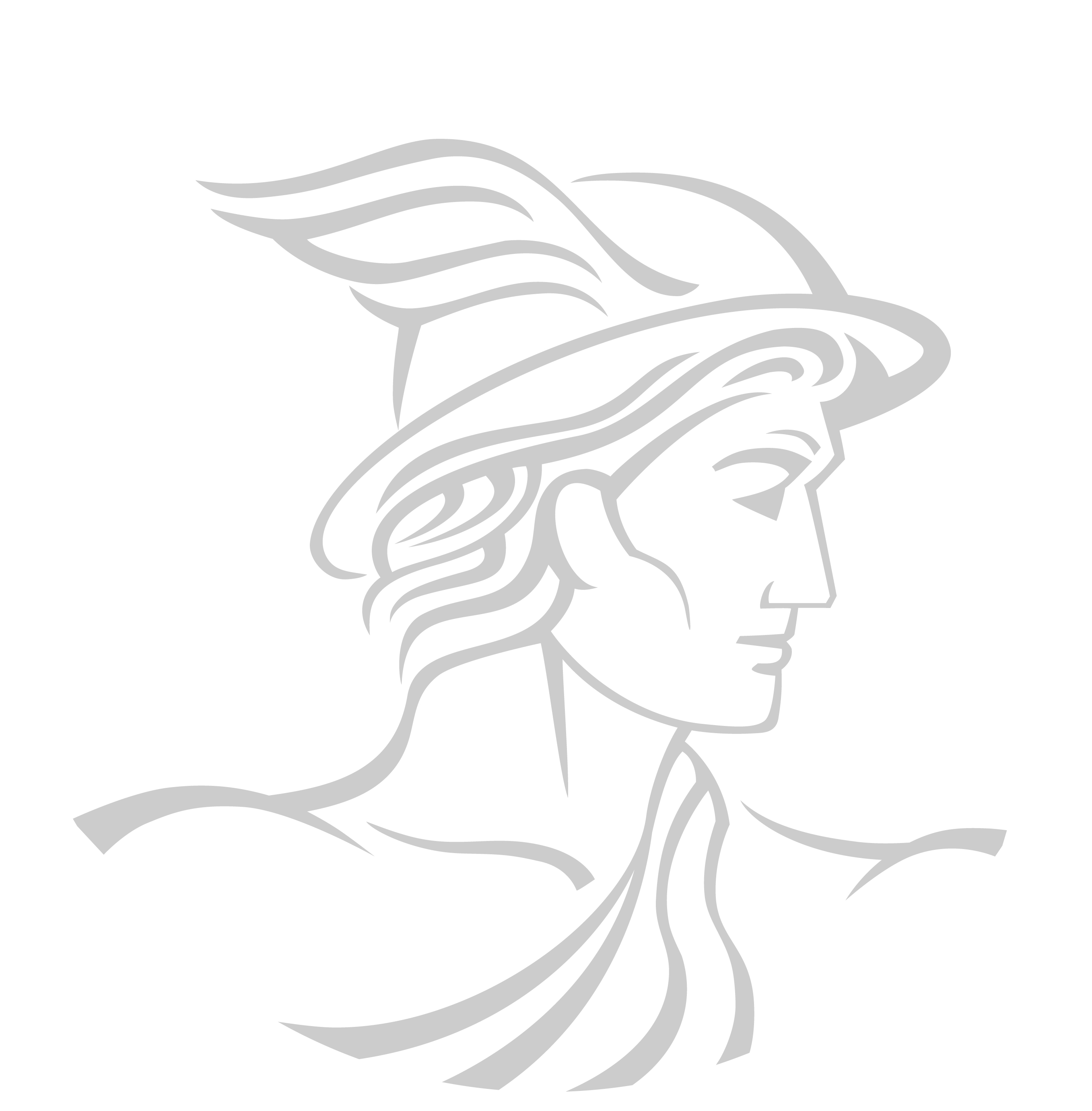 MODALIDAD DE APOYO NACIONAL A LA PRODUCCIÓN Y EMPLEOSOLICITUD DE COTIZACIONESCódigo BCB: ANPE-C N° 002/2014-1CPRIMERA CONVOCATORIALa Paz, Febrero de 2014CONTENIDONORMATIVA APLICABLE AL PROCESO DE CONTRATACIÓN	12.	PROPONENTES ELEGIBLES	13.	ACTIVIDADES ADMINISTRATIVAS PREVIAS A LA PRESENTACIÓN DE PROPUESTAS	14.	GARANTÍAS	15.	RECHAZO Y DESCALIFICACIÓN DE PROPUESTAS	16.	ERRORES SUBSANABLES Y NO SUBSANABLES	27.	DECLARATORIA DESIERTA	28.	CANCELACIÓN, SUSPENSIÓN Y ANULACIÓN DEL PROCESO DE CONTRATACIÓN	29.	RESOLUCIONES RECURRIBLES	210.	DOCUMENTOS QUE DEBE PRESENTAR EL PROPONENTE	311.	RECEPCIÓN DE PROPUESTAS	312.	APERTURA DE PROPUESTAS	313.	EVALUACIÓN DE PROPUESTAS	414.	EVALUACIÓN PRELIMINAR	415.	METODO DE SELECCIÓN Y ADJUDICACION PRECIO EVALUADO MÁS BAJO	416.	MÉTODO DE SELECCIÓN Y ADJUDICACIÓN CALIDAD, PROPUESTA TÉCNICA Y COSTO	617.	MÉTODO DE SELECCIÓN Y ADJUDICACIÓN CALIDAD	618.	CONTENIDO DEL INFORME DE EVALUACIÓN Y RECOMENDACIÓN	619.	ADJUDICACIÓN O DECLARATORIA DESIERTA	620.	FORMALIZACIÓN DE LA CONTRATACIÓN	721.	MODIFICACIONES AL CONTRATO	722.	ENTREGA DE BIENES	723.	CIERRE DEL CONTRATO Y PAGO	824.	CONVOCATORIA Y DATOS GENERALES DE LA CONTRATACIÓN	1025.	ESPECIFICACIONES TÉCNICAS Y CONDICIONES REQUERIDAS PARA EL BIEN A          ADQUIRIR	12PARTE IINFORMACIÓN GENERAL A LOS PROPONENTESNORMATIVA APLICABLE AL PROCESO DE CONTRATACIÓNEl proceso de contratación para la Adquisición de Bienes se rige por el Decreto Supremo N° 0181, de 28 de junio de 2009, de las Normas Básicas del Sistema de Administración de Bienes y Servicios (NB-SABS), sus modificaciones y el presente Documento Base de Contratación (DBC).PROPONENTES ELEGIBLESEn esta convocatoria podrán participar únicamente los siguientes proponentes:Personas naturales con capacidad de contratar.Empresas legalmente constituidas en Bolivia.Asociaciones Accidentales legalmente constituidas en Bolivia.Micro y Pequeñas Empresas- MyPE’s.Asociaciones de Pequeños Productores Urbanos y Rurales– APP.Organizaciones Económicas Campesinas – OECAS.Cooperativas (cuando sus documentos de constitución así lo determinen).ACTIVIDADES ADMINISTRATIVAS PREVIAS A LA PRESENTACIÓN DE COTIZACIONES“NO CORRESPONDE” GARANTÍAS“NO CORRESPONDE” RECHAZO Y DESCALIFICACIÓN DE COTIZACIONESProcederá el rechazo de la cotización cuando ésta fuese presentada fuera del plazo (fecha y hora) y/o en lugar diferente al establecido en el presente DBC.Las causales de descalificación son:Incumplimiento u omisión en la presentación de cualquier Formulario de Declaración Jurada requerido en el presente DBC. Incumplimiento a la Declaración Jurada del Formulario de Presentación de Cotización (Formulario A-1). Cuando la propuesta técnica y/o económica no cumpla con las condiciones establecidas en el presente DBC.Cuando la propuesta económica exceda el Precio Referencial.Cuando producto de la revisión aritmética de la propuesta económica existiera una diferencia superior al dos por ciento (2%), entre el monto total de la propuesta y el monto revisado por el Responsable de Evaluación o la Comisión de Calificación, según corresponda.Cuando el período de validez de la cotización, no se ajuste al plazo mínimo requerido en el presente DBC.Cuando el proponente presente dos o más alternativas en una misma cotización.Cuando el proponente presente dos o más cotizaciones.  Cuando la cotización contenga textos entre líneas, borrones y tachaduras.Cuando la cotización presente errores no subsanables.Si para la formalización de la contratación, la documentación presentada por el proponente adjudicado, no respalda lo señalado en el Formulario de Presentación de Cotización (Formulario A-1).Si para la formalización de la contratación la documentación solicitada, no fuera presentada dentro del plazo establecido para su verificación; salvo que el proponente adjudicado hubiese justificado oportunamente el retraso por causas de fuerza mayor, caso fortuito o cuando la causa sea ajena a su voluntad.Cuando el proponente adjudicado desista de forma expresa o tácita de  formalizar la contratación.La descalificación de cotizaciones deberá realizarse única y exclusivamente por las causales señaladas precedentemente.CRITERIOS DE SUBSANABILIDAD Y ERRORES NO SUBSANABLESSe deberán considerar como criterios de subsanabilidad, los siguientes:Cuando los requisitos, condiciones, documentos y formularios de la cotización cumplan sustancialmente con lo solicitado en el presente DBC.Cuando los errores sean accidentales, accesorios o de forma y que no inciden en la validez y legalidad de la cotización presentada.Cuando la cotización no presente aquellas condiciones o requisitos que no estén claramente señalados en el presente DBC. Cuando el proponente oferte condiciones superiores a las requeridas en las Especificaciones Técnicas, siempre que estas condiciones no afecten el fin para el que fueron requeridas y/o se consideren beneficiosas para la Entidad.Los criterios señalados precedentemente no son limitativos, pudiendo el Responsable de Evaluación o la Comisión de Calificación considerar otros criterios de subsanabilidad.Cuando la cotización contenga errores subsanables, éstos serán señalados en el Informe de Evaluación y Recomendación de Adjudicación o Declaratoria Desierta.Estos criterios podrán aplicarse también en la etapa de verificación de documentos para la formalización de la contratación.Se consideran errores no subsanables, siendo objeto de descalificación, los siguientes:La ausencia de cualquier Formulario solicitado en el presente DBC, salvo el Formulario de Condiciones Adicionales (Formulario C-2), cuando el Método de Selección y Adjudicación sea el Precio Evaluado Más Bajo.La falta de firma del proponente en el Formulario de Presentación de Cotización (Formulario A-1).La falta de la propuesta técnica o parte de ella.La falta de la propuesta económica o parte de ella (Formulario A-1).Cuando se presente en fotocopia simple, el Formulario de Presentación de Cotización (Formulario A-1).DECLARATORIA DESIERTAEl RPA declarará desierta una convocatoria pública, de acuerdo con lo establecido en el Artículo 27 de las NB-SABS.CANCELACIÓN, SUSPENSIÓN Y ANULACIÓN DEL PROCESO DE CONTRATACIÓN	El proceso de contratación podrá ser cancelado, anulado o suspendido hasta antes de formalizar la contratación, mediante Contrato u Orden de Compra, a través de Resolución expresa, técnica y legalmente motivado, de acuerdo con lo establecido en el Artículo 28 de las NB-SABS.RESOLUCIONES RECURRIBLES	Los proponentes podrán interponer Recurso Administrativo de Impugnación, en procesos de contratación por montos mayores a Bs200.000.- (DOSCIENTOS MIL 00/100 BOLIVIANOS), únicamente contra las resoluciones establecidas en el inciso b) del parágrafo I del Artículo 90 de las NB-SABS; siempre que las mismas afecten, lesionen o puedan causar perjuicio a sus legítimos intereses, de acuerdo con lo regulado en el Capítulo VII del Título I de las NB-SABS.DOCUMENTOS QUE DEBE PRESENTAR EL PROPONENTETodos los Formularios de la propuesta, solicitados en el presente DBC, se constituirán en Declaraciones Juradas.Los documentos que deben presentar los proponentes son:Formulario de Presentación de Cotización (Formulario A-1). Formulario de Identificación del Proponente (Formulario A-2a o A-2b). Formulario de Especificaciones Técnicas (Formulario C-1); y cuando corresponda el Formulario de Condiciones Adicionales (Formulario C-2).En el caso de Asociaciones Accidentales, los documentos deberán presentarse diferenciando los que corresponden a la Asociación y los que corresponden a cada asociado.La documentación conjunta a presentar, es la siguiente:Formulario de Presentación de Cotización (Formulario A-1).Formulario de Identificación del Proponente (Formulario A-2c).Formulario de Especificaciones Técnicas (Formulario C-1); y cuando corresponda el Formulario de Condiciones Adicionales (Formulario C-2).Cada asociado, en forma independiente, deberá presentar el Formulario de Identificación del Proponente para Integrantes de la Asociación Accidental (Formulario A-2c).RECEPCIÓN DE COTIZACIONESLa recepción de cotizaciones se efectuará, en el lugar señalado en el presente DBC hasta la fecha y hora límite fijados en el mismo.La cotización deberá ser presentada en sobre cerrado, dirigido a la entidad convocante, citando el Código Único de Contrataciones Estatales (CUCE) y el objeto de la Convocatoria, en cuyo caso el proponente podrá rotular su sobre de la siguiente manera:La cotización deberá tener una validez no menor a sesenta (60) días calendario, desde la fecha fijada para la apertura de cotizaciones.APERTURA DE COTIZACIONES	La apertura pública de cotizaciones se realizará en la fecha, hora y lugar señalados en el presente DBC, donde se dará lectura de los precios ofertados y se verificará los documentos presentados por los proponentes, aplicando la metodología PRESENTÓ/NO PRESENTÓ.	El acto se efectuara así se hubiese recibido una sola cotización. En caso de no existir cotizaciones, el Responsable de Evaluación o la Comisión de Calificación suspenderán el acto y recomendará al RPA, que la convocatoria sea declarada desierta.EVALUACIÓN DE COTIZACIONES	La entidad convocante, para la evaluación de cotizaciones podrá aplicar uno de los siguientes Métodos de Selección y Adjudicación:Precio Evaluado Más Bajo.Calidad, Propuesta Técnica y Costo.Calidad.EVALUACIÓN PRELIMINAR	Concluido el acto de apertura, en sesión reservada, el Responsable de Evaluación o la Comisión de Calificación, determinará si las propuestas continúan o se descalifican, verificando el cumplimiento sustancial y la validez de los Formularios de la Propuesta; y cuando corresponda la Garantía de Seriedad de Propuesta, utilizando el FormularioV-1.MÉTODO DE SELECCIÓN Y ADJUDICACIÓN PRECIO EVALUADO MÁS BAJO(Método a ser aplicado en el presente proceso de contratación)Evaluación de la Propuesta EconómicaVerificación y corrección de Errores Aritméticos 	Se corregirán los errores aritméticos (cuando corresponda), verificando la Propuesta Económica  de cada cotización (Formulario A-1), considerando lo siguiente:Cuando exista discrepancia entre los montos indicados en numeral y literal, prevalecerá el literal.Cuando el monto, resultado de la multiplicación del precio unitario por la cantidad, sea incorrecto, prevalecerá el precio unitario cotizado para obtener el monto correcto. Si la diferencia entre el monto leído de la cotización y el monto ajustado de la revisión aritmética es menor o igual al dos por ciento (2%), se ajustará la propuesta; caso contrario la cotización será descalificada.Si el monto ajustado por revisión aritmética superará el precio referencial la cotización será descalificada. El monto resultante producto de la revisión aritmética, denominado Monto Ajustado por Revisión Aritmética (MAPRA), deberá ser registrado en el Formulario V.En caso de que producto de la revisión, no se encuentre errores aritméticos el precio de la propuesta o valor leído de la propuesta (pp) será considerado como MAPRA del Formulario V.Margen de Preferencia Una vez efectuada la corrección de los errores aritméticos, a las cotizaciones que no fuesen descalificadas se les aplicará los márgenes de preferencia, cuando corresponda.Se aplicará únicamente uno de los dos tipos de márgenes de preferencia detallados a continuación:Margen de Preferencia por Costo Bruto de Producción:Margen de preferencia para bienes producidos en el País, independientemente del origen de los insumos: Para las Micro y Pequeñas Empresas, Asociaciones de Pequeños Productores Urbanos y Rurales y Organizaciones Económicas Campesinas, se aplicará un margen de preferencia del veinte por ciento (20%) al precio ofertado.Factor de Ajuste Final				El Factor de ajuste final se lo calculará de la siguiente manera:fF = fa1 + fa2 - 1Precio Ajustado				El Precio Ajustado, se determinará con la siguiente fórmula:PA = MAPRA x fFDónde:			:	Precio Ajustado a efectos de calificación		:	Monto ajustado por revisión aritmética 					:	Factor de ajuste finalEl resultado del PA de cada cotización será registrado en la última columna del Formulario V.Determinación de la Cotización con el Precio Evaluado Más BajoUna vez efectuada la corrección de los errores aritméticos; y cuando corresponda, aplicado los márgenes de preferencia, se seleccionará la cotización con el menor valor, el cual corresponderá al Precio Evaluado Más Bajo.En caso de existir un empate entre dos o más cotizaciones, se procederá a la evaluación de la propuesta técnica de los proponentes que hubiesen empatado.Evaluación de la Propuesta TécnicaLa cotización con el Precio Evaluado Más Bajo, se someterá a la evaluación de la Propuesta Técnica, verificando la información contenida en el Formulario C-1, aplicando la metodología CUMPLE/NO CUMPLE. En caso de cumplir se recomendará su adjudicación, cuyo monto adjudicado corresponderá al valor real de la cotización (MAPRA). Caso contrario se procederá a su descalificación y a la evaluación de la segunda cotización con el Precio Evaluado Más Bajo, incluida en el Formulario V (columna Precio Ajustado), y así sucesivamente.En caso de existir empate entre dos o más cotizaciones, el Responsable de Evaluación o la Comisión de Calificación, será responsable de definir el desempate, aspecto que será señalado en el Informe de Evaluación y Recomendación de Adjudicación o Declaratoria Desierta.MÉTODO DE SELECCIÓN Y ADJUDICACIÓN CALIDAD, PROPUESTA TÉCNICA Y COSTO“NO APLICA ESTE MÉTODO”MÉTODO DE SELECCIÓN Y ADJUDICACIÓN CALIDAD“NO APLICA ESTE MÉTODO”CONTENIDO DEL INFORME DE EVALUACIÓN Y RECOMENDACIÓNEl Informe de Evaluación y Recomendación de Adjudicación o Declaratoria Desierta, deberá contener mínimamente lo siguiente:Nómina de los proponentes.Cuadros y/o Resultados de la Evaluación.Detalle de errores subsanables, cuando corresponda.Causales para la descalificación de cotizaciones, cuando corresponda.Recomendación de Adjudicación o Declaratoria Desierta.Otros aspectos que el Responsable de Evaluación o la Comisión de Calificación, considere pertinentes.ADJUDICACIÓN O DECLARATORIA DESIERTAEl RPA, recibido el Informe de Evaluación y Recomendación de Adjudicación o Declaratoria Desierta y dentro del plazo fijado en el cronograma de plazos, emitirá la Adjudicación o Declaratoria Desierta.En caso de que el RPA solicite al Responsable de Evaluación o la Comisión de Calificación la complementación o sustentación del informe, podrá autorizar la modificación del cronograma de plazos a partir de la fecha establecida para la emisión de la Adjudicación o Declaratoria Desierta. El nuevo cronograma de plazos deberá ser publicado en el SICOES.		Si el RPA, recibida la complementación o sustentación del Informe de Evaluación y Recomendación, decidiera bajo su exclusiva responsabilidad, apartarse de la recomendación, deberá elaborar un informe fundamentado dirigido a la MAE y a la Contraloría General del Estado.En contrataciones hasta Bs200.000 (DOSCIENTOS MIL 00/100 BOLIVIANOS), el documento de adjudicación o declaratoria desierta deberá ser publicado en el SICOES, para efectos de comunicación. FORMALIZACIÓN DE LA CONTRATACIÓNEl proponente adjudicado deberá presentar, para la formalización de la contratación, mediante Contrato u Orden de Compra, originales o fotocopias (según corresponda) de los documentos señalados en el Formulario de Presentación de Cotización (Formulario A-1), excepto aquella documentación cuya información se encuentre consignada en el Certificado del RUPE. 		Las Entidades Públicas deberán verificar la autenticidad del Certificado del RUPE presentado por el proponente adjudicado, ingresando el código de verificación del Certificado en el SICOES.La entidad convocante deberá otorgar al proponente adjudicado un plazo no inferior a cuatro (4) días hábiles para la entrega de los documentos requeridos en el presente DBC; si el proponente adjudicado presentase los documentos antes del plazo otorgado, el proceso deberá continuar.	En caso que el proponente adjudicado justifique, oportunamente, el retraso en la presentación de uno o varios documentos requeridos para la formalización de la contratación, por causas de fuerza mayor, caso fortuito u otras causas debidamente justificadas y aceptadas por la entidad, se deberá ampliar el plazo de presentación de documentos.	Cuando el proponente adjudicado desista de forma expresa o tácita de formalizar la contratación, mediante Contrato u Orden de Compra, su cotización será descalificada, procediéndose a la revisión de la siguiente cotización mejor evaluada. En caso de que la justificación del desistimiento no sea por causas de fuerza mayor, caso fortuito u otras causas debidamente justificadas y aceptadas por la entidad y se informará al SICOES, en cumplimiento al inciso c) del Artículo 49 de las NB-SABS.  	Si el desistimiento se debe a que la notificación de adjudicación se realizó una vez vencida la validez de la propuesta presentada, corresponderá la descalificación de la propuesta; sin embargo, no corresponde el registro en el SICOES como impedido.	Si producto de la revisión efectuada para la formalización de la contratación los documentos presentados por el adjudicado no cumplan con las condiciones requeridas, no se considerará desistimiento, por lo que no corresponde el registro en el SICOES como impedido; sin embargo, corresponderá la descalificación de la Cotización.	En los casos señalados precedentemente, el RPA deberá autorizar la modificación del cronograma de plazos a partir de la fecha de emisión del documento de adjudicación.MODIFICACIONES AL CONTRATO 	Las modificaciones al contrato podrán efectuarse mediante Contrato Modificatorio cuando la modificación a ser introducida afecte el alcance, monto y/o plazo del contrato sin dar lugar al incremento de los precios unitarios. 	Se podrán realizar uno o varios contratos modificatorios, que sumados no deberán exceder el diez por ciento (10%) del monto del contrato principal.ENTREGA DE BIENES	La entrega de bienes deberá efectuarse cumpliendo con las condiciones técnicas, establecidas en el Contrato suscrito y de sus partes integrantes u Orden de Compra y cotización adjudicada, sujetas a la conformidad por el Responsable de Recepción o la Comisión de Recepción de la entidad contratante.CIERRE DEL CONTRATO U ORDEN DE COMPRA Y PAGOUna vez efectuada la Recepción Definitiva de (l) (los) bien (es), por el Responsable de Recepción o la Comisión de Recepción, la Unidad Administrativa, efectuará  el cierre del contrato, verificando el cumplimiento de las demás estipulaciones del contrato suscrito, a efectos del cobro de penalidades (si correspondiera), la devolución de garantía (si correspondiera) y emisión del Certificado de Cumplimiento de Contrato.		Cuando la contratación se hubiese formalizado, mediante una Orden de Compra y una vez efectuada la Recepción Definitiva, la Unidad Administrativa, emitirá el Certificado de Cumplimiento de la Orden de Compra. Los pagos se realizarán contra entrega de los bienes (pago total contra entrega total y pagos parciales contra entregas parciales) previa conformidad de la entidad convocante y entrega de factura por el proveedor.En las contrataciones de personas naturales, en ausencia de la nota fiscal (factura), la entidad convocante deberá retener los montos de obligaciones tributarias, para su posterior pago al Servicio de Impuestos Nacionales.GLOSARIO DE TÉRMINOSCertificado de Cumplimiento de Contrato u Orden de Compra: Se define, como el documento extendido por la entidad contratante en favor del Contratista, que oficializa el cumplimiento del Contrato u Orden de Compra; deberá contener como mínimo los siguientes datos: objeto de la contratación, monto contratado y plazo de entrega.Contratante: Se designa a la persona o institución de derecho público que una vez realizada la convocatoria pública y adjudicada la adquisición, se convierte en parte contractual del mismo.Convocante: Se designa a la persona o institución de derecho público que requiere la adquisición de bienes y realiza la convocatoria pública.Desistimiento: Renuncia expresa o tácita por voluntad del proponente adjudicado, de formalizar la contratación, que no es consecuencia de causas de fuerza mayor y/o caso fortuito. Proponente: Es la persona natural o jurídica que muestra interés en participar.  En una segunda instancia, es la persona jurídica que presenta una propuesta.Bienes Recurrente: Son bienes que la entidad requiere de manera ininterrumpida para el cumplimiento de sus funciones.PARTE IIINFORMACIÓN TÉCNICA DE LA CONTRATACIÓNCONVOCATORIA Y DATOS GENERALES DE LA CONTRATACIÓNTodos los plazos son de cumplimiento obligatorio, de acuerdo con lo establecido en el artículo 47 de las NB-SABS. ESPECIFICACIONES TÉCNICAS Y CONDICIONES REQUERIDAS PARA EL BIEN A ADQUIRIR                FORMULARIO DE ESPECIFICACIONES TÉCNICAS (FORMULARIO C-1)PROVISIÓN DE ESCANERES CON ALIMENTACIÓN DE HOJASANEXO 1FORMULARIO A-1PRESENTACIÓN DE COTIZACIÓN (Para Personas Naturales, Empresas o Asociaciones Accidentales)A nombre de (Nombre del proponente) a la cual represento, remito la presente cotización, declarando expresamente mi conformidad y compromiso de cumplimiento, conforme con los siguientes puntos:I.- De las Condiciones del ProcesoDeclaro cumplir estrictamente la normativa de la Ley N° 1178, de Administración y Control Gubernamentales, lo establecido en las NB-SABS y el presente DBC.Declaro no tener conflicto de intereses para el presente proceso de contratación.Declaro, que como proponente, no me encuentro en las causales de impedimento, establecidas en el Artículo 43 de las NB-SABS, para participar en el proceso de contratación.Declaro y garantizo haber examinado el DBC, así como los Formularios para la presentación de la cotización, aceptando sin reservas todas las estipulaciones en dichos documentos y la adhesión al texto del contrato.Declaro respetar el desempeño de los servidores públicos asignados, por la entidad convocante al proceso de contratación y no incurrir en relacionamiento que no sea a través de medio escrito, salvo en los actos de carácter público y exceptuando las consultas efectuadas al encargado de atender consultas, de manera previa a la presentación de cotizaciones. Declaro la veracidad de toda la información proporcionada y autorizo mediante la presente, para que en caso de ser adjudicado, cualquier persona natural o jurídica, suministre a los representantes autorizados de la entidad convocante, toda la información que requieran para verificar la documentación que presento. En caso de comprobarse falsedad en la misma, la entidad convocante tiene el derecho a descalificar la presente cotización, sin perjuicio de lo dispuesto en normativa específica.Declaro la autenticidad de las garantías presentadas en el proceso de contratación, autorizando su verificación en las instancias correspondientes (cuando corresponda).Declaro haber realizado la Inspección Previa (cuando corresponda).Comprometo mi inscripción en el Registro Único de Proveedores del Estado (RUPE), una vez presentada mi propuesta a la entidad convocante (excepto aquellos proponentes que ya se encuentren inscritos en el RUPE).Me comprometo a denunciar por escrito, ante la MAE de la entidad convocante, cualquier tipo de presión o intento de extorsión de parte de los servidores públicos de la entidad convocante o de otras personas, para que se asuman las acciones legales y administrativas correspondientes.Acepto a sola firma de este documento que todos los Formularios presentados se tienen por suscritos.II.- De la Presentación de DocumentosEn caso de ser adjudicado, para la formalización de la contratación, se presentará la siguiente documentación en original o fotocopia (según corresponda), salvo aquella documentación cuya información se encuentre consignada en el certificado del RUPE, aceptando que el incumplimiento es causal de descalificación de la cotización. (En caso de Asociaciones Accidentales, la documentación conjunta cada socio, presentará la documentación detallada a continuación; excepto los documentos señalados en los inicios a), e) y k), que deberán ser presentados por la Asociación Accidental en forma conjunta).Certificado del RUPE que respalde la información declarada en su cotización. Carnet de Identidad para personas naturales.Documento de Constitución de la empresa, excepto aquellas empresas que se encuentran inscritas en el Registro de Comercio.Matricula de Comercio actualizada, excepto para proponentes cuya normativa legal inherente a su constitución así lo prevea. Poder General Amplio y Suficiente del Representante Legal del proponente con facultades para presentar propuestas y suscribir contratos, inscrito en el Registro de Comercio, esta inscripción podrá exceptuarse para otros proponentes cuya normativa legal inherente a su constitución así lo prevea. Aquellas empresas unipersonales que no acrediten a un Representante Legal, no deberán presentar este Poder.Certificado de inscripción en el Padrón Nacional de Contribuyentes (NIT) activo y vigente, salvo lo previsto en el sub numeral 23.3 del presente DBC.Certificado de No Adeudo por Contribuciones al Seguro Social Obligatorio de largo plazo y al Sistema Integral de Pensiones, excepto personas naturales.Garantía de Cumplimiento de Contrato equivalente al siete por ciento (7%) del monto del contrato. En el caso de Asociaciones Accidentales esta garantía podrá ser presentada por una o más empresas que conforman la Asociación, siempre y cuando cumpla con las características de renovable, irrevocable y de ejecución inmediata, emitida a nombre de la entidad convocante. Cuando se tengan programados pagos parciales, en sustitución de esta garantía, se podrá prever una retención del siete por ciento (7%) de cada pago. (Cuando corresponda).Certificado que acredite la condición de MyPE, OECA o APP (cuando el proponente hubiese solicitado la aplicación del margen de preferencia).Certificación del Costo Bruto de Producción o Certificación de bienes producidos en el País independientemente del origen de los insumos (cuando el proponente hubiese solicitado la aplicación del margen de preferencia).Testimonio de Contrato de Asociación Accidental.(Firma del proponente) (Nombre completo del proponente)FORMULARIO A-2aIDENTIFICACIÓN DEL PROPONENTE (Para Personas Naturales)FORMULARIO A-2bIDENTIFICACIÓN DEL PROPONENTE(Para Empresas)FORMULARIO A-2cIDENTIFICACIÓN DEL PROPONENTE(Para Asociaciones Accidentales)FORMULARIO A-2cIDENTIFICACIÓN DEL PROPONENTE PARA INTEGRANTES DE LA ASOCIACIÓN ACCIDENTALFORMULARIO C-1ESPECIFICACIONES TÉCNICASEste formulario se encuentra en el numeral 25, Parte II “Información Técnica de la contratación” del presente Documento Base de ContrataciónFORMULARIO C-2CONDICIONES ADICIONALES (NO APLICABLE EN EL PRESENTE PROCESO DE CONTRATACIÓN)FORMULARIO VEVALUACION DE LA PROPUESTA ECONÓMICA  (*) En caso de no evidenciarse errores aritméticos el monto leído de la propuesta (pp) debe trasladarse a la casilla monto ajustado por revisión aritmética (MAPRA)Código Único de Contratación Estatal14-0951-00-448442-1-1COMPRA DE CAFÉ INSTANTÁNEO BANCO CENTRAL DE BOLIVIAGERENCIA DE ADMINISTRACIÓNSUBGERENCIA DE SERVICIOS GENERALESDEPARTAMENTO DE COMPRAS Y CONTRATACIONESLUGAR DE ENTREGA DE LA PROPUESTA: Ventanilla Única de Correspondencia, ubicada en Planta Baja del Edificio Principal del BCB, calle Ayacucho esquina Mercado, La Paz – BoliviaRAZÓN SOCIAL O NOMBRE DEL PROPONENTE:_______________________________________(indicar si es una empresa comercial o asociación accidental u otro tipo de empresa)APOYO NACIONAL A LA PRODUCCIÓN Y EMPLEO (POR SOLICITUD DE COTIZACIONES)CÓDIGO BCB: ANPE-C Nº 002/2014 – 1CPRIMERA CONVOCATORIA“COMPRA DE CAFÉ INSTANTANEO”No abrir antes de horas 11:00 del día viernes 28 de febrero de 2014% Componentes de Origen Nacional del Costo Bruto de ProducciónMargen de PreferenciaFactor de Ajuste ()Igual o mayor del 50%20%0.80En otros casos0%1.00Bienes producidos en el País, independientemente del Origen de los insumosMargen de PreferenciaFactor de Ajuste ()Margen de Preferencia10%0.90En otros casos0%1.00Al precio ofertado para las Micro y Pequeñas Empresas, Asociaciones de Productores Urbanos y Rurales y Organizaciones Económicas CampesinasMargen de PreferenciaFactor de Ajuste Margen de Preferencia20%0.80En otros casos0%1.001.    CONVOCATORIA1.    CONVOCATORIA1.    CONVOCATORIA1.    CONVOCATORIA1.    CONVOCATORIA1.    CONVOCATORIA1.    CONVOCATORIA1.    CONVOCATORIA1.    CONVOCATORIA1.    CONVOCATORIA1.    CONVOCATORIA1.    CONVOCATORIA1.    CONVOCATORIA1.    CONVOCATORIA1.    CONVOCATORIA1.    CONVOCATORIA1.    CONVOCATORIA1.    CONVOCATORIA1.    CONVOCATORIA1.    CONVOCATORIA1.    CONVOCATORIA1.    CONVOCATORIA1.    CONVOCATORIA1.    CONVOCATORIA1.    CONVOCATORIA1.    CONVOCATORIA1.    CONVOCATORIA1.    CONVOCATORIA1.    CONVOCATORIA1.    CONVOCATORIA1.    CONVOCATORIA1.    CONVOCATORIA1.    CONVOCATORIA1.    CONVOCATORIA1.    CONVOCATORIA1.    CONVOCATORIA1.    CONVOCATORIA1.    CONVOCATORIA1.    CONVOCATORIA1.    CONVOCATORIA1.    CONVOCATORIA1.    CONVOCATORIA1.    CONVOCATORIA1.    CONVOCATORIA1.    CONVOCATORIASe convoca a la presentación de propuestas para el siguiente proceso:Se convoca a la presentación de propuestas para el siguiente proceso:Se convoca a la presentación de propuestas para el siguiente proceso:Se convoca a la presentación de propuestas para el siguiente proceso:Se convoca a la presentación de propuestas para el siguiente proceso:Se convoca a la presentación de propuestas para el siguiente proceso:Se convoca a la presentación de propuestas para el siguiente proceso:Se convoca a la presentación de propuestas para el siguiente proceso:Se convoca a la presentación de propuestas para el siguiente proceso:Se convoca a la presentación de propuestas para el siguiente proceso:Se convoca a la presentación de propuestas para el siguiente proceso:Se convoca a la presentación de propuestas para el siguiente proceso:Se convoca a la presentación de propuestas para el siguiente proceso:Se convoca a la presentación de propuestas para el siguiente proceso:Se convoca a la presentación de propuestas para el siguiente proceso:Se convoca a la presentación de propuestas para el siguiente proceso:Se convoca a la presentación de propuestas para el siguiente proceso:Se convoca a la presentación de propuestas para el siguiente proceso:Se convoca a la presentación de propuestas para el siguiente proceso:Se convoca a la presentación de propuestas para el siguiente proceso:Se convoca a la presentación de propuestas para el siguiente proceso:Se convoca a la presentación de propuestas para el siguiente proceso:Se convoca a la presentación de propuestas para el siguiente proceso:Se convoca a la presentación de propuestas para el siguiente proceso:Se convoca a la presentación de propuestas para el siguiente proceso:Se convoca a la presentación de propuestas para el siguiente proceso:Se convoca a la presentación de propuestas para el siguiente proceso:Se convoca a la presentación de propuestas para el siguiente proceso:Se convoca a la presentación de propuestas para el siguiente proceso:Se convoca a la presentación de propuestas para el siguiente proceso:Se convoca a la presentación de propuestas para el siguiente proceso:Se convoca a la presentación de propuestas para el siguiente proceso:Se convoca a la presentación de propuestas para el siguiente proceso:Se convoca a la presentación de propuestas para el siguiente proceso:Se convoca a la presentación de propuestas para el siguiente proceso:Se convoca a la presentación de propuestas para el siguiente proceso:Se convoca a la presentación de propuestas para el siguiente proceso:Se convoca a la presentación de propuestas para el siguiente proceso:Se convoca a la presentación de propuestas para el siguiente proceso:Se convoca a la presentación de propuestas para el siguiente proceso:Se convoca a la presentación de propuestas para el siguiente proceso:Se convoca a la presentación de propuestas para el siguiente proceso:Se convoca a la presentación de propuestas para el siguiente proceso:Se convoca a la presentación de propuestas para el siguiente proceso:Se convoca a la presentación de propuestas para el siguiente proceso:Entidad ConvocanteEntidad ConvocanteEntidad Convocante::BANCO CENTRAL DE BOLIVIABANCO CENTRAL DE BOLIVIABANCO CENTRAL DE BOLIVIABANCO CENTRAL DE BOLIVIABANCO CENTRAL DE BOLIVIABANCO CENTRAL DE BOLIVIABANCO CENTRAL DE BOLIVIABANCO CENTRAL DE BOLIVIABANCO CENTRAL DE BOLIVIABANCO CENTRAL DE BOLIVIABANCO CENTRAL DE BOLIVIABANCO CENTRAL DE BOLIVIABANCO CENTRAL DE BOLIVIABANCO CENTRAL DE BOLIVIABANCO CENTRAL DE BOLIVIABANCO CENTRAL DE BOLIVIABANCO CENTRAL DE BOLIVIABANCO CENTRAL DE BOLIVIABANCO CENTRAL DE BOLIVIABANCO CENTRAL DE BOLIVIABANCO CENTRAL DE BOLIVIABANCO CENTRAL DE BOLIVIABANCO CENTRAL DE BOLIVIABANCO CENTRAL DE BOLIVIABANCO CENTRAL DE BOLIVIABANCO CENTRAL DE BOLIVIABANCO CENTRAL DE BOLIVIABANCO CENTRAL DE BOLIVIABANCO CENTRAL DE BOLIVIABANCO CENTRAL DE BOLIVIABANCO CENTRAL DE BOLIVIABANCO CENTRAL DE BOLIVIABANCO CENTRAL DE BOLIVIABANCO CENTRAL DE BOLIVIABANCO CENTRAL DE BOLIVIABANCO CENTRAL DE BOLIVIABANCO CENTRAL DE BOLIVIABANCO CENTRAL DE BOLIVIAModalidad de ContrataciónModalidad de ContrataciónModalidad de Contratación::Apoyo Nacional a la Producción y EmpleoApoyo Nacional a la Producción y EmpleoApoyo Nacional a la Producción y EmpleoApoyo Nacional a la Producción y EmpleoApoyo Nacional a la Producción y EmpleoApoyo Nacional a la Producción y EmpleoApoyo Nacional a la Producción y EmpleoApoyo Nacional a la Producción y EmpleoApoyo Nacional a la Producción y EmpleoApoyo Nacional a la Producción y EmpleoApoyo Nacional a la Producción y EmpleoApoyo Nacional a la Producción y EmpleoApoyo Nacional a la Producción y EmpleoApoyo Nacional a la Producción y EmpleoApoyo Nacional a la Producción y EmpleoApoyo Nacional a la Producción y EmpleoApoyo Nacional a la Producción y EmpleoApoyo Nacional a la Producción y EmpleoApoyo Nacional a la Producción y EmpleoApoyo Nacional a la Producción y EmpleoApoyo Nacional a la Producción y EmpleoApoyo Nacional a la Producción y EmpleoApoyo Nacional a la Producción y EmpleoApoyo Nacional a la Producción y EmpleoApoyo Nacional a la Producción y EmpleoApoyo Nacional a la Producción y EmpleoApoyo Nacional a la Producción y EmpleoApoyo Nacional a la Producción y EmpleoApoyo Nacional a la Producción y EmpleoApoyo Nacional a la Producción y EmpleoApoyo Nacional a la Producción y EmpleoApoyo Nacional a la Producción y EmpleoApoyo Nacional a la Producción y EmpleoApoyo Nacional a la Producción y EmpleoApoyo Nacional a la Producción y EmpleoApoyo Nacional a la Producción y EmpleoApoyo Nacional a la Producción y EmpleoApoyo Nacional a la Producción y EmpleoCUCECUCECUCE::Código interno que la entidad utiliza para Identificar al procesoCódigo interno que la entidad utiliza para Identificar al procesoCódigo interno que la entidad utiliza para Identificar al proceso::ANPE-C N° 002/2014-1CANPE-C N° 002/2014-1CANPE-C N° 002/2014-1CANPE-C N° 002/2014-1CANPE-C N° 002/2014-1CANPE-C N° 002/2014-1CANPE-C N° 002/2014-1CANPE-C N° 002/2014-1CANPE-C N° 002/2014-1CANPE-C N° 002/2014-1CANPE-C N° 002/2014-1CANPE-C N° 002/2014-1CANPE-C N° 002/2014-1CANPE-C N° 002/2014-1CANPE-C N° 002/2014-1CANPE-C N° 002/2014-1CANPE-C N° 002/2014-1CANPE-C N° 002/2014-1CANPE-C N° 002/2014-1CObjeto de la contrataciónObjeto de la contrataciónObjeto de la contratación::COMPRA DE CAFÉ INSTANTANEOCOMPRA DE CAFÉ INSTANTANEOCOMPRA DE CAFÉ INSTANTANEOCOMPRA DE CAFÉ INSTANTANEOCOMPRA DE CAFÉ INSTANTANEOCOMPRA DE CAFÉ INSTANTANEOCOMPRA DE CAFÉ INSTANTANEOCOMPRA DE CAFÉ INSTANTANEOCOMPRA DE CAFÉ INSTANTANEOCOMPRA DE CAFÉ INSTANTANEOCOMPRA DE CAFÉ INSTANTANEOCOMPRA DE CAFÉ INSTANTANEOCOMPRA DE CAFÉ INSTANTANEOCOMPRA DE CAFÉ INSTANTANEOCOMPRA DE CAFÉ INSTANTANEOCOMPRA DE CAFÉ INSTANTANEOCOMPRA DE CAFÉ INSTANTANEOCOMPRA DE CAFÉ INSTANTANEOCOMPRA DE CAFÉ INSTANTANEOCOMPRA DE CAFÉ INSTANTANEOCOMPRA DE CAFÉ INSTANTANEOCOMPRA DE CAFÉ INSTANTANEOCOMPRA DE CAFÉ INSTANTANEOCOMPRA DE CAFÉ INSTANTANEOCOMPRA DE CAFÉ INSTANTANEOCOMPRA DE CAFÉ INSTANTANEOCOMPRA DE CAFÉ INSTANTANEOCOMPRA DE CAFÉ INSTANTANEOCOMPRA DE CAFÉ INSTANTANEOCOMPRA DE CAFÉ INSTANTANEOCOMPRA DE CAFÉ INSTANTANEOCOMPRA DE CAFÉ INSTANTANEOCOMPRA DE CAFÉ INSTANTANEOCOMPRA DE CAFÉ INSTANTANEOCOMPRA DE CAFÉ INSTANTANEOCOMPRA DE CAFÉ INSTANTANEOCOMPRA DE CAFÉ INSTANTANEOCOMPRA DE CAFÉ INSTANTANEOMétodo de Selección y AdjudicaciónMétodo de Selección y AdjudicaciónMétodo de Selección y Adjudicación::a) Calidad, Propuesta Técnica y Costoa) Calidad, Propuesta Técnica y Costoa) Calidad, Propuesta Técnica y Costoa) Calidad, Propuesta Técnica y Costoa) Calidad, Propuesta Técnica y Costoa) Calidad, Propuesta Técnica y Costoa) Calidad, Propuesta Técnica y Costoa) Calidad, Propuesta Técnica y Costoa) Calidad, Propuesta Técnica y Costoa) Calidad, Propuesta Técnica y Costoa) Calidad, Propuesta Técnica y Costoa) Calidad, Propuesta Técnica y Costoa) Calidad, Propuesta Técnica y Costoa) Calidad, Propuesta Técnica y Costob) Calidad b) Calidad b) Calidad b) Calidad b) Calidad b) Calidad  X Xc) Precio Evaluado más bajoc) Precio Evaluado más bajoc) Precio Evaluado más bajoc) Precio Evaluado más bajoc) Precio Evaluado más bajoc) Precio Evaluado más bajoc) Precio Evaluado más bajoc) Precio Evaluado más bajoc) Precio Evaluado más bajoc) Precio Evaluado más bajoc) Precio Evaluado más bajoc) Precio Evaluado más bajoc) Precio Evaluado más bajoc) Precio Evaluado más bajoForma de AdjudicaciónForma de AdjudicaciónForma de Adjudicación::Por el TOTALPor el TOTALPor el TOTALPor el TOTALPor el TOTALPor el TOTALPor el TOTALPor el TOTALPor el TOTALPor el TOTALPor el TOTALPor el TOTALPor el TOTALPor el TOTALPor el TOTALPor el TOTALPor el TOTALPor el TOTALPor el TOTALPor el TOTALPor el TOTALPor el TOTALPor el TOTALPor el TOTALPor el TOTALPor el TOTALPor el TOTALPor el TOTALPor el TOTALPor el TOTALPor el TOTALPor el TOTALPor el TOTALPor el TOTALPor el TOTALPor el TOTALPor el TOTALPor el TOTALPrecio ReferencialPrecio ReferencialPrecio Referencial::Bs57.750,00 (Cincuenta y Siete  Mil Setecientos Cincuenta 00/100)Bs57.750,00 (Cincuenta y Siete  Mil Setecientos Cincuenta 00/100)Bs57.750,00 (Cincuenta y Siete  Mil Setecientos Cincuenta 00/100)Bs57.750,00 (Cincuenta y Siete  Mil Setecientos Cincuenta 00/100)Bs57.750,00 (Cincuenta y Siete  Mil Setecientos Cincuenta 00/100)Bs57.750,00 (Cincuenta y Siete  Mil Setecientos Cincuenta 00/100)Bs57.750,00 (Cincuenta y Siete  Mil Setecientos Cincuenta 00/100)Bs57.750,00 (Cincuenta y Siete  Mil Setecientos Cincuenta 00/100)Bs57.750,00 (Cincuenta y Siete  Mil Setecientos Cincuenta 00/100)Bs57.750,00 (Cincuenta y Siete  Mil Setecientos Cincuenta 00/100)Bs57.750,00 (Cincuenta y Siete  Mil Setecientos Cincuenta 00/100)Bs57.750,00 (Cincuenta y Siete  Mil Setecientos Cincuenta 00/100)Bs57.750,00 (Cincuenta y Siete  Mil Setecientos Cincuenta 00/100)Bs57.750,00 (Cincuenta y Siete  Mil Setecientos Cincuenta 00/100)Bs57.750,00 (Cincuenta y Siete  Mil Setecientos Cincuenta 00/100)Bs57.750,00 (Cincuenta y Siete  Mil Setecientos Cincuenta 00/100)Bs57.750,00 (Cincuenta y Siete  Mil Setecientos Cincuenta 00/100)Bs57.750,00 (Cincuenta y Siete  Mil Setecientos Cincuenta 00/100)Bs57.750,00 (Cincuenta y Siete  Mil Setecientos Cincuenta 00/100)Bs57.750,00 (Cincuenta y Siete  Mil Setecientos Cincuenta 00/100)Bs57.750,00 (Cincuenta y Siete  Mil Setecientos Cincuenta 00/100)Bs57.750,00 (Cincuenta y Siete  Mil Setecientos Cincuenta 00/100)Bs57.750,00 (Cincuenta y Siete  Mil Setecientos Cincuenta 00/100)Bs57.750,00 (Cincuenta y Siete  Mil Setecientos Cincuenta 00/100)Bs57.750,00 (Cincuenta y Siete  Mil Setecientos Cincuenta 00/100)Bs57.750,00 (Cincuenta y Siete  Mil Setecientos Cincuenta 00/100)Bs57.750,00 (Cincuenta y Siete  Mil Setecientos Cincuenta 00/100)Bs57.750,00 (Cincuenta y Siete  Mil Setecientos Cincuenta 00/100)Bs57.750,00 (Cincuenta y Siete  Mil Setecientos Cincuenta 00/100)Bs57.750,00 (Cincuenta y Siete  Mil Setecientos Cincuenta 00/100)Bs57.750,00 (Cincuenta y Siete  Mil Setecientos Cincuenta 00/100)Bs57.750,00 (Cincuenta y Siete  Mil Setecientos Cincuenta 00/100)Bs57.750,00 (Cincuenta y Siete  Mil Setecientos Cincuenta 00/100)Bs57.750,00 (Cincuenta y Siete  Mil Setecientos Cincuenta 00/100)Bs57.750,00 (Cincuenta y Siete  Mil Setecientos Cincuenta 00/100)Bs57.750,00 (Cincuenta y Siete  Mil Setecientos Cincuenta 00/100)Bs57.750,00 (Cincuenta y Siete  Mil Setecientos Cincuenta 00/100)Bs57.750,00 (Cincuenta y Siete  Mil Setecientos Cincuenta 00/100)La contratación se formalizará medianteLa contratación se formalizará medianteLa contratación se formalizará mediante::Orden de CompraOrden de CompraOrden de CompraOrden de CompraOrden de CompraOrden de CompraOrden de CompraOrden de CompraOrden de CompraOrden de CompraOrden de CompraOrden de CompraOrden de CompraOrden de CompraOrden de CompraOrden de CompraOrden de CompraOrden de CompraOrden de CompraOrden de CompraOrden de CompraOrden de CompraOrden de CompraOrden de CompraOrden de CompraOrden de CompraOrden de CompraOrden de CompraOrden de CompraOrden de CompraOrden de CompraOrden de CompraOrden de CompraOrden de CompraOrden de CompraOrden de CompraOrden de CompraOrden de CompraOrganismo FinanciadorOrganismo FinanciadorOrganismo Financiador::Nombre del Organismo Financiador Nombre del Organismo Financiador Nombre del Organismo Financiador Nombre del Organismo Financiador Nombre del Organismo Financiador Nombre del Organismo Financiador Nombre del Organismo Financiador Nombre del Organismo Financiador Nombre del Organismo Financiador Nombre del Organismo Financiador Nombre del Organismo Financiador Nombre del Organismo Financiador Nombre del Organismo Financiador Nombre del Organismo Financiador Nombre del Organismo Financiador Nombre del Organismo Financiador Nombre del Organismo Financiador Nombre del Organismo Financiador Nombre del Organismo Financiador Nombre del Organismo Financiador Nombre del Organismo Financiador % de Financiamiento% de Financiamiento% de Financiamiento% de Financiamiento% de Financiamiento% de Financiamiento% de Financiamiento% de Financiamiento% de Financiamiento% de Financiamiento(de acuerdo al clasificador vigente) (de acuerdo al clasificador vigente) (de acuerdo al clasificador vigente) (de acuerdo al clasificador vigente) (de acuerdo al clasificador vigente) (de acuerdo al clasificador vigente) (de acuerdo al clasificador vigente) (de acuerdo al clasificador vigente) (de acuerdo al clasificador vigente) (de acuerdo al clasificador vigente) (de acuerdo al clasificador vigente) (de acuerdo al clasificador vigente) (de acuerdo al clasificador vigente) (de acuerdo al clasificador vigente) (de acuerdo al clasificador vigente) (de acuerdo al clasificador vigente) (de acuerdo al clasificador vigente) (de acuerdo al clasificador vigente) (de acuerdo al clasificador vigente) (de acuerdo al clasificador vigente) (de acuerdo al clasificador vigente) Recursos Propios de BCBRecursos Propios de BCBRecursos Propios de BCBRecursos Propios de BCBRecursos Propios de BCBRecursos Propios de BCBRecursos Propios de BCBRecursos Propios de BCBRecursos Propios de BCBRecursos Propios de BCBRecursos Propios de BCBRecursos Propios de BCBRecursos Propios de BCBRecursos Propios de BCBRecursos Propios de BCBRecursos Propios de BCBRecursos Propios de BCBRecursos Propios de BCBRecursos Propios de BCBRecursos Propios de BCBRecursos Propios de BCB100100100100100100100100100100Plazo previsto para la entrega de bienes (días calendario)Plazo previsto para la entrega de bienes (días calendario)Plazo previsto para la entrega de bienes (días calendario)::Quince (15) días calendario, según Especificaciones TécnicasQuince (15) días calendario, según Especificaciones TécnicasQuince (15) días calendario, según Especificaciones TécnicasQuince (15) días calendario, según Especificaciones TécnicasQuince (15) días calendario, según Especificaciones TécnicasQuince (15) días calendario, según Especificaciones TécnicasQuince (15) días calendario, según Especificaciones TécnicasQuince (15) días calendario, según Especificaciones TécnicasQuince (15) días calendario, según Especificaciones TécnicasQuince (15) días calendario, según Especificaciones TécnicasQuince (15) días calendario, según Especificaciones TécnicasQuince (15) días calendario, según Especificaciones TécnicasQuince (15) días calendario, según Especificaciones TécnicasQuince (15) días calendario, según Especificaciones TécnicasQuince (15) días calendario, según Especificaciones TécnicasQuince (15) días calendario, según Especificaciones TécnicasQuince (15) días calendario, según Especificaciones TécnicasQuince (15) días calendario, según Especificaciones TécnicasQuince (15) días calendario, según Especificaciones TécnicasQuince (15) días calendario, según Especificaciones TécnicasQuince (15) días calendario, según Especificaciones TécnicasQuince (15) días calendario, según Especificaciones TécnicasQuince (15) días calendario, según Especificaciones TécnicasQuince (15) días calendario, según Especificaciones TécnicasQuince (15) días calendario, según Especificaciones TécnicasQuince (15) días calendario, según Especificaciones TécnicasQuince (15) días calendario, según Especificaciones TécnicasQuince (15) días calendario, según Especificaciones TécnicasQuince (15) días calendario, según Especificaciones TécnicasQuince (15) días calendario, según Especificaciones TécnicasQuince (15) días calendario, según Especificaciones TécnicasQuince (15) días calendario, según Especificaciones TécnicasQuince (15) días calendario, según Especificaciones TécnicasQuince (15) días calendario, según Especificaciones TécnicasQuince (15) días calendario, según Especificaciones TécnicasQuince (15) días calendario, según Especificaciones TécnicasQuince (15) días calendario, según Especificaciones TécnicasQuince (15) días calendario, según Especificaciones TécnicasLugar de entregade bienesLugar de entregade bienesLugar de entregade bienes::Deposito Ex –CORCOSUD – Av. Montes  Nº 650Deposito Ex –CORCOSUD – Av. Montes  Nº 650Deposito Ex –CORCOSUD – Av. Montes  Nº 650Deposito Ex –CORCOSUD – Av. Montes  Nº 650Deposito Ex –CORCOSUD – Av. Montes  Nº 650Deposito Ex –CORCOSUD – Av. Montes  Nº 650Deposito Ex –CORCOSUD – Av. Montes  Nº 650Deposito Ex –CORCOSUD – Av. Montes  Nº 650Deposito Ex –CORCOSUD – Av. Montes  Nº 650Deposito Ex –CORCOSUD – Av. Montes  Nº 650Deposito Ex –CORCOSUD – Av. Montes  Nº 650Deposito Ex –CORCOSUD – Av. Montes  Nº 650Deposito Ex –CORCOSUD – Av. Montes  Nº 650Deposito Ex –CORCOSUD – Av. Montes  Nº 650Deposito Ex –CORCOSUD – Av. Montes  Nº 650Deposito Ex –CORCOSUD – Av. Montes  Nº 650Deposito Ex –CORCOSUD – Av. Montes  Nº 650Deposito Ex –CORCOSUD – Av. Montes  Nº 650Deposito Ex –CORCOSUD – Av. Montes  Nº 650Deposito Ex –CORCOSUD – Av. Montes  Nº 650Deposito Ex –CORCOSUD – Av. Montes  Nº 650Deposito Ex –CORCOSUD – Av. Montes  Nº 650Deposito Ex –CORCOSUD – Av. Montes  Nº 650Deposito Ex –CORCOSUD – Av. Montes  Nº 650Deposito Ex –CORCOSUD – Av. Montes  Nº 650Deposito Ex –CORCOSUD – Av. Montes  Nº 650Deposito Ex –CORCOSUD – Av. Montes  Nº 650Deposito Ex –CORCOSUD – Av. Montes  Nº 650Deposito Ex –CORCOSUD – Av. Montes  Nº 650Deposito Ex –CORCOSUD – Av. Montes  Nº 650Deposito Ex –CORCOSUD – Av. Montes  Nº 650Deposito Ex –CORCOSUD – Av. Montes  Nº 650Deposito Ex –CORCOSUD – Av. Montes  Nº 650Deposito Ex –CORCOSUD – Av. Montes  Nº 650Deposito Ex –CORCOSUD – Av. Montes  Nº 650Deposito Ex –CORCOSUD – Av. Montes  Nº 650Deposito Ex –CORCOSUD – Av. Montes  Nº 650Deposito Ex –CORCOSUD – Av. Montes  Nº 650Lugar de entregade bienesLugar de entregade bienesLugar de entregade bienesDeposito Ex –CORCOSUD – Av. Montes  Nº 650Deposito Ex –CORCOSUD – Av. Montes  Nº 650Deposito Ex –CORCOSUD – Av. Montes  Nº 650Deposito Ex –CORCOSUD – Av. Montes  Nº 650Deposito Ex –CORCOSUD – Av. Montes  Nº 650Deposito Ex –CORCOSUD – Av. Montes  Nº 650Deposito Ex –CORCOSUD – Av. Montes  Nº 650Deposito Ex –CORCOSUD – Av. Montes  Nº 650Deposito Ex –CORCOSUD – Av. Montes  Nº 650Deposito Ex –CORCOSUD – Av. Montes  Nº 650Deposito Ex –CORCOSUD – Av. Montes  Nº 650Deposito Ex –CORCOSUD – Av. Montes  Nº 650Deposito Ex –CORCOSUD – Av. Montes  Nº 650Deposito Ex –CORCOSUD – Av. Montes  Nº 650Deposito Ex –CORCOSUD – Av. Montes  Nº 650Deposito Ex –CORCOSUD – Av. Montes  Nº 650Deposito Ex –CORCOSUD – Av. Montes  Nº 650Deposito Ex –CORCOSUD – Av. Montes  Nº 650Deposito Ex –CORCOSUD – Av. Montes  Nº 650Deposito Ex –CORCOSUD – Av. Montes  Nº 650Deposito Ex –CORCOSUD – Av. Montes  Nº 650Deposito Ex –CORCOSUD – Av. Montes  Nº 650Deposito Ex –CORCOSUD – Av. Montes  Nº 650Deposito Ex –CORCOSUD – Av. Montes  Nº 650Deposito Ex –CORCOSUD – Av. Montes  Nº 650Deposito Ex –CORCOSUD – Av. Montes  Nº 650Deposito Ex –CORCOSUD – Av. Montes  Nº 650Deposito Ex –CORCOSUD – Av. Montes  Nº 650Deposito Ex –CORCOSUD – Av. Montes  Nº 650Deposito Ex –CORCOSUD – Av. Montes  Nº 650Deposito Ex –CORCOSUD – Av. Montes  Nº 650Deposito Ex –CORCOSUD – Av. Montes  Nº 650Deposito Ex –CORCOSUD – Av. Montes  Nº 650Deposito Ex –CORCOSUD – Av. Montes  Nº 650Deposito Ex –CORCOSUD – Av. Montes  Nº 650Deposito Ex –CORCOSUD – Av. Montes  Nº 650Deposito Ex –CORCOSUD – Av. Montes  Nº 650Deposito Ex –CORCOSUD – Av. Montes  Nº 650Señalar para cuando es el requerimiento del bienSeñalar para cuando es el requerimiento del bienSeñalar para cuando es el requerimiento del bienXXXXBienes para la gestión en curso.Bienes para la gestión en curso.Bienes para la gestión en curso.Bienes para la gestión en curso.Bienes para la gestión en curso.Bienes para la gestión en curso.Bienes para la gestión en curso.Bienes para la gestión en curso.Bienes para la gestión en curso.Bienes para la gestión en curso.Bienes para la gestión en curso.Bienes para la gestión en curso.Bienes para la gestión en curso.Bienes para la gestión en curso.Bienes para la gestión en curso.Bienes para la gestión en curso.Bienes para la gestión en curso.Bienes para la gestión en curso.Bienes para la gestión en curso.Bienes para la gestión en curso.Bienes para la gestión en curso.Bienes para la gestión en curso.Bienes para la gestión en curso.Bienes para la gestión en curso.Bienes para la gestión en curso.Bienes para la gestión en curso.Bienes para la gestión en curso.Bienes para la gestión en curso.Bienes para la gestión en curso.Bienes para la gestión en curso.Bienes para la gestión en curso.Bienes para la gestión en curso.Bienes para la gestión en curso.Bienes para la gestión en curso.Señalar para cuando es el requerimiento del bienSeñalar para cuando es el requerimiento del bienSeñalar para cuando es el requerimiento del bienSeñalar para cuando es el requerimiento del bienSeñalar para cuando es el requerimiento del bienSeñalar para cuando es el requerimiento del bien::Bienes recurrentes para la próxima gestión (el proceso llegará hasta la adjudicación y la suscripción del contrato está sujeta a la aprobación del presupuesto de la siguiente gestión)Bienes recurrentes para la próxima gestión (el proceso llegará hasta la adjudicación y la suscripción del contrato está sujeta a la aprobación del presupuesto de la siguiente gestión)Bienes recurrentes para la próxima gestión (el proceso llegará hasta la adjudicación y la suscripción del contrato está sujeta a la aprobación del presupuesto de la siguiente gestión)Bienes recurrentes para la próxima gestión (el proceso llegará hasta la adjudicación y la suscripción del contrato está sujeta a la aprobación del presupuesto de la siguiente gestión)Bienes recurrentes para la próxima gestión (el proceso llegará hasta la adjudicación y la suscripción del contrato está sujeta a la aprobación del presupuesto de la siguiente gestión)Bienes recurrentes para la próxima gestión (el proceso llegará hasta la adjudicación y la suscripción del contrato está sujeta a la aprobación del presupuesto de la siguiente gestión)Bienes recurrentes para la próxima gestión (el proceso llegará hasta la adjudicación y la suscripción del contrato está sujeta a la aprobación del presupuesto de la siguiente gestión)Bienes recurrentes para la próxima gestión (el proceso llegará hasta la adjudicación y la suscripción del contrato está sujeta a la aprobación del presupuesto de la siguiente gestión)Bienes recurrentes para la próxima gestión (el proceso llegará hasta la adjudicación y la suscripción del contrato está sujeta a la aprobación del presupuesto de la siguiente gestión)Bienes recurrentes para la próxima gestión (el proceso llegará hasta la adjudicación y la suscripción del contrato está sujeta a la aprobación del presupuesto de la siguiente gestión)Bienes recurrentes para la próxima gestión (el proceso llegará hasta la adjudicación y la suscripción del contrato está sujeta a la aprobación del presupuesto de la siguiente gestión)Bienes recurrentes para la próxima gestión (el proceso llegará hasta la adjudicación y la suscripción del contrato está sujeta a la aprobación del presupuesto de la siguiente gestión)Bienes recurrentes para la próxima gestión (el proceso llegará hasta la adjudicación y la suscripción del contrato está sujeta a la aprobación del presupuesto de la siguiente gestión)Bienes recurrentes para la próxima gestión (el proceso llegará hasta la adjudicación y la suscripción del contrato está sujeta a la aprobación del presupuesto de la siguiente gestión)Bienes recurrentes para la próxima gestión (el proceso llegará hasta la adjudicación y la suscripción del contrato está sujeta a la aprobación del presupuesto de la siguiente gestión)Bienes recurrentes para la próxima gestión (el proceso llegará hasta la adjudicación y la suscripción del contrato está sujeta a la aprobación del presupuesto de la siguiente gestión)Bienes recurrentes para la próxima gestión (el proceso llegará hasta la adjudicación y la suscripción del contrato está sujeta a la aprobación del presupuesto de la siguiente gestión)Bienes recurrentes para la próxima gestión (el proceso llegará hasta la adjudicación y la suscripción del contrato está sujeta a la aprobación del presupuesto de la siguiente gestión)Bienes recurrentes para la próxima gestión (el proceso llegará hasta la adjudicación y la suscripción del contrato está sujeta a la aprobación del presupuesto de la siguiente gestión)Bienes recurrentes para la próxima gestión (el proceso llegará hasta la adjudicación y la suscripción del contrato está sujeta a la aprobación del presupuesto de la siguiente gestión)Bienes recurrentes para la próxima gestión (el proceso llegará hasta la adjudicación y la suscripción del contrato está sujeta a la aprobación del presupuesto de la siguiente gestión)Bienes recurrentes para la próxima gestión (el proceso llegará hasta la adjudicación y la suscripción del contrato está sujeta a la aprobación del presupuesto de la siguiente gestión)Bienes recurrentes para la próxima gestión (el proceso llegará hasta la adjudicación y la suscripción del contrato está sujeta a la aprobación del presupuesto de la siguiente gestión)Bienes recurrentes para la próxima gestión (el proceso llegará hasta la adjudicación y la suscripción del contrato está sujeta a la aprobación del presupuesto de la siguiente gestión)Bienes recurrentes para la próxima gestión (el proceso llegará hasta la adjudicación y la suscripción del contrato está sujeta a la aprobación del presupuesto de la siguiente gestión)Bienes recurrentes para la próxima gestión (el proceso llegará hasta la adjudicación y la suscripción del contrato está sujeta a la aprobación del presupuesto de la siguiente gestión)Bienes recurrentes para la próxima gestión (el proceso llegará hasta la adjudicación y la suscripción del contrato está sujeta a la aprobación del presupuesto de la siguiente gestión)Bienes recurrentes para la próxima gestión (el proceso llegará hasta la adjudicación y la suscripción del contrato está sujeta a la aprobación del presupuesto de la siguiente gestión)Bienes recurrentes para la próxima gestión (el proceso llegará hasta la adjudicación y la suscripción del contrato está sujeta a la aprobación del presupuesto de la siguiente gestión)Bienes recurrentes para la próxima gestión (el proceso llegará hasta la adjudicación y la suscripción del contrato está sujeta a la aprobación del presupuesto de la siguiente gestión)Bienes recurrentes para la próxima gestión (el proceso llegará hasta la adjudicación y la suscripción del contrato está sujeta a la aprobación del presupuesto de la siguiente gestión)Bienes recurrentes para la próxima gestión (el proceso llegará hasta la adjudicación y la suscripción del contrato está sujeta a la aprobación del presupuesto de la siguiente gestión)Bienes recurrentes para la próxima gestión (el proceso llegará hasta la adjudicación y la suscripción del contrato está sujeta a la aprobación del presupuesto de la siguiente gestión)Bienes recurrentes para la próxima gestión (el proceso llegará hasta la adjudicación y la suscripción del contrato está sujeta a la aprobación del presupuesto de la siguiente gestión)Señalar para cuando es el requerimiento del bienSeñalar para cuando es el requerimiento del bienSeñalar para cuando es el requerimiento del bienSeñalar para cuando es el requerimiento del bienSeñalar para cuando es el requerimiento del bienSeñalar para cuando es el requerimiento del bienBienes para la próxima gestión (el proceso se  iniciará una vez promulgada la Ley del Presupuesto General del Estado de la siguiente gestión)Bienes para la próxima gestión (el proceso se  iniciará una vez promulgada la Ley del Presupuesto General del Estado de la siguiente gestión)Bienes para la próxima gestión (el proceso se  iniciará una vez promulgada la Ley del Presupuesto General del Estado de la siguiente gestión)Bienes para la próxima gestión (el proceso se  iniciará una vez promulgada la Ley del Presupuesto General del Estado de la siguiente gestión)Bienes para la próxima gestión (el proceso se  iniciará una vez promulgada la Ley del Presupuesto General del Estado de la siguiente gestión)Bienes para la próxima gestión (el proceso se  iniciará una vez promulgada la Ley del Presupuesto General del Estado de la siguiente gestión)Bienes para la próxima gestión (el proceso se  iniciará una vez promulgada la Ley del Presupuesto General del Estado de la siguiente gestión)Bienes para la próxima gestión (el proceso se  iniciará una vez promulgada la Ley del Presupuesto General del Estado de la siguiente gestión)Bienes para la próxima gestión (el proceso se  iniciará una vez promulgada la Ley del Presupuesto General del Estado de la siguiente gestión)Bienes para la próxima gestión (el proceso se  iniciará una vez promulgada la Ley del Presupuesto General del Estado de la siguiente gestión)Bienes para la próxima gestión (el proceso se  iniciará una vez promulgada la Ley del Presupuesto General del Estado de la siguiente gestión)Bienes para la próxima gestión (el proceso se  iniciará una vez promulgada la Ley del Presupuesto General del Estado de la siguiente gestión)Bienes para la próxima gestión (el proceso se  iniciará una vez promulgada la Ley del Presupuesto General del Estado de la siguiente gestión)Bienes para la próxima gestión (el proceso se  iniciará una vez promulgada la Ley del Presupuesto General del Estado de la siguiente gestión)Bienes para la próxima gestión (el proceso se  iniciará una vez promulgada la Ley del Presupuesto General del Estado de la siguiente gestión)Bienes para la próxima gestión (el proceso se  iniciará una vez promulgada la Ley del Presupuesto General del Estado de la siguiente gestión)Bienes para la próxima gestión (el proceso se  iniciará una vez promulgada la Ley del Presupuesto General del Estado de la siguiente gestión)Bienes para la próxima gestión (el proceso se  iniciará una vez promulgada la Ley del Presupuesto General del Estado de la siguiente gestión)Bienes para la próxima gestión (el proceso se  iniciará una vez promulgada la Ley del Presupuesto General del Estado de la siguiente gestión)Bienes para la próxima gestión (el proceso se  iniciará una vez promulgada la Ley del Presupuesto General del Estado de la siguiente gestión)Bienes para la próxima gestión (el proceso se  iniciará una vez promulgada la Ley del Presupuesto General del Estado de la siguiente gestión)Bienes para la próxima gestión (el proceso se  iniciará una vez promulgada la Ley del Presupuesto General del Estado de la siguiente gestión)Bienes para la próxima gestión (el proceso se  iniciará una vez promulgada la Ley del Presupuesto General del Estado de la siguiente gestión)Bienes para la próxima gestión (el proceso se  iniciará una vez promulgada la Ley del Presupuesto General del Estado de la siguiente gestión)Bienes para la próxima gestión (el proceso se  iniciará una vez promulgada la Ley del Presupuesto General del Estado de la siguiente gestión)Bienes para la próxima gestión (el proceso se  iniciará una vez promulgada la Ley del Presupuesto General del Estado de la siguiente gestión)Bienes para la próxima gestión (el proceso se  iniciará una vez promulgada la Ley del Presupuesto General del Estado de la siguiente gestión)Bienes para la próxima gestión (el proceso se  iniciará una vez promulgada la Ley del Presupuesto General del Estado de la siguiente gestión)Bienes para la próxima gestión (el proceso se  iniciará una vez promulgada la Ley del Presupuesto General del Estado de la siguiente gestión)Bienes para la próxima gestión (el proceso se  iniciará una vez promulgada la Ley del Presupuesto General del Estado de la siguiente gestión)Bienes para la próxima gestión (el proceso se  iniciará una vez promulgada la Ley del Presupuesto General del Estado de la siguiente gestión)Bienes para la próxima gestión (el proceso se  iniciará una vez promulgada la Ley del Presupuesto General del Estado de la siguiente gestión)Bienes para la próxima gestión (el proceso se  iniciará una vez promulgada la Ley del Presupuesto General del Estado de la siguiente gestión)Bienes para la próxima gestión (el proceso se  iniciará una vez promulgada la Ley del Presupuesto General del Estado de la siguiente gestión)2.    INFORMACIÓN DEL DOCUMENTO BASE DE CONTRATACIÓN (DBC) 2.    INFORMACIÓN DEL DOCUMENTO BASE DE CONTRATACIÓN (DBC) 2.    INFORMACIÓN DEL DOCUMENTO BASE DE CONTRATACIÓN (DBC) 2.    INFORMACIÓN DEL DOCUMENTO BASE DE CONTRATACIÓN (DBC) 2.    INFORMACIÓN DEL DOCUMENTO BASE DE CONTRATACIÓN (DBC) 2.    INFORMACIÓN DEL DOCUMENTO BASE DE CONTRATACIÓN (DBC) 2.    INFORMACIÓN DEL DOCUMENTO BASE DE CONTRATACIÓN (DBC) 2.    INFORMACIÓN DEL DOCUMENTO BASE DE CONTRATACIÓN (DBC) 2.    INFORMACIÓN DEL DOCUMENTO BASE DE CONTRATACIÓN (DBC) 2.    INFORMACIÓN DEL DOCUMENTO BASE DE CONTRATACIÓN (DBC) 2.    INFORMACIÓN DEL DOCUMENTO BASE DE CONTRATACIÓN (DBC) 2.    INFORMACIÓN DEL DOCUMENTO BASE DE CONTRATACIÓN (DBC) 2.    INFORMACIÓN DEL DOCUMENTO BASE DE CONTRATACIÓN (DBC) 2.    INFORMACIÓN DEL DOCUMENTO BASE DE CONTRATACIÓN (DBC) 2.    INFORMACIÓN DEL DOCUMENTO BASE DE CONTRATACIÓN (DBC) 2.    INFORMACIÓN DEL DOCUMENTO BASE DE CONTRATACIÓN (DBC) 2.    INFORMACIÓN DEL DOCUMENTO BASE DE CONTRATACIÓN (DBC) 2.    INFORMACIÓN DEL DOCUMENTO BASE DE CONTRATACIÓN (DBC) 2.    INFORMACIÓN DEL DOCUMENTO BASE DE CONTRATACIÓN (DBC) 2.    INFORMACIÓN DEL DOCUMENTO BASE DE CONTRATACIÓN (DBC) 2.    INFORMACIÓN DEL DOCUMENTO BASE DE CONTRATACIÓN (DBC) 2.    INFORMACIÓN DEL DOCUMENTO BASE DE CONTRATACIÓN (DBC) 2.    INFORMACIÓN DEL DOCUMENTO BASE DE CONTRATACIÓN (DBC) 2.    INFORMACIÓN DEL DOCUMENTO BASE DE CONTRATACIÓN (DBC) 2.    INFORMACIÓN DEL DOCUMENTO BASE DE CONTRATACIÓN (DBC) 2.    INFORMACIÓN DEL DOCUMENTO BASE DE CONTRATACIÓN (DBC) 2.    INFORMACIÓN DEL DOCUMENTO BASE DE CONTRATACIÓN (DBC) 2.    INFORMACIÓN DEL DOCUMENTO BASE DE CONTRATACIÓN (DBC) 2.    INFORMACIÓN DEL DOCUMENTO BASE DE CONTRATACIÓN (DBC) 2.    INFORMACIÓN DEL DOCUMENTO BASE DE CONTRATACIÓN (DBC) 2.    INFORMACIÓN DEL DOCUMENTO BASE DE CONTRATACIÓN (DBC) 2.    INFORMACIÓN DEL DOCUMENTO BASE DE CONTRATACIÓN (DBC) 2.    INFORMACIÓN DEL DOCUMENTO BASE DE CONTRATACIÓN (DBC) 2.    INFORMACIÓN DEL DOCUMENTO BASE DE CONTRATACIÓN (DBC) 2.    INFORMACIÓN DEL DOCUMENTO BASE DE CONTRATACIÓN (DBC) 2.    INFORMACIÓN DEL DOCUMENTO BASE DE CONTRATACIÓN (DBC) 2.    INFORMACIÓN DEL DOCUMENTO BASE DE CONTRATACIÓN (DBC) 2.    INFORMACIÓN DEL DOCUMENTO BASE DE CONTRATACIÓN (DBC) 2.    INFORMACIÓN DEL DOCUMENTO BASE DE CONTRATACIÓN (DBC) 2.    INFORMACIÓN DEL DOCUMENTO BASE DE CONTRATACIÓN (DBC) 2.    INFORMACIÓN DEL DOCUMENTO BASE DE CONTRATACIÓN (DBC) 2.    INFORMACIÓN DEL DOCUMENTO BASE DE CONTRATACIÓN (DBC) 2.    INFORMACIÓN DEL DOCUMENTO BASE DE CONTRATACIÓN (DBC) Los interesados podrán recabar el Documento Base de Contratación (DBC) en el sitio Web del SICOES y obtener información de la entidad de acuerdo con los siguientes datos:Los interesados podrán recabar el Documento Base de Contratación (DBC) en el sitio Web del SICOES y obtener información de la entidad de acuerdo con los siguientes datos:Los interesados podrán recabar el Documento Base de Contratación (DBC) en el sitio Web del SICOES y obtener información de la entidad de acuerdo con los siguientes datos:Los interesados podrán recabar el Documento Base de Contratación (DBC) en el sitio Web del SICOES y obtener información de la entidad de acuerdo con los siguientes datos:Los interesados podrán recabar el Documento Base de Contratación (DBC) en el sitio Web del SICOES y obtener información de la entidad de acuerdo con los siguientes datos:Los interesados podrán recabar el Documento Base de Contratación (DBC) en el sitio Web del SICOES y obtener información de la entidad de acuerdo con los siguientes datos:Los interesados podrán recabar el Documento Base de Contratación (DBC) en el sitio Web del SICOES y obtener información de la entidad de acuerdo con los siguientes datos:Los interesados podrán recabar el Documento Base de Contratación (DBC) en el sitio Web del SICOES y obtener información de la entidad de acuerdo con los siguientes datos:Los interesados podrán recabar el Documento Base de Contratación (DBC) en el sitio Web del SICOES y obtener información de la entidad de acuerdo con los siguientes datos:Los interesados podrán recabar el Documento Base de Contratación (DBC) en el sitio Web del SICOES y obtener información de la entidad de acuerdo con los siguientes datos:Los interesados podrán recabar el Documento Base de Contratación (DBC) en el sitio Web del SICOES y obtener información de la entidad de acuerdo con los siguientes datos:Los interesados podrán recabar el Documento Base de Contratación (DBC) en el sitio Web del SICOES y obtener información de la entidad de acuerdo con los siguientes datos:Los interesados podrán recabar el Documento Base de Contratación (DBC) en el sitio Web del SICOES y obtener información de la entidad de acuerdo con los siguientes datos:Los interesados podrán recabar el Documento Base de Contratación (DBC) en el sitio Web del SICOES y obtener información de la entidad de acuerdo con los siguientes datos:Los interesados podrán recabar el Documento Base de Contratación (DBC) en el sitio Web del SICOES y obtener información de la entidad de acuerdo con los siguientes datos:Los interesados podrán recabar el Documento Base de Contratación (DBC) en el sitio Web del SICOES y obtener información de la entidad de acuerdo con los siguientes datos:Los interesados podrán recabar el Documento Base de Contratación (DBC) en el sitio Web del SICOES y obtener información de la entidad de acuerdo con los siguientes datos:Los interesados podrán recabar el Documento Base de Contratación (DBC) en el sitio Web del SICOES y obtener información de la entidad de acuerdo con los siguientes datos:Los interesados podrán recabar el Documento Base de Contratación (DBC) en el sitio Web del SICOES y obtener información de la entidad de acuerdo con los siguientes datos:Los interesados podrán recabar el Documento Base de Contratación (DBC) en el sitio Web del SICOES y obtener información de la entidad de acuerdo con los siguientes datos:Los interesados podrán recabar el Documento Base de Contratación (DBC) en el sitio Web del SICOES y obtener información de la entidad de acuerdo con los siguientes datos:Los interesados podrán recabar el Documento Base de Contratación (DBC) en el sitio Web del SICOES y obtener información de la entidad de acuerdo con los siguientes datos:Los interesados podrán recabar el Documento Base de Contratación (DBC) en el sitio Web del SICOES y obtener información de la entidad de acuerdo con los siguientes datos:Los interesados podrán recabar el Documento Base de Contratación (DBC) en el sitio Web del SICOES y obtener información de la entidad de acuerdo con los siguientes datos:Los interesados podrán recabar el Documento Base de Contratación (DBC) en el sitio Web del SICOES y obtener información de la entidad de acuerdo con los siguientes datos:Los interesados podrán recabar el Documento Base de Contratación (DBC) en el sitio Web del SICOES y obtener información de la entidad de acuerdo con los siguientes datos:Los interesados podrán recabar el Documento Base de Contratación (DBC) en el sitio Web del SICOES y obtener información de la entidad de acuerdo con los siguientes datos:Los interesados podrán recabar el Documento Base de Contratación (DBC) en el sitio Web del SICOES y obtener información de la entidad de acuerdo con los siguientes datos:Los interesados podrán recabar el Documento Base de Contratación (DBC) en el sitio Web del SICOES y obtener información de la entidad de acuerdo con los siguientes datos:Los interesados podrán recabar el Documento Base de Contratación (DBC) en el sitio Web del SICOES y obtener información de la entidad de acuerdo con los siguientes datos:Los interesados podrán recabar el Documento Base de Contratación (DBC) en el sitio Web del SICOES y obtener información de la entidad de acuerdo con los siguientes datos:Los interesados podrán recabar el Documento Base de Contratación (DBC) en el sitio Web del SICOES y obtener información de la entidad de acuerdo con los siguientes datos:Los interesados podrán recabar el Documento Base de Contratación (DBC) en el sitio Web del SICOES y obtener información de la entidad de acuerdo con los siguientes datos:Los interesados podrán recabar el Documento Base de Contratación (DBC) en el sitio Web del SICOES y obtener información de la entidad de acuerdo con los siguientes datos:Los interesados podrán recabar el Documento Base de Contratación (DBC) en el sitio Web del SICOES y obtener información de la entidad de acuerdo con los siguientes datos:Los interesados podrán recabar el Documento Base de Contratación (DBC) en el sitio Web del SICOES y obtener información de la entidad de acuerdo con los siguientes datos:Los interesados podrán recabar el Documento Base de Contratación (DBC) en el sitio Web del SICOES y obtener información de la entidad de acuerdo con los siguientes datos:Los interesados podrán recabar el Documento Base de Contratación (DBC) en el sitio Web del SICOES y obtener información de la entidad de acuerdo con los siguientes datos:Los interesados podrán recabar el Documento Base de Contratación (DBC) en el sitio Web del SICOES y obtener información de la entidad de acuerdo con los siguientes datos:Los interesados podrán recabar el Documento Base de Contratación (DBC) en el sitio Web del SICOES y obtener información de la entidad de acuerdo con los siguientes datos:Los interesados podrán recabar el Documento Base de Contratación (DBC) en el sitio Web del SICOES y obtener información de la entidad de acuerdo con los siguientes datos:Los interesados podrán recabar el Documento Base de Contratación (DBC) en el sitio Web del SICOES y obtener información de la entidad de acuerdo con los siguientes datos:Los interesados podrán recabar el Documento Base de Contratación (DBC) en el sitio Web del SICOES y obtener información de la entidad de acuerdo con los siguientes datos:Los interesados podrán recabar el Documento Base de Contratación (DBC) en el sitio Web del SICOES y obtener información de la entidad de acuerdo con los siguientes datos:Los interesados podrán recabar el Documento Base de Contratación (DBC) en el sitio Web del SICOES y obtener información de la entidad de acuerdo con los siguientes datos:Domicilio de la Entidad ConvocanteDomicilio de la Entidad ConvocanteDomicilio de la Entidad ConvocanteDomicilio de la Entidad Convocante::Edificio Principal del Banco Central de Bolivia, calle Ayacucho esquina Mercado, La Paz - BoliviaEdificio Principal del Banco Central de Bolivia, calle Ayacucho esquina Mercado, La Paz - BoliviaEdificio Principal del Banco Central de Bolivia, calle Ayacucho esquina Mercado, La Paz - BoliviaEdificio Principal del Banco Central de Bolivia, calle Ayacucho esquina Mercado, La Paz - BoliviaEdificio Principal del Banco Central de Bolivia, calle Ayacucho esquina Mercado, La Paz - BoliviaEdificio Principal del Banco Central de Bolivia, calle Ayacucho esquina Mercado, La Paz - BoliviaEdificio Principal del Banco Central de Bolivia, calle Ayacucho esquina Mercado, La Paz - BoliviaEdificio Principal del Banco Central de Bolivia, calle Ayacucho esquina Mercado, La Paz - BoliviaEdificio Principal del Banco Central de Bolivia, calle Ayacucho esquina Mercado, La Paz - BoliviaEdificio Principal del Banco Central de Bolivia, calle Ayacucho esquina Mercado, La Paz - BoliviaEdificio Principal del Banco Central de Bolivia, calle Ayacucho esquina Mercado, La Paz - BoliviaEdificio Principal del Banco Central de Bolivia, calle Ayacucho esquina Mercado, La Paz - BoliviaEdificio Principal del Banco Central de Bolivia, calle Ayacucho esquina Mercado, La Paz - BoliviaEdificio Principal del Banco Central de Bolivia, calle Ayacucho esquina Mercado, La Paz - BoliviaEdificio Principal del Banco Central de Bolivia, calle Ayacucho esquina Mercado, La Paz - BoliviaEdificio Principal del Banco Central de Bolivia, calle Ayacucho esquina Mercado, La Paz - BoliviaEdificio Principal del Banco Central de Bolivia, calle Ayacucho esquina Mercado, La Paz - BoliviaEdificio Principal del Banco Central de Bolivia, calle Ayacucho esquina Mercado, La Paz - BoliviaEdificio Principal del Banco Central de Bolivia, calle Ayacucho esquina Mercado, La Paz - BoliviaEdificio Principal del Banco Central de Bolivia, calle Ayacucho esquina Mercado, La Paz - BoliviaEdificio Principal del Banco Central de Bolivia, calle Ayacucho esquina Mercado, La Paz - BoliviaEdificio Principal del Banco Central de Bolivia, calle Ayacucho esquina Mercado, La Paz - BoliviaEdificio Principal del Banco Central de Bolivia, calle Ayacucho esquina Mercado, La Paz - BoliviaEdificio Principal del Banco Central de Bolivia, calle Ayacucho esquina Mercado, La Paz - BoliviaEdificio Principal del Banco Central de Bolivia, calle Ayacucho esquina Mercado, La Paz - BoliviaEdificio Principal del Banco Central de Bolivia, calle Ayacucho esquina Mercado, La Paz - BoliviaEdificio Principal del Banco Central de Bolivia, calle Ayacucho esquina Mercado, La Paz - BoliviaEdificio Principal del Banco Central de Bolivia, calle Ayacucho esquina Mercado, La Paz - BoliviaEdificio Principal del Banco Central de Bolivia, calle Ayacucho esquina Mercado, La Paz - BoliviaEdificio Principal del Banco Central de Bolivia, calle Ayacucho esquina Mercado, La Paz - BoliviaEdificio Principal del Banco Central de Bolivia, calle Ayacucho esquina Mercado, La Paz - BoliviaEdificio Principal del Banco Central de Bolivia, calle Ayacucho esquina Mercado, La Paz - BoliviaEdificio Principal del Banco Central de Bolivia, calle Ayacucho esquina Mercado, La Paz - BoliviaEdificio Principal del Banco Central de Bolivia, calle Ayacucho esquina Mercado, La Paz - BoliviaEdificio Principal del Banco Central de Bolivia, calle Ayacucho esquina Mercado, La Paz - BoliviaEdificio Principal del Banco Central de Bolivia, calle Ayacucho esquina Mercado, La Paz - BoliviaEdificio Principal del Banco Central de Bolivia, calle Ayacucho esquina Mercado, La Paz - BoliviaNombre CompletoNombre CompletoNombre CompletoNombre CompletoNombre CompletoNombre CompletoNombre CompletoNombre CompletoNombre CompletoNombre CompletoCargoCargoCargoCargoCargoCargoCargoCargoCargoCargoCargoCargoCargoCargoCargoDependenciaDependenciaDependenciaDependenciaDependenciaDependenciaDependenciaDependenciaEncargado de atender consultasAdministrativasEncargado de atender consultasAdministrativasEncargado de atender consultasAdministrativasEncargado de atender consultasAdministrativas:: Maria Luisa Vargas R.(Consultas Administrativa) Maria Luisa Vargas R.(Consultas Administrativa) Maria Luisa Vargas R.(Consultas Administrativa) Maria Luisa Vargas R.(Consultas Administrativa) Maria Luisa Vargas R.(Consultas Administrativa) Maria Luisa Vargas R.(Consultas Administrativa) Maria Luisa Vargas R.(Consultas Administrativa) Maria Luisa Vargas R.(Consultas Administrativa) Maria Luisa Vargas R.(Consultas Administrativa) Maria Luisa Vargas R.(Consultas Administrativa)Profesional en Compras y Contrataciones Profesional en Compras y Contrataciones Profesional en Compras y Contrataciones Profesional en Compras y Contrataciones Profesional en Compras y Contrataciones Profesional en Compras y Contrataciones Profesional en Compras y Contrataciones Profesional en Compras y Contrataciones Profesional en Compras y Contrataciones Profesional en Compras y Contrataciones Profesional en Compras y Contrataciones Profesional en Compras y Contrataciones Profesional en Compras y Contrataciones Profesional en Compras y Contrataciones Profesional en Compras y Contrataciones Departamento de Compras y ContratacionesDepartamento de Compras y ContratacionesDepartamento de Compras y ContratacionesDepartamento de Compras y ContratacionesDepartamento de Compras y ContratacionesDepartamento de Compras y ContratacionesDepartamento de Compras y ContratacionesDepartamento de Compras y ContratacionesEncargado de Consultas TécnicasEncargado de Consultas TécnicasEncargado de Consultas TécnicasEncargado de Consultas Técnicas::Freddy Quispe Mamani(Consultas Técnicas)Freddy Quispe Mamani(Consultas Técnicas)Freddy Quispe Mamani(Consultas Técnicas)Freddy Quispe Mamani(Consultas Técnicas)Freddy Quispe Mamani(Consultas Técnicas)Freddy Quispe Mamani(Consultas Técnicas)Freddy Quispe Mamani(Consultas Técnicas)Freddy Quispe Mamani(Consultas Técnicas)Freddy Quispe Mamani(Consultas Técnicas)Freddy Quispe Mamani(Consultas Técnicas)Supervisor de AlmacenesSupervisor de AlmacenesSupervisor de AlmacenesSupervisor de AlmacenesSupervisor de AlmacenesSupervisor de AlmacenesSupervisor de AlmacenesSupervisor de AlmacenesSupervisor de AlmacenesSupervisor de AlmacenesSupervisor de AlmacenesSupervisor de AlmacenesSupervisor de AlmacenesSupervisor de AlmacenesSupervisor de AlmacenesGerencia de AdministraciónGerencia de AdministraciónGerencia de AdministraciónGerencia de AdministraciónGerencia de AdministraciónGerencia de AdministraciónGerencia de AdministraciónGerencia de AdministraciónHorario de atención de la EntidadHorario de atención de la EntidadHorario de atención de la EntidadHorario de atención de la Entidad::08:30 a 18:3008:30 a 18:3008:30 a 18:3008:30 a 18:3008:30 a 18:3008:30 a 18:3008:30 a 18:3008:30 a 18:3008:30 a 18:3008:30 a 18:3008:30 a 18:3008:30 a 18:3008:30 a 18:3008:30 a 18:3008:30 a 18:3008:30 a 18:3008:30 a 18:3008:30 a 18:3008:30 a 18:3008:30 a 18:3008:30 a 18:3008:30 a 18:3008:30 a 18:3008:30 a 18:3008:30 a 18:3008:30 a 18:3008:30 a 18:3008:30 a 18:3008:30 a 18:3008:30 a 18:3008:30 a 18:3008:30 a 18:3008:30 a 18:3008:30 a 18:3008:30 a 18:3008:30 a 18:3008:30 a 18:30Teléfono:Teléfono:2409090 Internos:4714 (Consultas Administrativas)4506 (Consultas Técnicas)2409090 Internos:4714 (Consultas Administrativas)4506 (Consultas Técnicas)2409090 Internos:4714 (Consultas Administrativas)4506 (Consultas Técnicas)2409090 Internos:4714 (Consultas Administrativas)4506 (Consultas Técnicas)2409090 Internos:4714 (Consultas Administrativas)4506 (Consultas Técnicas)2409090 Internos:4714 (Consultas Administrativas)4506 (Consultas Técnicas)2409090 Internos:4714 (Consultas Administrativas)4506 (Consultas Técnicas)2409090 Internos:4714 (Consultas Administrativas)4506 (Consultas Técnicas)2409090 Internos:4714 (Consultas Administrativas)4506 (Consultas Técnicas)Fax:Fax:Fax:240736824073682407368Correo electrónico para consultas:Correo electrónico para consultas:Correo electrónico para consultas:Correo electrónico para consultas:Correo electrónico para consultas:Correo electrónico para consultas:Correo electrónico para consultas:Correo electrónico para consultas:Correo electrónico para consultas:mlvargas@bcb.gob.bo(Consultas Administrativas)fquispe@bcb.gob.bo(Consultas Técnicas)mlvargas@bcb.gob.bo(Consultas Administrativas)fquispe@bcb.gob.bo(Consultas Técnicas)mlvargas@bcb.gob.bo(Consultas Administrativas)fquispe@bcb.gob.bo(Consultas Técnicas)mlvargas@bcb.gob.bo(Consultas Administrativas)fquispe@bcb.gob.bo(Consultas Técnicas)mlvargas@bcb.gob.bo(Consultas Administrativas)fquispe@bcb.gob.bo(Consultas Técnicas)mlvargas@bcb.gob.bo(Consultas Administrativas)fquispe@bcb.gob.bo(Consultas Técnicas)mlvargas@bcb.gob.bo(Consultas Administrativas)fquispe@bcb.gob.bo(Consultas Técnicas)mlvargas@bcb.gob.bo(Consultas Administrativas)fquispe@bcb.gob.bo(Consultas Técnicas)mlvargas@bcb.gob.bo(Consultas Administrativas)fquispe@bcb.gob.bo(Consultas Técnicas)mlvargas@bcb.gob.bo(Consultas Administrativas)fquispe@bcb.gob.bo(Consultas Técnicas)mlvargas@bcb.gob.bo(Consultas Administrativas)fquispe@bcb.gob.bo(Consultas Técnicas)mlvargas@bcb.gob.bo(Consultas Administrativas)fquispe@bcb.gob.bo(Consultas Técnicas)mlvargas@bcb.gob.bo(Consultas Administrativas)fquispe@bcb.gob.bo(Consultas Técnicas)mlvargas@bcb.gob.bo(Consultas Administrativas)fquispe@bcb.gob.bo(Consultas Técnicas)mlvargas@bcb.gob.bo(Consultas Administrativas)fquispe@bcb.gob.bo(Consultas Técnicas)mlvargas@bcb.gob.bo(Consultas Administrativas)fquispe@bcb.gob.bo(Consultas Técnicas)mlvargas@bcb.gob.bo(Consultas Administrativas)fquispe@bcb.gob.bo(Consultas Técnicas)3.    CRONOGRAMA DE PLAZOS3.    CRONOGRAMA DE PLAZOS3.    CRONOGRAMA DE PLAZOS3.    CRONOGRAMA DE PLAZOS3.    CRONOGRAMA DE PLAZOS3.    CRONOGRAMA DE PLAZOS3.    CRONOGRAMA DE PLAZOS3.    CRONOGRAMA DE PLAZOS3.    CRONOGRAMA DE PLAZOS3.    CRONOGRAMA DE PLAZOS3.    CRONOGRAMA DE PLAZOS3.    CRONOGRAMA DE PLAZOS3.    CRONOGRAMA DE PLAZOS3.    CRONOGRAMA DE PLAZOS3.    CRONOGRAMA DE PLAZOS3.    CRONOGRAMA DE PLAZOS3.    CRONOGRAMA DE PLAZOS3.    CRONOGRAMA DE PLAZOS3.    CRONOGRAMA DE PLAZOS3.    CRONOGRAMA DE PLAZOS3.    CRONOGRAMA DE PLAZOS3.    CRONOGRAMA DE PLAZOS3.    CRONOGRAMA DE PLAZOS3.    CRONOGRAMA DE PLAZOS3.    CRONOGRAMA DE PLAZOS3.    CRONOGRAMA DE PLAZOS3.    CRONOGRAMA DE PLAZOS3.    CRONOGRAMA DE PLAZOS3.    CRONOGRAMA DE PLAZOS3.    CRONOGRAMA DE PLAZOS3.    CRONOGRAMA DE PLAZOS3.    CRONOGRAMA DE PLAZOS3.    CRONOGRAMA DE PLAZOS3.    CRONOGRAMA DE PLAZOS3.    CRONOGRAMA DE PLAZOS3.    CRONOGRAMA DE PLAZOS3.    CRONOGRAMA DE PLAZOS3.    CRONOGRAMA DE PLAZOS3.    CRONOGRAMA DE PLAZOS3.    CRONOGRAMA DE PLAZOS3.    CRONOGRAMA DE PLAZOS3.    CRONOGRAMA DE PLAZOS3.    CRONOGRAMA DE PLAZOS3.    CRONOGRAMA DE PLAZOS3.    CRONOGRAMA DE PLAZOS3.    CRONOGRAMA DE PLAZOSEl cronograma de plazos previsto para el proceso de contratación, es el siguiente:El cronograma de plazos previsto para el proceso de contratación, es el siguiente:El cronograma de plazos previsto para el proceso de contratación, es el siguiente:El cronograma de plazos previsto para el proceso de contratación, es el siguiente:El cronograma de plazos previsto para el proceso de contratación, es el siguiente:El cronograma de plazos previsto para el proceso de contratación, es el siguiente:El cronograma de plazos previsto para el proceso de contratación, es el siguiente:El cronograma de plazos previsto para el proceso de contratación, es el siguiente:El cronograma de plazos previsto para el proceso de contratación, es el siguiente:El cronograma de plazos previsto para el proceso de contratación, es el siguiente:El cronograma de plazos previsto para el proceso de contratación, es el siguiente:El cronograma de plazos previsto para el proceso de contratación, es el siguiente:El cronograma de plazos previsto para el proceso de contratación, es el siguiente:El cronograma de plazos previsto para el proceso de contratación, es el siguiente:El cronograma de plazos previsto para el proceso de contratación, es el siguiente:El cronograma de plazos previsto para el proceso de contratación, es el siguiente:El cronograma de plazos previsto para el proceso de contratación, es el siguiente:El cronograma de plazos previsto para el proceso de contratación, es el siguiente:El cronograma de plazos previsto para el proceso de contratación, es el siguiente:El cronograma de plazos previsto para el proceso de contratación, es el siguiente:El cronograma de plazos previsto para el proceso de contratación, es el siguiente:El cronograma de plazos previsto para el proceso de contratación, es el siguiente:El cronograma de plazos previsto para el proceso de contratación, es el siguiente:El cronograma de plazos previsto para el proceso de contratación, es el siguiente:El cronograma de plazos previsto para el proceso de contratación, es el siguiente:El cronograma de plazos previsto para el proceso de contratación, es el siguiente:El cronograma de plazos previsto para el proceso de contratación, es el siguiente:El cronograma de plazos previsto para el proceso de contratación, es el siguiente:El cronograma de plazos previsto para el proceso de contratación, es el siguiente:El cronograma de plazos previsto para el proceso de contratación, es el siguiente:El cronograma de plazos previsto para el proceso de contratación, es el siguiente:El cronograma de plazos previsto para el proceso de contratación, es el siguiente:El cronograma de plazos previsto para el proceso de contratación, es el siguiente:El cronograma de plazos previsto para el proceso de contratación, es el siguiente:El cronograma de plazos previsto para el proceso de contratación, es el siguiente:El cronograma de plazos previsto para el proceso de contratación, es el siguiente:El cronograma de plazos previsto para el proceso de contratación, es el siguiente:El cronograma de plazos previsto para el proceso de contratación, es el siguiente:El cronograma de plazos previsto para el proceso de contratación, es el siguiente:El cronograma de plazos previsto para el proceso de contratación, es el siguiente:El cronograma de plazos previsto para el proceso de contratación, es el siguiente:El cronograma de plazos previsto para el proceso de contratación, es el siguiente:El cronograma de plazos previsto para el proceso de contratación, es el siguiente:El cronograma de plazos previsto para el proceso de contratación, es el siguiente:El cronograma de plazos previsto para el proceso de contratación, es el siguiente:El cronograma de plazos previsto para el proceso de contratación, es el siguiente:#ACTIVIDADACTIVIDADACTIVIDADACTIVIDADACTIVIDADACTIVIDADACTIVIDADACTIVIDADACTIVIDADACTIVIDADACTIVIDADACTIVIDADACTIVIDADACTIVIDADACTIVIDADACTIVIDADACTIVIDADACTIVIDADACTIVIDADACTIVIDADACTIVIDADFECHAFECHAFECHAFECHAFECHAHORAHORALUGAR Y DIRECCIÓNLUGAR Y DIRECCIÓNLUGAR Y DIRECCIÓNLUGAR Y DIRECCIÓNLUGAR Y DIRECCIÓNLUGAR Y DIRECCIÓNLUGAR Y DIRECCIÓNLUGAR Y DIRECCIÓN#ACTIVIDADACTIVIDADACTIVIDADACTIVIDADACTIVIDADACTIVIDADACTIVIDADACTIVIDADACTIVIDADACTIVIDADACTIVIDADACTIVIDADACTIVIDADACTIVIDADACTIVIDADACTIVIDADACTIVIDADACTIVIDADACTIVIDADACTIVIDADACTIVIDADDía/Mes/AñoDía/Mes/AñoDía/Mes/AñoDía/Mes/AñoDía/Mes/AñoHora: MinHora: MinLUGAR Y DIRECCIÓNLUGAR Y DIRECCIÓNLUGAR Y DIRECCIÓNLUGAR Y DIRECCIÓNLUGAR Y DIRECCIÓNLUGAR Y DIRECCIÓNLUGAR Y DIRECCIÓNLUGAR Y DIRECCIÓN111Publicación del DBC en el SICOES y la Convocatoria en la Mesa de PartesPublicación del DBC en el SICOES y la Convocatoria en la Mesa de PartesPublicación del DBC en el SICOES y la Convocatoria en la Mesa de PartesPublicación del DBC en el SICOES y la Convocatoria en la Mesa de PartesPublicación del DBC en el SICOES y la Convocatoria en la Mesa de PartesPublicación del DBC en el SICOES y la Convocatoria en la Mesa de PartesPublicación del DBC en el SICOES y la Convocatoria en la Mesa de PartesPublicación del DBC en el SICOES y la Convocatoria en la Mesa de PartesPublicación del DBC en el SICOES y la Convocatoria en la Mesa de PartesPublicación del DBC en el SICOES y la Convocatoria en la Mesa de PartesPublicación del DBC en el SICOES y la Convocatoria en la Mesa de PartesPublicación del DBC en el SICOES y la Convocatoria en la Mesa de PartesPublicación del DBC en el SICOES y la Convocatoria en la Mesa de PartesPublicación del DBC en el SICOES y la Convocatoria en la Mesa de PartesPublicación del DBC en el SICOES y la Convocatoria en la Mesa de PartesPublicación del DBC en el SICOES y la Convocatoria en la Mesa de PartesPublicación del DBC en el SICOES y la Convocatoria en la Mesa de PartesPublicación del DBC en el SICOES y la Convocatoria en la Mesa de PartesPublicación del DBC en el SICOES y la Convocatoria en la Mesa de Partes::21.02.201421.02.201421.02.201421.02.201421.02.201421.02.2014222Inspección Previa (No es obligatoria)Inspección Previa (No es obligatoria)Inspección Previa (No es obligatoria)Inspección Previa (No es obligatoria)Inspección Previa (No es obligatoria)Inspección Previa (No es obligatoria)Inspección Previa (No es obligatoria)Inspección Previa (No es obligatoria)Inspección Previa (No es obligatoria)Inspección Previa (No es obligatoria)Inspección Previa (No es obligatoria)Inspección Previa (No es obligatoria)Inspección Previa (No es obligatoria)Inspección Previa (No es obligatoria)Inspección Previa (No es obligatoria)Inspección Previa (No es obligatoria)Inspección Previa (No es obligatoria)Inspección Previa (No es obligatoria)Inspección Previa (No es obligatoria)::----------------333Consultas Escritas (No son obligatorias)Consultas Escritas (No son obligatorias)Consultas Escritas (No son obligatorias)Consultas Escritas (No son obligatorias)Consultas Escritas (No son obligatorias)Consultas Escritas (No son obligatorias)Consultas Escritas (No son obligatorias)Consultas Escritas (No son obligatorias)Consultas Escritas (No son obligatorias)Consultas Escritas (No son obligatorias)Consultas Escritas (No son obligatorias)Consultas Escritas (No son obligatorias)Consultas Escritas (No son obligatorias)Consultas Escritas (No son obligatorias)Consultas Escritas (No son obligatorias)Consultas Escritas (No son obligatorias)Consultas Escritas (No son obligatorias)Consultas Escritas (No son obligatorias)Consultas Escritas (No son obligatorias)::---------------- 4 4 4Reunión Informativa de Aclaración (No es obligatoria)Reunión Informativa de Aclaración (No es obligatoria)Reunión Informativa de Aclaración (No es obligatoria)Reunión Informativa de Aclaración (No es obligatoria)Reunión Informativa de Aclaración (No es obligatoria)Reunión Informativa de Aclaración (No es obligatoria)Reunión Informativa de Aclaración (No es obligatoria)Reunión Informativa de Aclaración (No es obligatoria)Reunión Informativa de Aclaración (No es obligatoria)Reunión Informativa de Aclaración (No es obligatoria)Reunión Informativa de Aclaración (No es obligatoria)Reunión Informativa de Aclaración (No es obligatoria)Reunión Informativa de Aclaración (No es obligatoria)Reunión Informativa de Aclaración (No es obligatoria)Reunión Informativa de Aclaración (No es obligatoria)Reunión Informativa de Aclaración (No es obligatoria)Reunión Informativa de Aclaración (No es obligatoria)Reunión Informativa de Aclaración (No es obligatoria)Reunión Informativa de Aclaración (No es obligatoria)::----------------555Fecha límite de presentación y Apertura de PropuestasFecha límite de presentación y Apertura de PropuestasFecha límite de presentación y Apertura de PropuestasFecha límite de presentación y Apertura de PropuestasFecha límite de presentación y Apertura de PropuestasFecha límite de presentación y Apertura de PropuestasFecha límite de presentación y Apertura de PropuestasFecha límite de presentación y Apertura de PropuestasFecha límite de presentación y Apertura de PropuestasFecha límite de presentación y Apertura de PropuestasFecha límite de presentación y Apertura de PropuestasFecha límite de presentación y Apertura de PropuestasFecha límite de presentación y Apertura de PropuestasFecha límite de presentación y Apertura de PropuestasFecha límite de presentación y Apertura de PropuestasFecha límite de presentación y Apertura de PropuestasFecha límite de presentación y Apertura de PropuestasFecha límite de presentación y Apertura de PropuestasFecha límite de presentación y Apertura de Propuestas::28.02.201428.02.201428.02.201428.02.201428.02.201428.02.201411:0011:00 Presentación de Cotizaciones:Ventanilla Única de Correspondencia – PB del Edificio del BCB.Apertura de Cotizaciones:Piso 7, Dpto. de Compras y Contrataciones del BCB. Presentación de Cotizaciones:Ventanilla Única de Correspondencia – PB del Edificio del BCB.Apertura de Cotizaciones:Piso 7, Dpto. de Compras y Contrataciones del BCB. Presentación de Cotizaciones:Ventanilla Única de Correspondencia – PB del Edificio del BCB.Apertura de Cotizaciones:Piso 7, Dpto. de Compras y Contrataciones del BCB. Presentación de Cotizaciones:Ventanilla Única de Correspondencia – PB del Edificio del BCB.Apertura de Cotizaciones:Piso 7, Dpto. de Compras y Contrataciones del BCB. Presentación de Cotizaciones:Ventanilla Única de Correspondencia – PB del Edificio del BCB.Apertura de Cotizaciones:Piso 7, Dpto. de Compras y Contrataciones del BCB. Presentación de Cotizaciones:Ventanilla Única de Correspondencia – PB del Edificio del BCB.Apertura de Cotizaciones:Piso 7, Dpto. de Compras y Contrataciones del BCB. Presentación de Cotizaciones:Ventanilla Única de Correspondencia – PB del Edificio del BCB.Apertura de Cotizaciones:Piso 7, Dpto. de Compras y Contrataciones del BCB. Presentación de Cotizaciones:Ventanilla Única de Correspondencia – PB del Edificio del BCB.Apertura de Cotizaciones:Piso 7, Dpto. de Compras y Contrataciones del BCB.666Presentación del Informe de Evaluación y Recomendación al RPAPresentación del Informe de Evaluación y Recomendación al RPAPresentación del Informe de Evaluación y Recomendación al RPAPresentación del Informe de Evaluación y Recomendación al RPAPresentación del Informe de Evaluación y Recomendación al RPAPresentación del Informe de Evaluación y Recomendación al RPAPresentación del Informe de Evaluación y Recomendación al RPAPresentación del Informe de Evaluación y Recomendación al RPAPresentación del Informe de Evaluación y Recomendación al RPAPresentación del Informe de Evaluación y Recomendación al RPAPresentación del Informe de Evaluación y Recomendación al RPAPresentación del Informe de Evaluación y Recomendación al RPAPresentación del Informe de Evaluación y Recomendación al RPAPresentación del Informe de Evaluación y Recomendación al RPAPresentación del Informe de Evaluación y Recomendación al RPAPresentación del Informe de Evaluación y Recomendación al RPAPresentación del Informe de Evaluación y Recomendación al RPAPresentación del Informe de Evaluación y Recomendación al RPAPresentación del Informe de Evaluación y Recomendación al RPA::28.03.201428.03.201428.03.201428.03.201428.03.201428.03.2014777Adjudicación o Declaratoria DesiertaAdjudicación o Declaratoria DesiertaAdjudicación o Declaratoria DesiertaAdjudicación o Declaratoria DesiertaAdjudicación o Declaratoria DesiertaAdjudicación o Declaratoria DesiertaAdjudicación o Declaratoria DesiertaAdjudicación o Declaratoria DesiertaAdjudicación o Declaratoria DesiertaAdjudicación o Declaratoria DesiertaAdjudicación o Declaratoria DesiertaAdjudicación o Declaratoria DesiertaAdjudicación o Declaratoria DesiertaAdjudicación o Declaratoria DesiertaAdjudicación o Declaratoria DesiertaAdjudicación o Declaratoria DesiertaAdjudicación o Declaratoria DesiertaAdjudicación o Declaratoria DesiertaAdjudicación o Declaratoria Desierta::04 04.201404 04.201404 04.201404 04.201404 04.201404 04.2014888Notificación de la Adjudicación o Declaratoria DesiertaNotificación de la Adjudicación o Declaratoria DesiertaNotificación de la Adjudicación o Declaratoria DesiertaNotificación de la Adjudicación o Declaratoria DesiertaNotificación de la Adjudicación o Declaratoria DesiertaNotificación de la Adjudicación o Declaratoria DesiertaNotificación de la Adjudicación o Declaratoria DesiertaNotificación de la Adjudicación o Declaratoria DesiertaNotificación de la Adjudicación o Declaratoria DesiertaNotificación de la Adjudicación o Declaratoria DesiertaNotificación de la Adjudicación o Declaratoria DesiertaNotificación de la Adjudicación o Declaratoria DesiertaNotificación de la Adjudicación o Declaratoria DesiertaNotificación de la Adjudicación o Declaratoria DesiertaNotificación de la Adjudicación o Declaratoria DesiertaNotificación de la Adjudicación o Declaratoria DesiertaNotificación de la Adjudicación o Declaratoria DesiertaNotificación de la Adjudicación o Declaratoria DesiertaNotificación de la Adjudicación o Declaratoria Desierta08.04.201408.04.201408.04.201408.04.201408.04.201408.04.2014999Presentación de documentos para la formalización de la contrataciónPresentación de documentos para la formalización de la contrataciónPresentación de documentos para la formalización de la contrataciónPresentación de documentos para la formalización de la contrataciónPresentación de documentos para la formalización de la contrataciónPresentación de documentos para la formalización de la contrataciónPresentación de documentos para la formalización de la contrataciónPresentación de documentos para la formalización de la contrataciónPresentación de documentos para la formalización de la contrataciónPresentación de documentos para la formalización de la contrataciónPresentación de documentos para la formalización de la contrataciónPresentación de documentos para la formalización de la contrataciónPresentación de documentos para la formalización de la contrataciónPresentación de documentos para la formalización de la contrataciónPresentación de documentos para la formalización de la contrataciónPresentación de documentos para la formalización de la contrataciónPresentación de documentos para la formalización de la contrataciónPresentación de documentos para la formalización de la contrataciónPresentación de documentos para la formalización de la contratación::15.04.201415.04.201415.04.201415.04.201415.04.201415.04.2014101010Suscripción de Contrato o emisión de la Orden de Compra Suscripción de Contrato o emisión de la Orden de Compra Suscripción de Contrato o emisión de la Orden de Compra Suscripción de Contrato o emisión de la Orden de Compra Suscripción de Contrato o emisión de la Orden de Compra Suscripción de Contrato o emisión de la Orden de Compra Suscripción de Contrato o emisión de la Orden de Compra Suscripción de Contrato o emisión de la Orden de Compra Suscripción de Contrato o emisión de la Orden de Compra Suscripción de Contrato o emisión de la Orden de Compra Suscripción de Contrato o emisión de la Orden de Compra Suscripción de Contrato o emisión de la Orden de Compra Suscripción de Contrato o emisión de la Orden de Compra Suscripción de Contrato o emisión de la Orden de Compra Suscripción de Contrato o emisión de la Orden de Compra Suscripción de Contrato o emisión de la Orden de Compra Suscripción de Contrato o emisión de la Orden de Compra Suscripción de Contrato o emisión de la Orden de Compra Suscripción de Contrato o emisión de la Orden de Compra ::30.04.201430.04.201430.04.201430.04.201430.04.201430.04.2014CANT.UNIDADCARACTERÍSTICASPara ser llenado por el proponentePara la calificación del BCBPara la calificación del BCBPara la calificación del BCBCANT.UNIDADCARACTERÍSTICASCARACTERÍSTICAS DE LA PROPUESTA(Manifestar aceptación o especificar, y adjuntar lo requerido)CUMPLECUMPLEObservaciones (especificar por qué no cumple)CANT.UNIDADCARACTERÍSTICASCARACTERÍSTICAS DE LA PROPUESTA(Manifestar aceptación o especificar, y adjuntar lo requerido)SINOObservaciones (especificar por qué no cumple)90.000SOBRESCAFÉInstantáneo en Polvo.En sobre de 1,8 gramos.Fecha de Vencimiento: a partir de junio de 2016.Presentar muestra. Tiempo de entrega: 15 días calendario computables a partir del primer día hábil siguiente a la fecha de recepción de la Orden de Compra.Lugar de Entrega: Deposito Ex –CORCOSUD – Av. Montes  Nº 650Forma de pago: contra entrega del Producto y la factura correspondientes,Para el bien solicitado no se requiere Garantías(Manifestar aceptación y/o especificar según corresponda y adjuntar la muestra requerida). NOTA:El Proponente también podrá ofertar características superiores a las solicitadas en el presente Formulario, que mejoren la calidad de los bienes y/o requisitos solicitados y/o ofertados, siempre que estas características fuesen beneficiosas para la entidad y/o no afecten el fin para el cual fue requerido el bien.NOTA:El Proponente también podrá ofertar características superiores a las solicitadas en el presente Formulario, que mejoren la calidad de los bienes y/o requisitos solicitados y/o ofertados, siempre que estas características fuesen beneficiosas para la entidad y/o no afecten el fin para el cual fue requerido el bien.NOTA:El Proponente también podrá ofertar características superiores a las solicitadas en el presente Formulario, que mejoren la calidad de los bienes y/o requisitos solicitados y/o ofertados, siempre que estas características fuesen beneficiosas para la entidad y/o no afecten el fin para el cual fue requerido el bien.NOTA:El Proponente también podrá ofertar características superiores a las solicitadas en el presente Formulario, que mejoren la calidad de los bienes y/o requisitos solicitados y/o ofertados, siempre que estas características fuesen beneficiosas para la entidad y/o no afecten el fin para el cual fue requerido el bien.NOTA:El Proponente también podrá ofertar características superiores a las solicitadas en el presente Formulario, que mejoren la calidad de los bienes y/o requisitos solicitados y/o ofertados, siempre que estas características fuesen beneficiosas para la entidad y/o no afecten el fin para el cual fue requerido el bien.NOTA:El Proponente también podrá ofertar características superiores a las solicitadas en el presente Formulario, que mejoren la calidad de los bienes y/o requisitos solicitados y/o ofertados, siempre que estas características fuesen beneficiosas para la entidad y/o no afecten el fin para el cual fue requerido el bien.NOTA:El Proponente también podrá ofertar características superiores a las solicitadas en el presente Formulario, que mejoren la calidad de los bienes y/o requisitos solicitados y/o ofertados, siempre que estas características fuesen beneficiosas para la entidad y/o no afecten el fin para el cual fue requerido el bien.DATOS DEL OBJETO DE LA CONTRATACIÓNDATOS DEL OBJETO DE LA CONTRATACIÓNDATOS DEL OBJETO DE LA CONTRATACIÓNDATOS DEL OBJETO DE LA CONTRATACIÓNDATOS DEL OBJETO DE LA CONTRATACIÓNDATOS DEL OBJETO DE LA CONTRATACIÓNDATOS DEL OBJETO DE LA CONTRATACIÓNDATOS DEL OBJETO DE LA CONTRATACIÓNDATOS DEL OBJETO DE LA CONTRATACIÓNDATOS DEL OBJETO DE LA CONTRATACIÓNDATOS DEL OBJETO DE LA CONTRATACIÓNDATOS DEL OBJETO DE LA CONTRATACIÓNDATOS DEL OBJETO DE LA CONTRATACIÓNDATOS DEL OBJETO DE LA CONTRATACIÓNDATOS DEL OBJETO DE LA CONTRATACIÓNDATOS DEL OBJETO DE LA CONTRATACIÓNDATOS DEL OBJETO DE LA CONTRATACIÓNDATOS DEL OBJETO DE LA CONTRATACIÓNDATOS DEL OBJETO DE LA CONTRATACIÓNDATOS DEL OBJETO DE LA CONTRATACIÓNDATOS DEL OBJETO DE LA CONTRATACIÓNDATOS DEL OBJETO DE LA CONTRATACIÓNDATOS DEL OBJETO DE LA CONTRATACIÓNDATOS DEL OBJETO DE LA CONTRATACIÓNDATOS DEL OBJETO DE LA CONTRATACIÓNDATOS DEL OBJETO DE LA CONTRATACIÓNDATOS DEL OBJETO DE LA CONTRATACIÓNDATOS DEL OBJETO DE LA CONTRATACIÓNDATOS DEL OBJETO DE LA CONTRATACIÓNDATOS DEL OBJETO DE LA CONTRATACIÓNDATOS DEL OBJETO DE LA CONTRATACIÓNDATOS DEL OBJETO DE LA CONTRATACIÓNDATOS DEL OBJETO DE LA CONTRATACIÓNDATOS DEL OBJETO DE LA CONTRATACIÓNDATOS DEL OBJETO DE LA CONTRATACIÓNDATOS DEL OBJETO DE LA CONTRATACIÓNDATOS DEL OBJETO DE LA CONTRATACIÓNDATOS DEL OBJETO DE LA CONTRATACIÓNDATOS DEL OBJETO DE LA CONTRATACIÓNDATOS DEL OBJETO DE LA CONTRATACIÓNDATOS DEL OBJETO DE LA CONTRATACIÓNDATOS DEL OBJETO DE LA CONTRATACIÓNDATOS DEL OBJETO DE LA CONTRATACIÓNDATOS DEL OBJETO DE LA CONTRATACIÓNDATOS DEL OBJETO DE LA CONTRATACIÓNDATOS DEL OBJETO DE LA CONTRATACIÓNDATOS DEL OBJETO DE LA CONTRATACIÓNDATOS DEL OBJETO DE LA CONTRATACIÓNDATOS DEL OBJETO DE LA CONTRATACIÓNDATOS DEL OBJETO DE LA CONTRATACIÓNDATOS DEL OBJETO DE LA CONTRATACIÓNDATOS DEL OBJETO DE LA CONTRATACIÓNDATOS DEL OBJETO DE LA CONTRATACIÓNDATOS DEL OBJETO DE LA CONTRATACIÓNDATOS DEL OBJETO DE LA CONTRATACIÓNDATOS DEL OBJETO DE LA CONTRATACIÓNDATOS DEL OBJETO DE LA CONTRATACIÓNDATOS DEL OBJETO DE LA CONTRATACIÓNDATOS DEL OBJETO DE LA CONTRATACIÓNDATOS DEL OBJETO DE LA CONTRATACIÓNDATOS DEL OBJETO DE LA CONTRATACIÓNDATOS DEL OBJETO DE LA CONTRATACIÓNDATOS DEL OBJETO DE LA CONTRATACIÓNDATOS DEL OBJETO DE LA CONTRATACIÓNDATOS DEL OBJETO DE LA CONTRATACIÓNDATOS DEL OBJETO DE LA CONTRATACIÓNDATOS DEL OBJETO DE LA CONTRATACIÓNDATOS DEL OBJETO DE LA CONTRATACIÓNDATOS DEL OBJETO DE LA CONTRATACIÓNDATOS DEL OBJETO DE LA CONTRATACIÓNDATOS DEL OBJETO DE LA CONTRATACIÓNDATOS DEL OBJETO DE LA CONTRATACIÓNDATOS DEL OBJETO DE LA CONTRATACIÓNDATOS DEL OBJETO DE LA CONTRATACIÓNDATOS DEL OBJETO DE LA CONTRATACIÓNDATOS DEL OBJETO DE LA CONTRATACIÓNDATOS DEL OBJETO DE LA CONTRATACIÓNDATOS DEL OBJETO DE LA CONTRATACIÓNDATOS DEL OBJETO DE LA CONTRATACIÓNDATOS DEL OBJETO DE LA CONTRATACIÓNDATOS DEL OBJETO DE LA CONTRATACIÓNDATOS DEL OBJETO DE LA CONTRATACIÓNDATOS DEL OBJETO DE LA CONTRATACIÓNDATOS DEL OBJETO DE LA CONTRATACIÓNDATOS DEL OBJETO DE LA CONTRATACIÓNDATOS DEL OBJETO DE LA CONTRATACIÓNDATOS DEL OBJETO DE LA CONTRATACIÓNCUCE:CUCE:CUCE:CUCE:1111333-00999555511111----000---4444444488884444444422222--------1111-----111SEÑALAR EL OBJETO DE LA CONTRATACIÓN:SEÑALAR EL OBJETO DE LA CONTRATACIÓN:SEÑALAR EL OBJETO DE LA CONTRATACIÓN:SEÑALAR EL OBJETO DE LA CONTRATACIÓN:SEÑALAR EL OBJETO DE LA CONTRATACIÓN:SEÑALAR EL OBJETO DE LA CONTRATACIÓN:SEÑALAR EL OBJETO DE LA CONTRATACIÓN:SEÑALAR EL OBJETO DE LA CONTRATACIÓN:SEÑALAR EL OBJETO DE LA CONTRATACIÓN:SEÑALAR EL OBJETO DE LA CONTRATACIÓN:SEÑALAR EL OBJETO DE LA CONTRATACIÓN:SEÑALAR EL OBJETO DE LA CONTRATACIÓN:SEÑALAR EL OBJETO DE LA CONTRATACIÓN:SEÑALAR EL OBJETO DE LA CONTRATACIÓN:SEÑALAR EL OBJETO DE LA CONTRATACIÓN:SEÑALAR EL OBJETO DE LA CONTRATACIÓN:COMPRA DE CAFÉ INSTANTANEOCOMPRA DE CAFÉ INSTANTANEOCOMPRA DE CAFÉ INSTANTANEOCOMPRA DE CAFÉ INSTANTANEOCOMPRA DE CAFÉ INSTANTANEOCOMPRA DE CAFÉ INSTANTANEOCOMPRA DE CAFÉ INSTANTANEOCOMPRA DE CAFÉ INSTANTANEOCOMPRA DE CAFÉ INSTANTANEOCOMPRA DE CAFÉ INSTANTANEOCOMPRA DE CAFÉ INSTANTANEOCOMPRA DE CAFÉ INSTANTANEOCOMPRA DE CAFÉ INSTANTANEOCOMPRA DE CAFÉ INSTANTANEOCOMPRA DE CAFÉ INSTANTANEOCOMPRA DE CAFÉ INSTANTANEOCOMPRA DE CAFÉ INSTANTANEOCOMPRA DE CAFÉ INSTANTANEOCOMPRA DE CAFÉ INSTANTANEOCOMPRA DE CAFÉ INSTANTANEOCOMPRA DE CAFÉ INSTANTANEOCOMPRA DE CAFÉ INSTANTANEOCOMPRA DE CAFÉ INSTANTANEOCOMPRA DE CAFÉ INSTANTANEOCOMPRA DE CAFÉ INSTANTANEOCOMPRA DE CAFÉ INSTANTANEOCOMPRA DE CAFÉ INSTANTANEOCOMPRA DE CAFÉ INSTANTANEOCOMPRA DE CAFÉ INSTANTANEOCOMPRA DE CAFÉ INSTANTANEOCOMPRA DE CAFÉ INSTANTANEOCOMPRA DE CAFÉ INSTANTANEOCOMPRA DE CAFÉ INSTANTANEOCOMPRA DE CAFÉ INSTANTANEOCOMPRA DE CAFÉ INSTANTANEOCOMPRA DE CAFÉ INSTANTANEOCOMPRA DE CAFÉ INSTANTANEOCOMPRA DE CAFÉ INSTANTANEOCOMPRA DE CAFÉ INSTANTANEOCOMPRA DE CAFÉ INSTANTANEOCOMPRA DE CAFÉ INSTANTANEOCOMPRA DE CAFÉ INSTANTANEOCOMPRA DE CAFÉ INSTANTANEOCOMPRA DE CAFÉ INSTANTANEOCOMPRA DE CAFÉ INSTANTANEOCOMPRA DE CAFÉ INSTANTANEOCOMPRA DE CAFÉ INSTANTANEOCOMPRA DE CAFÉ INSTANTANEOCOMPRA DE CAFÉ INSTANTANEOCOMPRA DE CAFÉ INSTANTANEOCOMPRA DE CAFÉ INSTANTANEOCOMPRA DE CAFÉ INSTANTANEOCOMPRA DE CAFÉ INSTANTANEOCOMPRA DE CAFÉ INSTANTANEOCOMPRA DE CAFÉ INSTANTANEOCOMPRA DE CAFÉ INSTANTANEOCOMPRA DE CAFÉ INSTANTANEOCOMPRA DE CAFÉ INSTANTANEOCOMPRA DE CAFÉ INSTANTANEOCOMPRA DE CAFÉ INSTANTANEOCOMPRA DE CAFÉ INSTANTANEOCOMPRA DE CAFÉ INSTANTANEOCOMPRA DE CAFÉ INSTANTANEOCOMPRA DE CAFÉ INSTANTANEOCOMPRA DE CAFÉ INSTANTANEOCOMPRA DE CAFÉ INSTANTANEOCOMPRA DE CAFÉ INSTANTANEOPROPUESTA ECONOMICA  Y PLAZO DE VALIDEZ DE LA PROPUESTA PROPUESTA ECONOMICA  Y PLAZO DE VALIDEZ DE LA PROPUESTA PROPUESTA ECONOMICA  Y PLAZO DE VALIDEZ DE LA PROPUESTA PROPUESTA ECONOMICA  Y PLAZO DE VALIDEZ DE LA PROPUESTA PROPUESTA ECONOMICA  Y PLAZO DE VALIDEZ DE LA PROPUESTA PROPUESTA ECONOMICA  Y PLAZO DE VALIDEZ DE LA PROPUESTA PROPUESTA ECONOMICA  Y PLAZO DE VALIDEZ DE LA PROPUESTA PROPUESTA ECONOMICA  Y PLAZO DE VALIDEZ DE LA PROPUESTA PROPUESTA ECONOMICA  Y PLAZO DE VALIDEZ DE LA PROPUESTA PROPUESTA ECONOMICA  Y PLAZO DE VALIDEZ DE LA PROPUESTA PROPUESTA ECONOMICA  Y PLAZO DE VALIDEZ DE LA PROPUESTA PROPUESTA ECONOMICA  Y PLAZO DE VALIDEZ DE LA PROPUESTA PROPUESTA ECONOMICA  Y PLAZO DE VALIDEZ DE LA PROPUESTA PROPUESTA ECONOMICA  Y PLAZO DE VALIDEZ DE LA PROPUESTA PROPUESTA ECONOMICA  Y PLAZO DE VALIDEZ DE LA PROPUESTA PROPUESTA ECONOMICA  Y PLAZO DE VALIDEZ DE LA PROPUESTA PROPUESTA ECONOMICA  Y PLAZO DE VALIDEZ DE LA PROPUESTA PROPUESTA ECONOMICA  Y PLAZO DE VALIDEZ DE LA PROPUESTA PROPUESTA ECONOMICA  Y PLAZO DE VALIDEZ DE LA PROPUESTA PROPUESTA ECONOMICA  Y PLAZO DE VALIDEZ DE LA PROPUESTA PROPUESTA ECONOMICA  Y PLAZO DE VALIDEZ DE LA PROPUESTA PROPUESTA ECONOMICA  Y PLAZO DE VALIDEZ DE LA PROPUESTA PROPUESTA ECONOMICA  Y PLAZO DE VALIDEZ DE LA PROPUESTA PROPUESTA ECONOMICA  Y PLAZO DE VALIDEZ DE LA PROPUESTA PROPUESTA ECONOMICA  Y PLAZO DE VALIDEZ DE LA PROPUESTA PROPUESTA ECONOMICA  Y PLAZO DE VALIDEZ DE LA PROPUESTA PROPUESTA ECONOMICA  Y PLAZO DE VALIDEZ DE LA PROPUESTA PROPUESTA ECONOMICA  Y PLAZO DE VALIDEZ DE LA PROPUESTA PROPUESTA ECONOMICA  Y PLAZO DE VALIDEZ DE LA PROPUESTA PROPUESTA ECONOMICA  Y PLAZO DE VALIDEZ DE LA PROPUESTA PROPUESTA ECONOMICA  Y PLAZO DE VALIDEZ DE LA PROPUESTA PROPUESTA ECONOMICA  Y PLAZO DE VALIDEZ DE LA PROPUESTA PROPUESTA ECONOMICA  Y PLAZO DE VALIDEZ DE LA PROPUESTA PROPUESTA ECONOMICA  Y PLAZO DE VALIDEZ DE LA PROPUESTA PROPUESTA ECONOMICA  Y PLAZO DE VALIDEZ DE LA PROPUESTA PROPUESTA ECONOMICA  Y PLAZO DE VALIDEZ DE LA PROPUESTA PROPUESTA ECONOMICA  Y PLAZO DE VALIDEZ DE LA PROPUESTA PROPUESTA ECONOMICA  Y PLAZO DE VALIDEZ DE LA PROPUESTA PROPUESTA ECONOMICA  Y PLAZO DE VALIDEZ DE LA PROPUESTA PROPUESTA ECONOMICA  Y PLAZO DE VALIDEZ DE LA PROPUESTA PROPUESTA ECONOMICA  Y PLAZO DE VALIDEZ DE LA PROPUESTA PROPUESTA ECONOMICA  Y PLAZO DE VALIDEZ DE LA PROPUESTA PROPUESTA ECONOMICA  Y PLAZO DE VALIDEZ DE LA PROPUESTA PROPUESTA ECONOMICA  Y PLAZO DE VALIDEZ DE LA PROPUESTA PROPUESTA ECONOMICA  Y PLAZO DE VALIDEZ DE LA PROPUESTA PROPUESTA ECONOMICA  Y PLAZO DE VALIDEZ DE LA PROPUESTA PROPUESTA ECONOMICA  Y PLAZO DE VALIDEZ DE LA PROPUESTA PROPUESTA ECONOMICA  Y PLAZO DE VALIDEZ DE LA PROPUESTA PROPUESTA ECONOMICA  Y PLAZO DE VALIDEZ DE LA PROPUESTA PROPUESTA ECONOMICA  Y PLAZO DE VALIDEZ DE LA PROPUESTA PROPUESTA ECONOMICA  Y PLAZO DE VALIDEZ DE LA PROPUESTA PROPUESTA ECONOMICA  Y PLAZO DE VALIDEZ DE LA PROPUESTA PROPUESTA ECONOMICA  Y PLAZO DE VALIDEZ DE LA PROPUESTA PROPUESTA ECONOMICA  Y PLAZO DE VALIDEZ DE LA PROPUESTA PROPUESTA ECONOMICA  Y PLAZO DE VALIDEZ DE LA PROPUESTA PROPUESTA ECONOMICA  Y PLAZO DE VALIDEZ DE LA PROPUESTA PROPUESTA ECONOMICA  Y PLAZO DE VALIDEZ DE LA PROPUESTA PROPUESTA ECONOMICA  Y PLAZO DE VALIDEZ DE LA PROPUESTA PROPUESTA ECONOMICA  Y PLAZO DE VALIDEZ DE LA PROPUESTA PROPUESTA ECONOMICA  Y PLAZO DE VALIDEZ DE LA PROPUESTA PROPUESTA ECONOMICA  Y PLAZO DE VALIDEZ DE LA PROPUESTA PROPUESTA ECONOMICA  Y PLAZO DE VALIDEZ DE LA PROPUESTA PROPUESTA ECONOMICA  Y PLAZO DE VALIDEZ DE LA PROPUESTA PROPUESTA ECONOMICA  Y PLAZO DE VALIDEZ DE LA PROPUESTA PROPUESTA ECONOMICA  Y PLAZO DE VALIDEZ DE LA PROPUESTA PROPUESTA ECONOMICA  Y PLAZO DE VALIDEZ DE LA PROPUESTA PROPUESTA ECONOMICA  Y PLAZO DE VALIDEZ DE LA PROPUESTA PROPUESTA ECONOMICA  Y PLAZO DE VALIDEZ DE LA PROPUESTA PROPUESTA ECONOMICA  Y PLAZO DE VALIDEZ DE LA PROPUESTA PROPUESTA ECONOMICA  Y PLAZO DE VALIDEZ DE LA PROPUESTA PROPUESTA ECONOMICA  Y PLAZO DE VALIDEZ DE LA PROPUESTA PROPUESTA ECONOMICA  Y PLAZO DE VALIDEZ DE LA PROPUESTA PROPUESTA ECONOMICA  Y PLAZO DE VALIDEZ DE LA PROPUESTA PROPUESTA ECONOMICA  Y PLAZO DE VALIDEZ DE LA PROPUESTA PROPUESTA ECONOMICA  Y PLAZO DE VALIDEZ DE LA PROPUESTA PROPUESTA ECONOMICA  Y PLAZO DE VALIDEZ DE LA PROPUESTA PROPUESTA ECONOMICA  Y PLAZO DE VALIDEZ DE LA PROPUESTA PROPUESTA ECONOMICA  Y PLAZO DE VALIDEZ DE LA PROPUESTA PROPUESTA ECONOMICA  Y PLAZO DE VALIDEZ DE LA PROPUESTA PROPUESTA ECONOMICA  Y PLAZO DE VALIDEZ DE LA PROPUESTA PROPUESTA ECONOMICA  Y PLAZO DE VALIDEZ DE LA PROPUESTA PROPUESTA ECONOMICA  Y PLAZO DE VALIDEZ DE LA PROPUESTA PROPUESTA ECONOMICA  Y PLAZO DE VALIDEZ DE LA PROPUESTA PROPUESTA ECONOMICA  Y PLAZO DE VALIDEZ DE LA PROPUESTA PROPUESTA ECONOMICA  Y PLAZO DE VALIDEZ DE LA PROPUESTA (El proponente debe registrar el monto total que ofrece por la provisión de los bienes)(El proponente debe registrar el monto total que ofrece por la provisión de los bienes)(El proponente debe registrar el monto total que ofrece por la provisión de los bienes)(El proponente debe registrar el monto total que ofrece por la provisión de los bienes)(El proponente debe registrar el monto total que ofrece por la provisión de los bienes)(El proponente debe registrar el monto total que ofrece por la provisión de los bienes)(El proponente debe registrar el monto total que ofrece por la provisión de los bienes)(El proponente debe registrar el monto total que ofrece por la provisión de los bienes)(El proponente debe registrar el monto total que ofrece por la provisión de los bienes)(El proponente debe registrar el monto total que ofrece por la provisión de los bienes)(El proponente debe registrar el monto total que ofrece por la provisión de los bienes)(El proponente debe registrar el monto total que ofrece por la provisión de los bienes)(El proponente debe registrar el monto total que ofrece por la provisión de los bienes)(El proponente debe registrar el monto total que ofrece por la provisión de los bienes)(El proponente debe registrar el monto total que ofrece por la provisión de los bienes)(El proponente debe registrar el monto total que ofrece por la provisión de los bienes)(El proponente debe registrar el monto total que ofrece por la provisión de los bienes)(El proponente debe registrar el monto total que ofrece por la provisión de los bienes)(El proponente debe registrar el monto total que ofrece por la provisión de los bienes)(El proponente debe registrar el monto total que ofrece por la provisión de los bienes)(El proponente debe registrar el monto total que ofrece por la provisión de los bienes)(El proponente debe registrar el monto total que ofrece por la provisión de los bienes)(El proponente debe registrar el monto total que ofrece por la provisión de los bienes)(El proponente debe registrar el monto total que ofrece por la provisión de los bienes)(El proponente debe registrar el monto total que ofrece por la provisión de los bienes)(El proponente debe registrar el monto total que ofrece por la provisión de los bienes)(El proponente debe registrar el monto total que ofrece por la provisión de los bienes)(El proponente debe registrar el monto total que ofrece por la provisión de los bienes)(El proponente debe registrar el monto total que ofrece por la provisión de los bienes)(El proponente debe registrar el monto total que ofrece por la provisión de los bienes)(El proponente debe registrar el monto total que ofrece por la provisión de los bienes)(El proponente debe registrar el monto total que ofrece por la provisión de los bienes)(El proponente debe registrar el monto total que ofrece por la provisión de los bienes)(El proponente debe registrar el monto total que ofrece por la provisión de los bienes)(El proponente debe registrar el monto total que ofrece por la provisión de los bienes)(El proponente debe registrar el monto total que ofrece por la provisión de los bienes)(El proponente debe registrar el monto total que ofrece por la provisión de los bienes)(El proponente debe registrar el monto total que ofrece por la provisión de los bienes)(El proponente debe registrar el monto total que ofrece por la provisión de los bienes)(El proponente debe registrar el monto total que ofrece por la provisión de los bienes)(El proponente debe registrar el monto total que ofrece por la provisión de los bienes)(El proponente debe registrar el monto total que ofrece por la provisión de los bienes)(El proponente debe registrar el monto total que ofrece por la provisión de los bienes)(El proponente debe registrar el monto total que ofrece por la provisión de los bienes)(El proponente debe registrar el monto total que ofrece por la provisión de los bienes)(El proponente debe registrar el monto total que ofrece por la provisión de los bienes)(El proponente debe registrar el monto total que ofrece por la provisión de los bienes)(El proponente debe registrar el monto total que ofrece por la provisión de los bienes)(El proponente debe registrar el monto total que ofrece por la provisión de los bienes)(El proponente debe registrar el monto total que ofrece por la provisión de los bienes)(El proponente debe registrar el monto total que ofrece por la provisión de los bienes)(El proponente debe registrar el monto total que ofrece por la provisión de los bienes)(El proponente debe registrar el monto total que ofrece por la provisión de los bienes)(El proponente debe registrar el monto total que ofrece por la provisión de los bienes)(El proponente debe registrar el monto total que ofrece por la provisión de los bienes)(El proponente debe registrar el monto total que ofrece por la provisión de los bienes)(El proponente debe registrar el monto total que ofrece por la provisión de los bienes)(El proponente debe registrar el monto total que ofrece por la provisión de los bienes)(El proponente debe registrar el monto total que ofrece por la provisión de los bienes)(El proponente debe registrar el monto total que ofrece por la provisión de los bienes)(El proponente debe registrar el monto total que ofrece por la provisión de los bienes)(El proponente debe registrar el monto total que ofrece por la provisión de los bienes)(El proponente debe registrar el monto total que ofrece por la provisión de los bienes)(El proponente debe registrar el monto total que ofrece por la provisión de los bienes)(El proponente debe registrar el monto total que ofrece por la provisión de los bienes)(El proponente debe registrar el monto total que ofrece por la provisión de los bienes)(El proponente debe registrar el monto total que ofrece por la provisión de los bienes)(El proponente debe registrar el monto total que ofrece por la provisión de los bienes)(El proponente debe registrar el monto total que ofrece por la provisión de los bienes)(El proponente debe registrar el monto total que ofrece por la provisión de los bienes)(El proponente debe registrar el monto total que ofrece por la provisión de los bienes)(El proponente debe registrar el monto total que ofrece por la provisión de los bienes)(El proponente debe registrar el monto total que ofrece por la provisión de los bienes)(El proponente debe registrar el monto total que ofrece por la provisión de los bienes)(El proponente debe registrar el monto total que ofrece por la provisión de los bienes)(El proponente debe registrar el monto total que ofrece por la provisión de los bienes)(El proponente debe registrar el monto total que ofrece por la provisión de los bienes)(El proponente debe registrar el monto total que ofrece por la provisión de los bienes)(El proponente debe registrar el monto total que ofrece por la provisión de los bienes)(El proponente debe registrar el monto total que ofrece por la provisión de los bienes)(El proponente debe registrar el monto total que ofrece por la provisión de los bienes)(Para procesos por Ítems o Lotes, se debe detallar los precios de cada Ítem o Lote al que se presente el proponente)(Para procesos por Ítems o Lotes, se debe detallar los precios de cada Ítem o Lote al que se presente el proponente)(Para procesos por Ítems o Lotes, se debe detallar los precios de cada Ítem o Lote al que se presente el proponente)(Para procesos por Ítems o Lotes, se debe detallar los precios de cada Ítem o Lote al que se presente el proponente)(Para procesos por Ítems o Lotes, se debe detallar los precios de cada Ítem o Lote al que se presente el proponente)(Para procesos por Ítems o Lotes, se debe detallar los precios de cada Ítem o Lote al que se presente el proponente)(Para procesos por Ítems o Lotes, se debe detallar los precios de cada Ítem o Lote al que se presente el proponente)(Para procesos por Ítems o Lotes, se debe detallar los precios de cada Ítem o Lote al que se presente el proponente)(Para procesos por Ítems o Lotes, se debe detallar los precios de cada Ítem o Lote al que se presente el proponente)(Para procesos por Ítems o Lotes, se debe detallar los precios de cada Ítem o Lote al que se presente el proponente)(Para procesos por Ítems o Lotes, se debe detallar los precios de cada Ítem o Lote al que se presente el proponente)(Para procesos por Ítems o Lotes, se debe detallar los precios de cada Ítem o Lote al que se presente el proponente)(Para procesos por Ítems o Lotes, se debe detallar los precios de cada Ítem o Lote al que se presente el proponente)(Para procesos por Ítems o Lotes, se debe detallar los precios de cada Ítem o Lote al que se presente el proponente)(Para procesos por Ítems o Lotes, se debe detallar los precios de cada Ítem o Lote al que se presente el proponente)(Para procesos por Ítems o Lotes, se debe detallar los precios de cada Ítem o Lote al que se presente el proponente)(Para procesos por Ítems o Lotes, se debe detallar los precios de cada Ítem o Lote al que se presente el proponente)(Para procesos por Ítems o Lotes, se debe detallar los precios de cada Ítem o Lote al que se presente el proponente)(Para procesos por Ítems o Lotes, se debe detallar los precios de cada Ítem o Lote al que se presente el proponente)(Para procesos por Ítems o Lotes, se debe detallar los precios de cada Ítem o Lote al que se presente el proponente)(Para procesos por Ítems o Lotes, se debe detallar los precios de cada Ítem o Lote al que se presente el proponente)(Para procesos por Ítems o Lotes, se debe detallar los precios de cada Ítem o Lote al que se presente el proponente)(Para procesos por Ítems o Lotes, se debe detallar los precios de cada Ítem o Lote al que se presente el proponente)(Para procesos por Ítems o Lotes, se debe detallar los precios de cada Ítem o Lote al que se presente el proponente)(Para procesos por Ítems o Lotes, se debe detallar los precios de cada Ítem o Lote al que se presente el proponente)(Para procesos por Ítems o Lotes, se debe detallar los precios de cada Ítem o Lote al que se presente el proponente)(Para procesos por Ítems o Lotes, se debe detallar los precios de cada Ítem o Lote al que se presente el proponente)(Para procesos por Ítems o Lotes, se debe detallar los precios de cada Ítem o Lote al que se presente el proponente)(Para procesos por Ítems o Lotes, se debe detallar los precios de cada Ítem o Lote al que se presente el proponente)(Para procesos por Ítems o Lotes, se debe detallar los precios de cada Ítem o Lote al que se presente el proponente)(Para procesos por Ítems o Lotes, se debe detallar los precios de cada Ítem o Lote al que se presente el proponente)(Para procesos por Ítems o Lotes, se debe detallar los precios de cada Ítem o Lote al que se presente el proponente)(Para procesos por Ítems o Lotes, se debe detallar los precios de cada Ítem o Lote al que se presente el proponente)(Para procesos por Ítems o Lotes, se debe detallar los precios de cada Ítem o Lote al que se presente el proponente)(Para procesos por Ítems o Lotes, se debe detallar los precios de cada Ítem o Lote al que se presente el proponente)(Para procesos por Ítems o Lotes, se debe detallar los precios de cada Ítem o Lote al que se presente el proponente)(Para procesos por Ítems o Lotes, se debe detallar los precios de cada Ítem o Lote al que se presente el proponente)(Para procesos por Ítems o Lotes, se debe detallar los precios de cada Ítem o Lote al que se presente el proponente)(Para procesos por Ítems o Lotes, se debe detallar los precios de cada Ítem o Lote al que se presente el proponente)(Para procesos por Ítems o Lotes, se debe detallar los precios de cada Ítem o Lote al que se presente el proponente)(Para procesos por Ítems o Lotes, se debe detallar los precios de cada Ítem o Lote al que se presente el proponente)(Para procesos por Ítems o Lotes, se debe detallar los precios de cada Ítem o Lote al que se presente el proponente)(Para procesos por Ítems o Lotes, se debe detallar los precios de cada Ítem o Lote al que se presente el proponente)(Para procesos por Ítems o Lotes, se debe detallar los precios de cada Ítem o Lote al que se presente el proponente)(Para procesos por Ítems o Lotes, se debe detallar los precios de cada Ítem o Lote al que se presente el proponente)(Para procesos por Ítems o Lotes, se debe detallar los precios de cada Ítem o Lote al que se presente el proponente)(Para procesos por Ítems o Lotes, se debe detallar los precios de cada Ítem o Lote al que se presente el proponente)(Para procesos por Ítems o Lotes, se debe detallar los precios de cada Ítem o Lote al que se presente el proponente)(Para procesos por Ítems o Lotes, se debe detallar los precios de cada Ítem o Lote al que se presente el proponente)(Para procesos por Ítems o Lotes, se debe detallar los precios de cada Ítem o Lote al que se presente el proponente)(Para procesos por Ítems o Lotes, se debe detallar los precios de cada Ítem o Lote al que se presente el proponente)(Para procesos por Ítems o Lotes, se debe detallar los precios de cada Ítem o Lote al que se presente el proponente)(Para procesos por Ítems o Lotes, se debe detallar los precios de cada Ítem o Lote al que se presente el proponente)(Para procesos por Ítems o Lotes, se debe detallar los precios de cada Ítem o Lote al que se presente el proponente)(Para procesos por Ítems o Lotes, se debe detallar los precios de cada Ítem o Lote al que se presente el proponente)(Para procesos por Ítems o Lotes, se debe detallar los precios de cada Ítem o Lote al que se presente el proponente)(Para procesos por Ítems o Lotes, se debe detallar los precios de cada Ítem o Lote al que se presente el proponente)(Para procesos por Ítems o Lotes, se debe detallar los precios de cada Ítem o Lote al que se presente el proponente)(Para procesos por Ítems o Lotes, se debe detallar los precios de cada Ítem o Lote al que se presente el proponente)(Para procesos por Ítems o Lotes, se debe detallar los precios de cada Ítem o Lote al que se presente el proponente)(Para procesos por Ítems o Lotes, se debe detallar los precios de cada Ítem o Lote al que se presente el proponente)(Para procesos por Ítems o Lotes, se debe detallar los precios de cada Ítem o Lote al que se presente el proponente)(Para procesos por Ítems o Lotes, se debe detallar los precios de cada Ítem o Lote al que se presente el proponente)(Para procesos por Ítems o Lotes, se debe detallar los precios de cada Ítem o Lote al que se presente el proponente)(Para procesos por Ítems o Lotes, se debe detallar los precios de cada Ítem o Lote al que se presente el proponente)(Para procesos por Ítems o Lotes, se debe detallar los precios de cada Ítem o Lote al que se presente el proponente)(Para procesos por Ítems o Lotes, se debe detallar los precios de cada Ítem o Lote al que se presente el proponente)(Para procesos por Ítems o Lotes, se debe detallar los precios de cada Ítem o Lote al que se presente el proponente)(Para procesos por Ítems o Lotes, se debe detallar los precios de cada Ítem o Lote al que se presente el proponente)(Para procesos por Ítems o Lotes, se debe detallar los precios de cada Ítem o Lote al que se presente el proponente)(Para procesos por Ítems o Lotes, se debe detallar los precios de cada Ítem o Lote al que se presente el proponente)(Para procesos por Ítems o Lotes, se debe detallar los precios de cada Ítem o Lote al que se presente el proponente)(Para procesos por Ítems o Lotes, se debe detallar los precios de cada Ítem o Lote al que se presente el proponente)(Para procesos por Ítems o Lotes, se debe detallar los precios de cada Ítem o Lote al que se presente el proponente)(Para procesos por Ítems o Lotes, se debe detallar los precios de cada Ítem o Lote al que se presente el proponente)(Para procesos por Ítems o Lotes, se debe detallar los precios de cada Ítem o Lote al que se presente el proponente)(Para procesos por Ítems o Lotes, se debe detallar los precios de cada Ítem o Lote al que se presente el proponente)(Para procesos por Ítems o Lotes, se debe detallar los precios de cada Ítem o Lote al que se presente el proponente)(Para procesos por Ítems o Lotes, se debe detallar los precios de cada Ítem o Lote al que se presente el proponente)(Para procesos por Ítems o Lotes, se debe detallar los precios de cada Ítem o Lote al que se presente el proponente)(Para procesos por Ítems o Lotes, se debe detallar los precios de cada Ítem o Lote al que se presente el proponente)DESCRIPCIÓNDESCRIPCIÓNDESCRIPCIÓNDESCRIPCIÓNDESCRIPCIÓNDESCRIPCIÓNDESCRIPCIÓNDESCRIPCIÓNDESCRIPCIÓNCANTIDADCANTIDADCANTIDADCANTIDADCANTIDADPRECIO UNITARIO (Bs.)PRECIO UNITARIO (Bs.)PRECIO UNITARIO (Bs.)PRECIO UNITARIO (Bs.)PRECIO UNITARIO (Bs.)PRECIO UNITARIO (Bs.)PRECIO UNITARIO (Bs.)PRECIO UNITARIO (Bs.)PRECIO UNITARIO (Bs.)PRECIO UNITARIO (Bs.)PRECIO UNITARIO (Bs.)PRECIO UNITARIO (Bs.)PRECIO UNITARIO (Bs.)MONTO TOTAL EN NUMERAL (Bs.)MONTO TOTAL EN NUMERAL (Bs.)MONTO TOTAL EN NUMERAL (Bs.)MONTO TOTAL EN NUMERAL (Bs.)MONTO LITERAL TOTALMONTO LITERAL TOTALMONTO LITERAL TOTALMONTO LITERAL TOTALMONTO LITERAL TOTALMONTO LITERAL TOTALMONTO LITERAL TOTALMONTO LITERAL TOTALMONTO LITERAL TOTALMONTO LITERAL TOTALMONTO LITERAL TOTALMONTO LITERAL TOTALMONTO LITERAL TOTALMONTO LITERAL TOTALMONTO LITERAL TOTALMONTO LITERAL TOTALMONTO LITERAL TOTALMONTO LITERAL TOTALMONTO LITERAL TOTALMONTO LITERAL TOTALMONTO LITERAL TOTALMONTO LITERAL TOTALMONTO LITERAL TOTALMONTO LITERAL TOTALMONTO LITERAL TOTALPLAZO DE VALIDEZ *Mínimo 60 días calendario PLAZO DE VALIDEZ *Mínimo 60 días calendario PLAZO DE VALIDEZ *Mínimo 60 días calendario PLAZO DE VALIDEZ *Mínimo 60 días calendario PLAZO DE VALIDEZ *Mínimo 60 días calendario PLAZO DE VALIDEZ *Mínimo 60 días calendario PLAZO DE VALIDEZ *Mínimo 60 días calendario PLAZO DE VALIDEZ *Mínimo 60 días calendario PLAZO DE VALIDEZ *Mínimo 60 días calendario PLAZO DE VALIDEZ *Mínimo 60 días calendario PLAZO DE VALIDEZ *Mínimo 60 días calendario PLAZO DE VALIDEZ *Mínimo 60 días calendario PLAZO DE VALIDEZ *Mínimo 60 días calendario PLAZO DE VALIDEZ *Mínimo 60 días calendario PLAZO DE VALIDEZ *Mínimo 60 días calendario PLAZO DE VALIDEZ *Mínimo 60 días calendario PLAZO DE VALIDEZ *Mínimo 60 días calendario COMPRA DE CAFÉ INSTANTANEO (Según Especificaciones Técnicas)COMPRA DE CAFÉ INSTANTANEO (Según Especificaciones Técnicas)COMPRA DE CAFÉ INSTANTANEO (Según Especificaciones Técnicas)COMPRA DE CAFÉ INSTANTANEO (Según Especificaciones Técnicas)COMPRA DE CAFÉ INSTANTANEO (Según Especificaciones Técnicas)COMPRA DE CAFÉ INSTANTANEO (Según Especificaciones Técnicas)COMPRA DE CAFÉ INSTANTANEO (Según Especificaciones Técnicas)COMPRA DE CAFÉ INSTANTANEO (Según Especificaciones Técnicas)COMPRA DE CAFÉ INSTANTANEO (Según Especificaciones Técnicas)90.000(Sobres)90.000(Sobres)90.000(Sobres)90.000(Sobres)90.000(Sobres)((*)	En caso de que el proponente no señale el Plazo de Validez, se considerará que aceptó el Plazo mínimo requerido (60 días calendario) con solo firmar el presente formulario; siempre y cuando consigne ésta aclaración, al tratarse de una declaración jurada. Sin embargo, si el plazo de validez ofertado es inferior al requerido su propuesta será descalificada.((*)	En caso de que el proponente no señale el Plazo de Validez, se considerará que aceptó el Plazo mínimo requerido (60 días calendario) con solo firmar el presente formulario; siempre y cuando consigne ésta aclaración, al tratarse de una declaración jurada. Sin embargo, si el plazo de validez ofertado es inferior al requerido su propuesta será descalificada.((*)	En caso de que el proponente no señale el Plazo de Validez, se considerará que aceptó el Plazo mínimo requerido (60 días calendario) con solo firmar el presente formulario; siempre y cuando consigne ésta aclaración, al tratarse de una declaración jurada. Sin embargo, si el plazo de validez ofertado es inferior al requerido su propuesta será descalificada.((*)	En caso de que el proponente no señale el Plazo de Validez, se considerará que aceptó el Plazo mínimo requerido (60 días calendario) con solo firmar el presente formulario; siempre y cuando consigne ésta aclaración, al tratarse de una declaración jurada. Sin embargo, si el plazo de validez ofertado es inferior al requerido su propuesta será descalificada.((*)	En caso de que el proponente no señale el Plazo de Validez, se considerará que aceptó el Plazo mínimo requerido (60 días calendario) con solo firmar el presente formulario; siempre y cuando consigne ésta aclaración, al tratarse de una declaración jurada. Sin embargo, si el plazo de validez ofertado es inferior al requerido su propuesta será descalificada.((*)	En caso de que el proponente no señale el Plazo de Validez, se considerará que aceptó el Plazo mínimo requerido (60 días calendario) con solo firmar el presente formulario; siempre y cuando consigne ésta aclaración, al tratarse de una declaración jurada. Sin embargo, si el plazo de validez ofertado es inferior al requerido su propuesta será descalificada.((*)	En caso de que el proponente no señale el Plazo de Validez, se considerará que aceptó el Plazo mínimo requerido (60 días calendario) con solo firmar el presente formulario; siempre y cuando consigne ésta aclaración, al tratarse de una declaración jurada. Sin embargo, si el plazo de validez ofertado es inferior al requerido su propuesta será descalificada.((*)	En caso de que el proponente no señale el Plazo de Validez, se considerará que aceptó el Plazo mínimo requerido (60 días calendario) con solo firmar el presente formulario; siempre y cuando consigne ésta aclaración, al tratarse de una declaración jurada. Sin embargo, si el plazo de validez ofertado es inferior al requerido su propuesta será descalificada.((*)	En caso de que el proponente no señale el Plazo de Validez, se considerará que aceptó el Plazo mínimo requerido (60 días calendario) con solo firmar el presente formulario; siempre y cuando consigne ésta aclaración, al tratarse de una declaración jurada. Sin embargo, si el plazo de validez ofertado es inferior al requerido su propuesta será descalificada.((*)	En caso de que el proponente no señale el Plazo de Validez, se considerará que aceptó el Plazo mínimo requerido (60 días calendario) con solo firmar el presente formulario; siempre y cuando consigne ésta aclaración, al tratarse de una declaración jurada. Sin embargo, si el plazo de validez ofertado es inferior al requerido su propuesta será descalificada.((*)	En caso de que el proponente no señale el Plazo de Validez, se considerará que aceptó el Plazo mínimo requerido (60 días calendario) con solo firmar el presente formulario; siempre y cuando consigne ésta aclaración, al tratarse de una declaración jurada. Sin embargo, si el plazo de validez ofertado es inferior al requerido su propuesta será descalificada.((*)	En caso de que el proponente no señale el Plazo de Validez, se considerará que aceptó el Plazo mínimo requerido (60 días calendario) con solo firmar el presente formulario; siempre y cuando consigne ésta aclaración, al tratarse de una declaración jurada. Sin embargo, si el plazo de validez ofertado es inferior al requerido su propuesta será descalificada.((*)	En caso de que el proponente no señale el Plazo de Validez, se considerará que aceptó el Plazo mínimo requerido (60 días calendario) con solo firmar el presente formulario; siempre y cuando consigne ésta aclaración, al tratarse de una declaración jurada. Sin embargo, si el plazo de validez ofertado es inferior al requerido su propuesta será descalificada.((*)	En caso de que el proponente no señale el Plazo de Validez, se considerará que aceptó el Plazo mínimo requerido (60 días calendario) con solo firmar el presente formulario; siempre y cuando consigne ésta aclaración, al tratarse de una declaración jurada. Sin embargo, si el plazo de validez ofertado es inferior al requerido su propuesta será descalificada.((*)	En caso de que el proponente no señale el Plazo de Validez, se considerará que aceptó el Plazo mínimo requerido (60 días calendario) con solo firmar el presente formulario; siempre y cuando consigne ésta aclaración, al tratarse de una declaración jurada. Sin embargo, si el plazo de validez ofertado es inferior al requerido su propuesta será descalificada.((*)	En caso de que el proponente no señale el Plazo de Validez, se considerará que aceptó el Plazo mínimo requerido (60 días calendario) con solo firmar el presente formulario; siempre y cuando consigne ésta aclaración, al tratarse de una declaración jurada. Sin embargo, si el plazo de validez ofertado es inferior al requerido su propuesta será descalificada.((*)	En caso de que el proponente no señale el Plazo de Validez, se considerará que aceptó el Plazo mínimo requerido (60 días calendario) con solo firmar el presente formulario; siempre y cuando consigne ésta aclaración, al tratarse de una declaración jurada. Sin embargo, si el plazo de validez ofertado es inferior al requerido su propuesta será descalificada.((*)	En caso de que el proponente no señale el Plazo de Validez, se considerará que aceptó el Plazo mínimo requerido (60 días calendario) con solo firmar el presente formulario; siempre y cuando consigne ésta aclaración, al tratarse de una declaración jurada. Sin embargo, si el plazo de validez ofertado es inferior al requerido su propuesta será descalificada.((*)	En caso de que el proponente no señale el Plazo de Validez, se considerará que aceptó el Plazo mínimo requerido (60 días calendario) con solo firmar el presente formulario; siempre y cuando consigne ésta aclaración, al tratarse de una declaración jurada. Sin embargo, si el plazo de validez ofertado es inferior al requerido su propuesta será descalificada.((*)	En caso de que el proponente no señale el Plazo de Validez, se considerará que aceptó el Plazo mínimo requerido (60 días calendario) con solo firmar el presente formulario; siempre y cuando consigne ésta aclaración, al tratarse de una declaración jurada. Sin embargo, si el plazo de validez ofertado es inferior al requerido su propuesta será descalificada.((*)	En caso de que el proponente no señale el Plazo de Validez, se considerará que aceptó el Plazo mínimo requerido (60 días calendario) con solo firmar el presente formulario; siempre y cuando consigne ésta aclaración, al tratarse de una declaración jurada. Sin embargo, si el plazo de validez ofertado es inferior al requerido su propuesta será descalificada.((*)	En caso de que el proponente no señale el Plazo de Validez, se considerará que aceptó el Plazo mínimo requerido (60 días calendario) con solo firmar el presente formulario; siempre y cuando consigne ésta aclaración, al tratarse de una declaración jurada. Sin embargo, si el plazo de validez ofertado es inferior al requerido su propuesta será descalificada.((*)	En caso de que el proponente no señale el Plazo de Validez, se considerará que aceptó el Plazo mínimo requerido (60 días calendario) con solo firmar el presente formulario; siempre y cuando consigne ésta aclaración, al tratarse de una declaración jurada. Sin embargo, si el plazo de validez ofertado es inferior al requerido su propuesta será descalificada.((*)	En caso de que el proponente no señale el Plazo de Validez, se considerará que aceptó el Plazo mínimo requerido (60 días calendario) con solo firmar el presente formulario; siempre y cuando consigne ésta aclaración, al tratarse de una declaración jurada. Sin embargo, si el plazo de validez ofertado es inferior al requerido su propuesta será descalificada.((*)	En caso de que el proponente no señale el Plazo de Validez, se considerará que aceptó el Plazo mínimo requerido (60 días calendario) con solo firmar el presente formulario; siempre y cuando consigne ésta aclaración, al tratarse de una declaración jurada. Sin embargo, si el plazo de validez ofertado es inferior al requerido su propuesta será descalificada.((*)	En caso de que el proponente no señale el Plazo de Validez, se considerará que aceptó el Plazo mínimo requerido (60 días calendario) con solo firmar el presente formulario; siempre y cuando consigne ésta aclaración, al tratarse de una declaración jurada. Sin embargo, si el plazo de validez ofertado es inferior al requerido su propuesta será descalificada.((*)	En caso de que el proponente no señale el Plazo de Validez, se considerará que aceptó el Plazo mínimo requerido (60 días calendario) con solo firmar el presente formulario; siempre y cuando consigne ésta aclaración, al tratarse de una declaración jurada. Sin embargo, si el plazo de validez ofertado es inferior al requerido su propuesta será descalificada.((*)	En caso de que el proponente no señale el Plazo de Validez, se considerará que aceptó el Plazo mínimo requerido (60 días calendario) con solo firmar el presente formulario; siempre y cuando consigne ésta aclaración, al tratarse de una declaración jurada. Sin embargo, si el plazo de validez ofertado es inferior al requerido su propuesta será descalificada.((*)	En caso de que el proponente no señale el Plazo de Validez, se considerará que aceptó el Plazo mínimo requerido (60 días calendario) con solo firmar el presente formulario; siempre y cuando consigne ésta aclaración, al tratarse de una declaración jurada. Sin embargo, si el plazo de validez ofertado es inferior al requerido su propuesta será descalificada.((*)	En caso de que el proponente no señale el Plazo de Validez, se considerará que aceptó el Plazo mínimo requerido (60 días calendario) con solo firmar el presente formulario; siempre y cuando consigne ésta aclaración, al tratarse de una declaración jurada. Sin embargo, si el plazo de validez ofertado es inferior al requerido su propuesta será descalificada.((*)	En caso de que el proponente no señale el Plazo de Validez, se considerará que aceptó el Plazo mínimo requerido (60 días calendario) con solo firmar el presente formulario; siempre y cuando consigne ésta aclaración, al tratarse de una declaración jurada. Sin embargo, si el plazo de validez ofertado es inferior al requerido su propuesta será descalificada.((*)	En caso de que el proponente no señale el Plazo de Validez, se considerará que aceptó el Plazo mínimo requerido (60 días calendario) con solo firmar el presente formulario; siempre y cuando consigne ésta aclaración, al tratarse de una declaración jurada. Sin embargo, si el plazo de validez ofertado es inferior al requerido su propuesta será descalificada.((*)	En caso de que el proponente no señale el Plazo de Validez, se considerará que aceptó el Plazo mínimo requerido (60 días calendario) con solo firmar el presente formulario; siempre y cuando consigne ésta aclaración, al tratarse de una declaración jurada. Sin embargo, si el plazo de validez ofertado es inferior al requerido su propuesta será descalificada.((*)	En caso de que el proponente no señale el Plazo de Validez, se considerará que aceptó el Plazo mínimo requerido (60 días calendario) con solo firmar el presente formulario; siempre y cuando consigne ésta aclaración, al tratarse de una declaración jurada. Sin embargo, si el plazo de validez ofertado es inferior al requerido su propuesta será descalificada.((*)	En caso de que el proponente no señale el Plazo de Validez, se considerará que aceptó el Plazo mínimo requerido (60 días calendario) con solo firmar el presente formulario; siempre y cuando consigne ésta aclaración, al tratarse de una declaración jurada. Sin embargo, si el plazo de validez ofertado es inferior al requerido su propuesta será descalificada.((*)	En caso de que el proponente no señale el Plazo de Validez, se considerará que aceptó el Plazo mínimo requerido (60 días calendario) con solo firmar el presente formulario; siempre y cuando consigne ésta aclaración, al tratarse de una declaración jurada. Sin embargo, si el plazo de validez ofertado es inferior al requerido su propuesta será descalificada.((*)	En caso de que el proponente no señale el Plazo de Validez, se considerará que aceptó el Plazo mínimo requerido (60 días calendario) con solo firmar el presente formulario; siempre y cuando consigne ésta aclaración, al tratarse de una declaración jurada. Sin embargo, si el plazo de validez ofertado es inferior al requerido su propuesta será descalificada.((*)	En caso de que el proponente no señale el Plazo de Validez, se considerará que aceptó el Plazo mínimo requerido (60 días calendario) con solo firmar el presente formulario; siempre y cuando consigne ésta aclaración, al tratarse de una declaración jurada. Sin embargo, si el plazo de validez ofertado es inferior al requerido su propuesta será descalificada.((*)	En caso de que el proponente no señale el Plazo de Validez, se considerará que aceptó el Plazo mínimo requerido (60 días calendario) con solo firmar el presente formulario; siempre y cuando consigne ésta aclaración, al tratarse de una declaración jurada. Sin embargo, si el plazo de validez ofertado es inferior al requerido su propuesta será descalificada.((*)	En caso de que el proponente no señale el Plazo de Validez, se considerará que aceptó el Plazo mínimo requerido (60 días calendario) con solo firmar el presente formulario; siempre y cuando consigne ésta aclaración, al tratarse de una declaración jurada. Sin embargo, si el plazo de validez ofertado es inferior al requerido su propuesta será descalificada.((*)	En caso de que el proponente no señale el Plazo de Validez, se considerará que aceptó el Plazo mínimo requerido (60 días calendario) con solo firmar el presente formulario; siempre y cuando consigne ésta aclaración, al tratarse de una declaración jurada. Sin embargo, si el plazo de validez ofertado es inferior al requerido su propuesta será descalificada.((*)	En caso de que el proponente no señale el Plazo de Validez, se considerará que aceptó el Plazo mínimo requerido (60 días calendario) con solo firmar el presente formulario; siempre y cuando consigne ésta aclaración, al tratarse de una declaración jurada. Sin embargo, si el plazo de validez ofertado es inferior al requerido su propuesta será descalificada.((*)	En caso de que el proponente no señale el Plazo de Validez, se considerará que aceptó el Plazo mínimo requerido (60 días calendario) con solo firmar el presente formulario; siempre y cuando consigne ésta aclaración, al tratarse de una declaración jurada. Sin embargo, si el plazo de validez ofertado es inferior al requerido su propuesta será descalificada.((*)	En caso de que el proponente no señale el Plazo de Validez, se considerará que aceptó el Plazo mínimo requerido (60 días calendario) con solo firmar el presente formulario; siempre y cuando consigne ésta aclaración, al tratarse de una declaración jurada. Sin embargo, si el plazo de validez ofertado es inferior al requerido su propuesta será descalificada.((*)	En caso de que el proponente no señale el Plazo de Validez, se considerará que aceptó el Plazo mínimo requerido (60 días calendario) con solo firmar el presente formulario; siempre y cuando consigne ésta aclaración, al tratarse de una declaración jurada. Sin embargo, si el plazo de validez ofertado es inferior al requerido su propuesta será descalificada.((*)	En caso de que el proponente no señale el Plazo de Validez, se considerará que aceptó el Plazo mínimo requerido (60 días calendario) con solo firmar el presente formulario; siempre y cuando consigne ésta aclaración, al tratarse de una declaración jurada. Sin embargo, si el plazo de validez ofertado es inferior al requerido su propuesta será descalificada.((*)	En caso de que el proponente no señale el Plazo de Validez, se considerará que aceptó el Plazo mínimo requerido (60 días calendario) con solo firmar el presente formulario; siempre y cuando consigne ésta aclaración, al tratarse de una declaración jurada. Sin embargo, si el plazo de validez ofertado es inferior al requerido su propuesta será descalificada.((*)	En caso de que el proponente no señale el Plazo de Validez, se considerará que aceptó el Plazo mínimo requerido (60 días calendario) con solo firmar el presente formulario; siempre y cuando consigne ésta aclaración, al tratarse de una declaración jurada. Sin embargo, si el plazo de validez ofertado es inferior al requerido su propuesta será descalificada.((*)	En caso de que el proponente no señale el Plazo de Validez, se considerará que aceptó el Plazo mínimo requerido (60 días calendario) con solo firmar el presente formulario; siempre y cuando consigne ésta aclaración, al tratarse de una declaración jurada. Sin embargo, si el plazo de validez ofertado es inferior al requerido su propuesta será descalificada.((*)	En caso de que el proponente no señale el Plazo de Validez, se considerará que aceptó el Plazo mínimo requerido (60 días calendario) con solo firmar el presente formulario; siempre y cuando consigne ésta aclaración, al tratarse de una declaración jurada. Sin embargo, si el plazo de validez ofertado es inferior al requerido su propuesta será descalificada.((*)	En caso de que el proponente no señale el Plazo de Validez, se considerará que aceptó el Plazo mínimo requerido (60 días calendario) con solo firmar el presente formulario; siempre y cuando consigne ésta aclaración, al tratarse de una declaración jurada. Sin embargo, si el plazo de validez ofertado es inferior al requerido su propuesta será descalificada.((*)	En caso de que el proponente no señale el Plazo de Validez, se considerará que aceptó el Plazo mínimo requerido (60 días calendario) con solo firmar el presente formulario; siempre y cuando consigne ésta aclaración, al tratarse de una declaración jurada. Sin embargo, si el plazo de validez ofertado es inferior al requerido su propuesta será descalificada.((*)	En caso de que el proponente no señale el Plazo de Validez, se considerará que aceptó el Plazo mínimo requerido (60 días calendario) con solo firmar el presente formulario; siempre y cuando consigne ésta aclaración, al tratarse de una declaración jurada. Sin embargo, si el plazo de validez ofertado es inferior al requerido su propuesta será descalificada.((*)	En caso de que el proponente no señale el Plazo de Validez, se considerará que aceptó el Plazo mínimo requerido (60 días calendario) con solo firmar el presente formulario; siempre y cuando consigne ésta aclaración, al tratarse de una declaración jurada. Sin embargo, si el plazo de validez ofertado es inferior al requerido su propuesta será descalificada.((*)	En caso de que el proponente no señale el Plazo de Validez, se considerará que aceptó el Plazo mínimo requerido (60 días calendario) con solo firmar el presente formulario; siempre y cuando consigne ésta aclaración, al tratarse de una declaración jurada. Sin embargo, si el plazo de validez ofertado es inferior al requerido su propuesta será descalificada.((*)	En caso de que el proponente no señale el Plazo de Validez, se considerará que aceptó el Plazo mínimo requerido (60 días calendario) con solo firmar el presente formulario; siempre y cuando consigne ésta aclaración, al tratarse de una declaración jurada. Sin embargo, si el plazo de validez ofertado es inferior al requerido su propuesta será descalificada.((*)	En caso de que el proponente no señale el Plazo de Validez, se considerará que aceptó el Plazo mínimo requerido (60 días calendario) con solo firmar el presente formulario; siempre y cuando consigne ésta aclaración, al tratarse de una declaración jurada. Sin embargo, si el plazo de validez ofertado es inferior al requerido su propuesta será descalificada.((*)	En caso de que el proponente no señale el Plazo de Validez, se considerará que aceptó el Plazo mínimo requerido (60 días calendario) con solo firmar el presente formulario; siempre y cuando consigne ésta aclaración, al tratarse de una declaración jurada. Sin embargo, si el plazo de validez ofertado es inferior al requerido su propuesta será descalificada.((*)	En caso de que el proponente no señale el Plazo de Validez, se considerará que aceptó el Plazo mínimo requerido (60 días calendario) con solo firmar el presente formulario; siempre y cuando consigne ésta aclaración, al tratarse de una declaración jurada. Sin embargo, si el plazo de validez ofertado es inferior al requerido su propuesta será descalificada.((*)	En caso de que el proponente no señale el Plazo de Validez, se considerará que aceptó el Plazo mínimo requerido (60 días calendario) con solo firmar el presente formulario; siempre y cuando consigne ésta aclaración, al tratarse de una declaración jurada. Sin embargo, si el plazo de validez ofertado es inferior al requerido su propuesta será descalificada.((*)	En caso de que el proponente no señale el Plazo de Validez, se considerará que aceptó el Plazo mínimo requerido (60 días calendario) con solo firmar el presente formulario; siempre y cuando consigne ésta aclaración, al tratarse de una declaración jurada. Sin embargo, si el plazo de validez ofertado es inferior al requerido su propuesta será descalificada.((*)	En caso de que el proponente no señale el Plazo de Validez, se considerará que aceptó el Plazo mínimo requerido (60 días calendario) con solo firmar el presente formulario; siempre y cuando consigne ésta aclaración, al tratarse de una declaración jurada. Sin embargo, si el plazo de validez ofertado es inferior al requerido su propuesta será descalificada.((*)	En caso de que el proponente no señale el Plazo de Validez, se considerará que aceptó el Plazo mínimo requerido (60 días calendario) con solo firmar el presente formulario; siempre y cuando consigne ésta aclaración, al tratarse de una declaración jurada. Sin embargo, si el plazo de validez ofertado es inferior al requerido su propuesta será descalificada.((*)	En caso de que el proponente no señale el Plazo de Validez, se considerará que aceptó el Plazo mínimo requerido (60 días calendario) con solo firmar el presente formulario; siempre y cuando consigne ésta aclaración, al tratarse de una declaración jurada. Sin embargo, si el plazo de validez ofertado es inferior al requerido su propuesta será descalificada.((*)	En caso de que el proponente no señale el Plazo de Validez, se considerará que aceptó el Plazo mínimo requerido (60 días calendario) con solo firmar el presente formulario; siempre y cuando consigne ésta aclaración, al tratarse de una declaración jurada. Sin embargo, si el plazo de validez ofertado es inferior al requerido su propuesta será descalificada.((*)	En caso de que el proponente no señale el Plazo de Validez, se considerará que aceptó el Plazo mínimo requerido (60 días calendario) con solo firmar el presente formulario; siempre y cuando consigne ésta aclaración, al tratarse de una declaración jurada. Sin embargo, si el plazo de validez ofertado es inferior al requerido su propuesta será descalificada.((*)	En caso de que el proponente no señale el Plazo de Validez, se considerará que aceptó el Plazo mínimo requerido (60 días calendario) con solo firmar el presente formulario; siempre y cuando consigne ésta aclaración, al tratarse de una declaración jurada. Sin embargo, si el plazo de validez ofertado es inferior al requerido su propuesta será descalificada.((*)	En caso de que el proponente no señale el Plazo de Validez, se considerará que aceptó el Plazo mínimo requerido (60 días calendario) con solo firmar el presente formulario; siempre y cuando consigne ésta aclaración, al tratarse de una declaración jurada. Sin embargo, si el plazo de validez ofertado es inferior al requerido su propuesta será descalificada.((*)	En caso de que el proponente no señale el Plazo de Validez, se considerará que aceptó el Plazo mínimo requerido (60 días calendario) con solo firmar el presente formulario; siempre y cuando consigne ésta aclaración, al tratarse de una declaración jurada. Sin embargo, si el plazo de validez ofertado es inferior al requerido su propuesta será descalificada.((*)	En caso de que el proponente no señale el Plazo de Validez, se considerará que aceptó el Plazo mínimo requerido (60 días calendario) con solo firmar el presente formulario; siempre y cuando consigne ésta aclaración, al tratarse de una declaración jurada. Sin embargo, si el plazo de validez ofertado es inferior al requerido su propuesta será descalificada.((*)	En caso de que el proponente no señale el Plazo de Validez, se considerará que aceptó el Plazo mínimo requerido (60 días calendario) con solo firmar el presente formulario; siempre y cuando consigne ésta aclaración, al tratarse de una declaración jurada. Sin embargo, si el plazo de validez ofertado es inferior al requerido su propuesta será descalificada.((*)	En caso de que el proponente no señale el Plazo de Validez, se considerará que aceptó el Plazo mínimo requerido (60 días calendario) con solo firmar el presente formulario; siempre y cuando consigne ésta aclaración, al tratarse de una declaración jurada. Sin embargo, si el plazo de validez ofertado es inferior al requerido su propuesta será descalificada.((*)	En caso de que el proponente no señale el Plazo de Validez, se considerará que aceptó el Plazo mínimo requerido (60 días calendario) con solo firmar el presente formulario; siempre y cuando consigne ésta aclaración, al tratarse de una declaración jurada. Sin embargo, si el plazo de validez ofertado es inferior al requerido su propuesta será descalificada.((*)	En caso de que el proponente no señale el Plazo de Validez, se considerará que aceptó el Plazo mínimo requerido (60 días calendario) con solo firmar el presente formulario; siempre y cuando consigne ésta aclaración, al tratarse de una declaración jurada. Sin embargo, si el plazo de validez ofertado es inferior al requerido su propuesta será descalificada.((*)	En caso de que el proponente no señale el Plazo de Validez, se considerará que aceptó el Plazo mínimo requerido (60 días calendario) con solo firmar el presente formulario; siempre y cuando consigne ésta aclaración, al tratarse de una declaración jurada. Sin embargo, si el plazo de validez ofertado es inferior al requerido su propuesta será descalificada.((*)	En caso de que el proponente no señale el Plazo de Validez, se considerará que aceptó el Plazo mínimo requerido (60 días calendario) con solo firmar el presente formulario; siempre y cuando consigne ésta aclaración, al tratarse de una declaración jurada. Sin embargo, si el plazo de validez ofertado es inferior al requerido su propuesta será descalificada.((*)	En caso de que el proponente no señale el Plazo de Validez, se considerará que aceptó el Plazo mínimo requerido (60 días calendario) con solo firmar el presente formulario; siempre y cuando consigne ésta aclaración, al tratarse de una declaración jurada. Sin embargo, si el plazo de validez ofertado es inferior al requerido su propuesta será descalificada.((*)	En caso de que el proponente no señale el Plazo de Validez, se considerará que aceptó el Plazo mínimo requerido (60 días calendario) con solo firmar el presente formulario; siempre y cuando consigne ésta aclaración, al tratarse de una declaración jurada. Sin embargo, si el plazo de validez ofertado es inferior al requerido su propuesta será descalificada.((*)	En caso de que el proponente no señale el Plazo de Validez, se considerará que aceptó el Plazo mínimo requerido (60 días calendario) con solo firmar el presente formulario; siempre y cuando consigne ésta aclaración, al tratarse de una declaración jurada. Sin embargo, si el plazo de validez ofertado es inferior al requerido su propuesta será descalificada.((*)	En caso de que el proponente no señale el Plazo de Validez, se considerará que aceptó el Plazo mínimo requerido (60 días calendario) con solo firmar el presente formulario; siempre y cuando consigne ésta aclaración, al tratarse de una declaración jurada. Sin embargo, si el plazo de validez ofertado es inferior al requerido su propuesta será descalificada.((*)	En caso de que el proponente no señale el Plazo de Validez, se considerará que aceptó el Plazo mínimo requerido (60 días calendario) con solo firmar el presente formulario; siempre y cuando consigne ésta aclaración, al tratarse de una declaración jurada. Sin embargo, si el plazo de validez ofertado es inferior al requerido su propuesta será descalificada.MÁRGENES DE PREFERENCIAMÁRGENES DE PREFERENCIAMÁRGENES DE PREFERENCIAMÁRGENES DE PREFERENCIAMÁRGENES DE PREFERENCIAMÁRGENES DE PREFERENCIAMÁRGENES DE PREFERENCIAMÁRGENES DE PREFERENCIAMÁRGENES DE PREFERENCIAMÁRGENES DE PREFERENCIAMÁRGENES DE PREFERENCIAMÁRGENES DE PREFERENCIAMÁRGENES DE PREFERENCIAMÁRGENES DE PREFERENCIAMÁRGENES DE PREFERENCIAMÁRGENES DE PREFERENCIAMÁRGENES DE PREFERENCIAMÁRGENES DE PREFERENCIAMÁRGENES DE PREFERENCIAMÁRGENES DE PREFERENCIAMÁRGENES DE PREFERENCIAMÁRGENES DE PREFERENCIAMÁRGENES DE PREFERENCIAMÁRGENES DE PREFERENCIAMÁRGENES DE PREFERENCIAMÁRGENES DE PREFERENCIAMÁRGENES DE PREFERENCIAMÁRGENES DE PREFERENCIAMÁRGENES DE PREFERENCIAMÁRGENES DE PREFERENCIAMÁRGENES DE PREFERENCIAMÁRGENES DE PREFERENCIAMÁRGENES DE PREFERENCIAMÁRGENES DE PREFERENCIAMÁRGENES DE PREFERENCIAMÁRGENES DE PREFERENCIAMÁRGENES DE PREFERENCIAMÁRGENES DE PREFERENCIAMÁRGENES DE PREFERENCIAMÁRGENES DE PREFERENCIAMÁRGENES DE PREFERENCIAMÁRGENES DE PREFERENCIAMÁRGENES DE PREFERENCIAMÁRGENES DE PREFERENCIAMÁRGENES DE PREFERENCIAMÁRGENES DE PREFERENCIAMÁRGENES DE PREFERENCIAMÁRGENES DE PREFERENCIAMÁRGENES DE PREFERENCIAMÁRGENES DE PREFERENCIAMÁRGENES DE PREFERENCIAMÁRGENES DE PREFERENCIAMÁRGENES DE PREFERENCIAMÁRGENES DE PREFERENCIAMÁRGENES DE PREFERENCIAMÁRGENES DE PREFERENCIAMÁRGENES DE PREFERENCIAMÁRGENES DE PREFERENCIAMÁRGENES DE PREFERENCIAMÁRGENES DE PREFERENCIAMÁRGENES DE PREFERENCIAMÁRGENES DE PREFERENCIAMÁRGENES DE PREFERENCIAMÁRGENES DE PREFERENCIAMÁRGENES DE PREFERENCIAMÁRGENES DE PREFERENCIAMÁRGENES DE PREFERENCIAMÁRGENES DE PREFERENCIAMÁRGENES DE PREFERENCIAMÁRGENES DE PREFERENCIAMÁRGENES DE PREFERENCIAMÁRGENES DE PREFERENCIAMÁRGENES DE PREFERENCIAMÁRGENES DE PREFERENCIAMÁRGENES DE PREFERENCIAMÁRGENES DE PREFERENCIAMÁRGENES DE PREFERENCIAMÁRGENES DE PREFERENCIAMÁRGENES DE PREFERENCIAMÁRGENES DE PREFERENCIAMÁRGENES DE PREFERENCIAMÁRGENES DE PREFERENCIAMÁRGENES DE PREFERENCIAMÁRGENES DE PREFERENCIAMÁRGENES DE PREFERENCIAMÁRGENES DE PREFERENCIAMÁRGENES DE PREFERENCIASolicito la aplicación del siguiente Margen de Preferencia Solicito la aplicación del siguiente Margen de Preferencia Solicito la aplicación del siguiente Margen de Preferencia Solicito la aplicación del siguiente Margen de Preferencia Solicito la aplicación del siguiente Margen de Preferencia Solicito la aplicación del siguiente Margen de Preferencia Solicito la aplicación del siguiente Margen de Preferencia Solicito la aplicación del siguiente Margen de Preferencia Solicito la aplicación del siguiente Margen de Preferencia Solicito la aplicación del siguiente Margen de Preferencia Solicito la aplicación del siguiente Margen de Preferencia Solicito la aplicación del siguiente Margen de Preferencia Solicito la aplicación del siguiente Margen de Preferencia Solicito la aplicación del siguiente Margen de Preferencia Solicito la aplicación del siguiente Margen de Preferencia Solicito la aplicación del siguiente Margen de Preferencia Solicito la aplicación del siguiente Margen de Preferencia Solicito la aplicación del siguiente Margen de Preferencia Solicito la aplicación del siguiente Margen de Preferencia :::De 10% por Bienes producidos en el País Independientemente del Origen de los Insumos.De 10% por Bienes producidos en el País Independientemente del Origen de los Insumos.De 10% por Bienes producidos en el País Independientemente del Origen de los Insumos.De 10% por Bienes producidos en el País Independientemente del Origen de los Insumos.De 10% por Bienes producidos en el País Independientemente del Origen de los Insumos.De 10% por Bienes producidos en el País Independientemente del Origen de los Insumos.De 10% por Bienes producidos en el País Independientemente del Origen de los Insumos.De 10% por Bienes producidos en el País Independientemente del Origen de los Insumos.De 10% por Bienes producidos en el País Independientemente del Origen de los Insumos.De 10% por Bienes producidos en el País Independientemente del Origen de los Insumos.De 10% por Bienes producidos en el País Independientemente del Origen de los Insumos.De 10% por Bienes producidos en el País Independientemente del Origen de los Insumos.De 10% por Bienes producidos en el País Independientemente del Origen de los Insumos.De 10% por Bienes producidos en el País Independientemente del Origen de los Insumos.De 10% por Bienes producidos en el País Independientemente del Origen de los Insumos.De 10% por Bienes producidos en el País Independientemente del Origen de los Insumos.De 10% por Bienes producidos en el País Independientemente del Origen de los Insumos.De 10% por Bienes producidos en el País Independientemente del Origen de los Insumos.De 10% por Bienes producidos en el País Independientemente del Origen de los Insumos.De 10% por Bienes producidos en el País Independientemente del Origen de los Insumos.De 10% por Bienes producidos en el País Independientemente del Origen de los Insumos.De 10% por Bienes producidos en el País Independientemente del Origen de los Insumos.De 10% por Bienes producidos en el País Independientemente del Origen de los Insumos.De 10% por Bienes producidos en el País Independientemente del Origen de los Insumos.De 10% por Bienes producidos en el País Independientemente del Origen de los Insumos.De 10% por Bienes producidos en el País Independientemente del Origen de los Insumos.De 10% por Bienes producidos en el País Independientemente del Origen de los Insumos.De 10% por Bienes producidos en el País Independientemente del Origen de los Insumos.De 10% por Bienes producidos en el País Independientemente del Origen de los Insumos.De 10% por Bienes producidos en el País Independientemente del Origen de los Insumos.De 10% por Bienes producidos en el País Independientemente del Origen de los Insumos.De 10% por Bienes producidos en el País Independientemente del Origen de los Insumos.De 10% por Bienes producidos en el País Independientemente del Origen de los Insumos.De 10% por Bienes producidos en el País Independientemente del Origen de los Insumos.De 10% por Bienes producidos en el País Independientemente del Origen de los Insumos.De 10% por Bienes producidos en el País Independientemente del Origen de los Insumos.De 10% por Bienes producidos en el País Independientemente del Origen de los Insumos.De 10% por Bienes producidos en el País Independientemente del Origen de los Insumos.De 10% por Bienes producidos en el País Independientemente del Origen de los Insumos.De 10% por Bienes producidos en el País Independientemente del Origen de los Insumos.De 10% por Bienes producidos en el País Independientemente del Origen de los Insumos.De 10% por Bienes producidos en el País Independientemente del Origen de los Insumos.De 10% por Bienes producidos en el País Independientemente del Origen de los Insumos.De 10% por Bienes producidos en el País Independientemente del Origen de los Insumos.De 10% por Bienes producidos en el País Independientemente del Origen de los Insumos.De 10% por Bienes producidos en el País Independientemente del Origen de los Insumos.De 10% por Bienes producidos en el País Independientemente del Origen de los Insumos.De 10% por Bienes producidos en el País Independientemente del Origen de los Insumos.De 10% por Bienes producidos en el País Independientemente del Origen de los Insumos.De 10% por Bienes producidos en el País Independientemente del Origen de los Insumos.De 10% por Bienes producidos en el País Independientemente del Origen de los Insumos.De 10% por Bienes producidos en el País Independientemente del Origen de los Insumos.De 10% por Bienes producidos en el País Independientemente del Origen de los Insumos.De 10% por Bienes producidos en el País Independientemente del Origen de los Insumos.De 10% por Bienes producidos en el País Independientemente del Origen de los Insumos.Solicito la aplicación del siguiente Margen de Preferencia Solicito la aplicación del siguiente Margen de Preferencia Solicito la aplicación del siguiente Margen de Preferencia Solicito la aplicación del siguiente Margen de Preferencia Solicito la aplicación del siguiente Margen de Preferencia Solicito la aplicación del siguiente Margen de Preferencia Solicito la aplicación del siguiente Margen de Preferencia Solicito la aplicación del siguiente Margen de Preferencia Solicito la aplicación del siguiente Margen de Preferencia Solicito la aplicación del siguiente Margen de Preferencia Solicito la aplicación del siguiente Margen de Preferencia Solicito la aplicación del siguiente Margen de Preferencia Solicito la aplicación del siguiente Margen de Preferencia Solicito la aplicación del siguiente Margen de Preferencia Solicito la aplicación del siguiente Margen de Preferencia Solicito la aplicación del siguiente Margen de Preferencia Solicito la aplicación del siguiente Margen de Preferencia Solicito la aplicación del siguiente Margen de Preferencia Solicito la aplicación del siguiente Margen de Preferencia :::Solicito la aplicación del siguiente Margen de Preferencia Solicito la aplicación del siguiente Margen de Preferencia Solicito la aplicación del siguiente Margen de Preferencia Solicito la aplicación del siguiente Margen de Preferencia Solicito la aplicación del siguiente Margen de Preferencia Solicito la aplicación del siguiente Margen de Preferencia Solicito la aplicación del siguiente Margen de Preferencia Solicito la aplicación del siguiente Margen de Preferencia Solicito la aplicación del siguiente Margen de Preferencia Solicito la aplicación del siguiente Margen de Preferencia Solicito la aplicación del siguiente Margen de Preferencia Solicito la aplicación del siguiente Margen de Preferencia Solicito la aplicación del siguiente Margen de Preferencia Solicito la aplicación del siguiente Margen de Preferencia Solicito la aplicación del siguiente Margen de Preferencia Solicito la aplicación del siguiente Margen de Preferencia Solicito la aplicación del siguiente Margen de Preferencia Solicito la aplicación del siguiente Margen de Preferencia Solicito la aplicación del siguiente Margen de Preferencia :::De 20% por el porcentaje de componentes de origen nacional (materia prima y mano de obra) del Costo Bruto de Producción sea igual o mayor al 50%.De 20% por el porcentaje de componentes de origen nacional (materia prima y mano de obra) del Costo Bruto de Producción sea igual o mayor al 50%.De 20% por el porcentaje de componentes de origen nacional (materia prima y mano de obra) del Costo Bruto de Producción sea igual o mayor al 50%.De 20% por el porcentaje de componentes de origen nacional (materia prima y mano de obra) del Costo Bruto de Producción sea igual o mayor al 50%.De 20% por el porcentaje de componentes de origen nacional (materia prima y mano de obra) del Costo Bruto de Producción sea igual o mayor al 50%.De 20% por el porcentaje de componentes de origen nacional (materia prima y mano de obra) del Costo Bruto de Producción sea igual o mayor al 50%.De 20% por el porcentaje de componentes de origen nacional (materia prima y mano de obra) del Costo Bruto de Producción sea igual o mayor al 50%.De 20% por el porcentaje de componentes de origen nacional (materia prima y mano de obra) del Costo Bruto de Producción sea igual o mayor al 50%.De 20% por el porcentaje de componentes de origen nacional (materia prima y mano de obra) del Costo Bruto de Producción sea igual o mayor al 50%.De 20% por el porcentaje de componentes de origen nacional (materia prima y mano de obra) del Costo Bruto de Producción sea igual o mayor al 50%.De 20% por el porcentaje de componentes de origen nacional (materia prima y mano de obra) del Costo Bruto de Producción sea igual o mayor al 50%.De 20% por el porcentaje de componentes de origen nacional (materia prima y mano de obra) del Costo Bruto de Producción sea igual o mayor al 50%.De 20% por el porcentaje de componentes de origen nacional (materia prima y mano de obra) del Costo Bruto de Producción sea igual o mayor al 50%.De 20% por el porcentaje de componentes de origen nacional (materia prima y mano de obra) del Costo Bruto de Producción sea igual o mayor al 50%.De 20% por el porcentaje de componentes de origen nacional (materia prima y mano de obra) del Costo Bruto de Producción sea igual o mayor al 50%.De 20% por el porcentaje de componentes de origen nacional (materia prima y mano de obra) del Costo Bruto de Producción sea igual o mayor al 50%.De 20% por el porcentaje de componentes de origen nacional (materia prima y mano de obra) del Costo Bruto de Producción sea igual o mayor al 50%.De 20% por el porcentaje de componentes de origen nacional (materia prima y mano de obra) del Costo Bruto de Producción sea igual o mayor al 50%.De 20% por el porcentaje de componentes de origen nacional (materia prima y mano de obra) del Costo Bruto de Producción sea igual o mayor al 50%.De 20% por el porcentaje de componentes de origen nacional (materia prima y mano de obra) del Costo Bruto de Producción sea igual o mayor al 50%.De 20% por el porcentaje de componentes de origen nacional (materia prima y mano de obra) del Costo Bruto de Producción sea igual o mayor al 50%.De 20% por el porcentaje de componentes de origen nacional (materia prima y mano de obra) del Costo Bruto de Producción sea igual o mayor al 50%.De 20% por el porcentaje de componentes de origen nacional (materia prima y mano de obra) del Costo Bruto de Producción sea igual o mayor al 50%.De 20% por el porcentaje de componentes de origen nacional (materia prima y mano de obra) del Costo Bruto de Producción sea igual o mayor al 50%.De 20% por el porcentaje de componentes de origen nacional (materia prima y mano de obra) del Costo Bruto de Producción sea igual o mayor al 50%.De 20% por el porcentaje de componentes de origen nacional (materia prima y mano de obra) del Costo Bruto de Producción sea igual o mayor al 50%.De 20% por el porcentaje de componentes de origen nacional (materia prima y mano de obra) del Costo Bruto de Producción sea igual o mayor al 50%.De 20% por el porcentaje de componentes de origen nacional (materia prima y mano de obra) del Costo Bruto de Producción sea igual o mayor al 50%.De 20% por el porcentaje de componentes de origen nacional (materia prima y mano de obra) del Costo Bruto de Producción sea igual o mayor al 50%.De 20% por el porcentaje de componentes de origen nacional (materia prima y mano de obra) del Costo Bruto de Producción sea igual o mayor al 50%.De 20% por el porcentaje de componentes de origen nacional (materia prima y mano de obra) del Costo Bruto de Producción sea igual o mayor al 50%.De 20% por el porcentaje de componentes de origen nacional (materia prima y mano de obra) del Costo Bruto de Producción sea igual o mayor al 50%.De 20% por el porcentaje de componentes de origen nacional (materia prima y mano de obra) del Costo Bruto de Producción sea igual o mayor al 50%.De 20% por el porcentaje de componentes de origen nacional (materia prima y mano de obra) del Costo Bruto de Producción sea igual o mayor al 50%.De 20% por el porcentaje de componentes de origen nacional (materia prima y mano de obra) del Costo Bruto de Producción sea igual o mayor al 50%.De 20% por el porcentaje de componentes de origen nacional (materia prima y mano de obra) del Costo Bruto de Producción sea igual o mayor al 50%.De 20% por el porcentaje de componentes de origen nacional (materia prima y mano de obra) del Costo Bruto de Producción sea igual o mayor al 50%.De 20% por el porcentaje de componentes de origen nacional (materia prima y mano de obra) del Costo Bruto de Producción sea igual o mayor al 50%.De 20% por el porcentaje de componentes de origen nacional (materia prima y mano de obra) del Costo Bruto de Producción sea igual o mayor al 50%.De 20% por el porcentaje de componentes de origen nacional (materia prima y mano de obra) del Costo Bruto de Producción sea igual o mayor al 50%.De 20% por el porcentaje de componentes de origen nacional (materia prima y mano de obra) del Costo Bruto de Producción sea igual o mayor al 50%.De 20% por el porcentaje de componentes de origen nacional (materia prima y mano de obra) del Costo Bruto de Producción sea igual o mayor al 50%.De 20% por el porcentaje de componentes de origen nacional (materia prima y mano de obra) del Costo Bruto de Producción sea igual o mayor al 50%.De 20% por el porcentaje de componentes de origen nacional (materia prima y mano de obra) del Costo Bruto de Producción sea igual o mayor al 50%.De 20% por el porcentaje de componentes de origen nacional (materia prima y mano de obra) del Costo Bruto de Producción sea igual o mayor al 50%.De 20% por el porcentaje de componentes de origen nacional (materia prima y mano de obra) del Costo Bruto de Producción sea igual o mayor al 50%.De 20% por el porcentaje de componentes de origen nacional (materia prima y mano de obra) del Costo Bruto de Producción sea igual o mayor al 50%.De 20% por el porcentaje de componentes de origen nacional (materia prima y mano de obra) del Costo Bruto de Producción sea igual o mayor al 50%.De 20% por el porcentaje de componentes de origen nacional (materia prima y mano de obra) del Costo Bruto de Producción sea igual o mayor al 50%.De 20% por el porcentaje de componentes de origen nacional (materia prima y mano de obra) del Costo Bruto de Producción sea igual o mayor al 50%.De 20% por el porcentaje de componentes de origen nacional (materia prima y mano de obra) del Costo Bruto de Producción sea igual o mayor al 50%.De 20% por el porcentaje de componentes de origen nacional (materia prima y mano de obra) del Costo Bruto de Producción sea igual o mayor al 50%.De 20% por el porcentaje de componentes de origen nacional (materia prima y mano de obra) del Costo Bruto de Producción sea igual o mayor al 50%.De 20% por el porcentaje de componentes de origen nacional (materia prima y mano de obra) del Costo Bruto de Producción sea igual o mayor al 50%.De 20% por el porcentaje de componentes de origen nacional (materia prima y mano de obra) del Costo Bruto de Producción sea igual o mayor al 50%.(El proponente solo podrá seleccionar uno de los dos márgenes de preferencia. En caso de no marcar una de las dos opciones se entenderá por no solicitado el Margen de Preferencia)(El proponente solo podrá seleccionar uno de los dos márgenes de preferencia. En caso de no marcar una de las dos opciones se entenderá por no solicitado el Margen de Preferencia)(El proponente solo podrá seleccionar uno de los dos márgenes de preferencia. En caso de no marcar una de las dos opciones se entenderá por no solicitado el Margen de Preferencia)(El proponente solo podrá seleccionar uno de los dos márgenes de preferencia. En caso de no marcar una de las dos opciones se entenderá por no solicitado el Margen de Preferencia)(El proponente solo podrá seleccionar uno de los dos márgenes de preferencia. En caso de no marcar una de las dos opciones se entenderá por no solicitado el Margen de Preferencia)(El proponente solo podrá seleccionar uno de los dos márgenes de preferencia. En caso de no marcar una de las dos opciones se entenderá por no solicitado el Margen de Preferencia)(El proponente solo podrá seleccionar uno de los dos márgenes de preferencia. En caso de no marcar una de las dos opciones se entenderá por no solicitado el Margen de Preferencia)(El proponente solo podrá seleccionar uno de los dos márgenes de preferencia. En caso de no marcar una de las dos opciones se entenderá por no solicitado el Margen de Preferencia)(El proponente solo podrá seleccionar uno de los dos márgenes de preferencia. En caso de no marcar una de las dos opciones se entenderá por no solicitado el Margen de Preferencia)(El proponente solo podrá seleccionar uno de los dos márgenes de preferencia. En caso de no marcar una de las dos opciones se entenderá por no solicitado el Margen de Preferencia)(El proponente solo podrá seleccionar uno de los dos márgenes de preferencia. En caso de no marcar una de las dos opciones se entenderá por no solicitado el Margen de Preferencia)(El proponente solo podrá seleccionar uno de los dos márgenes de preferencia. En caso de no marcar una de las dos opciones se entenderá por no solicitado el Margen de Preferencia)(El proponente solo podrá seleccionar uno de los dos márgenes de preferencia. En caso de no marcar una de las dos opciones se entenderá por no solicitado el Margen de Preferencia)(El proponente solo podrá seleccionar uno de los dos márgenes de preferencia. En caso de no marcar una de las dos opciones se entenderá por no solicitado el Margen de Preferencia)(El proponente solo podrá seleccionar uno de los dos márgenes de preferencia. En caso de no marcar una de las dos opciones se entenderá por no solicitado el Margen de Preferencia)(El proponente solo podrá seleccionar uno de los dos márgenes de preferencia. En caso de no marcar una de las dos opciones se entenderá por no solicitado el Margen de Preferencia)(El proponente solo podrá seleccionar uno de los dos márgenes de preferencia. En caso de no marcar una de las dos opciones se entenderá por no solicitado el Margen de Preferencia)(El proponente solo podrá seleccionar uno de los dos márgenes de preferencia. En caso de no marcar una de las dos opciones se entenderá por no solicitado el Margen de Preferencia)(El proponente solo podrá seleccionar uno de los dos márgenes de preferencia. En caso de no marcar una de las dos opciones se entenderá por no solicitado el Margen de Preferencia)(El proponente solo podrá seleccionar uno de los dos márgenes de preferencia. En caso de no marcar una de las dos opciones se entenderá por no solicitado el Margen de Preferencia)(El proponente solo podrá seleccionar uno de los dos márgenes de preferencia. En caso de no marcar una de las dos opciones se entenderá por no solicitado el Margen de Preferencia)(El proponente solo podrá seleccionar uno de los dos márgenes de preferencia. En caso de no marcar una de las dos opciones se entenderá por no solicitado el Margen de Preferencia)(El proponente solo podrá seleccionar uno de los dos márgenes de preferencia. En caso de no marcar una de las dos opciones se entenderá por no solicitado el Margen de Preferencia)(El proponente solo podrá seleccionar uno de los dos márgenes de preferencia. En caso de no marcar una de las dos opciones se entenderá por no solicitado el Margen de Preferencia)(El proponente solo podrá seleccionar uno de los dos márgenes de preferencia. En caso de no marcar una de las dos opciones se entenderá por no solicitado el Margen de Preferencia)(El proponente solo podrá seleccionar uno de los dos márgenes de preferencia. En caso de no marcar una de las dos opciones se entenderá por no solicitado el Margen de Preferencia)(El proponente solo podrá seleccionar uno de los dos márgenes de preferencia. En caso de no marcar una de las dos opciones se entenderá por no solicitado el Margen de Preferencia)(El proponente solo podrá seleccionar uno de los dos márgenes de preferencia. En caso de no marcar una de las dos opciones se entenderá por no solicitado el Margen de Preferencia)(El proponente solo podrá seleccionar uno de los dos márgenes de preferencia. En caso de no marcar una de las dos opciones se entenderá por no solicitado el Margen de Preferencia)(El proponente solo podrá seleccionar uno de los dos márgenes de preferencia. En caso de no marcar una de las dos opciones se entenderá por no solicitado el Margen de Preferencia)(El proponente solo podrá seleccionar uno de los dos márgenes de preferencia. En caso de no marcar una de las dos opciones se entenderá por no solicitado el Margen de Preferencia)(El proponente solo podrá seleccionar uno de los dos márgenes de preferencia. En caso de no marcar una de las dos opciones se entenderá por no solicitado el Margen de Preferencia)(El proponente solo podrá seleccionar uno de los dos márgenes de preferencia. En caso de no marcar una de las dos opciones se entenderá por no solicitado el Margen de Preferencia)(El proponente solo podrá seleccionar uno de los dos márgenes de preferencia. En caso de no marcar una de las dos opciones se entenderá por no solicitado el Margen de Preferencia)(El proponente solo podrá seleccionar uno de los dos márgenes de preferencia. En caso de no marcar una de las dos opciones se entenderá por no solicitado el Margen de Preferencia)(El proponente solo podrá seleccionar uno de los dos márgenes de preferencia. En caso de no marcar una de las dos opciones se entenderá por no solicitado el Margen de Preferencia)(El proponente solo podrá seleccionar uno de los dos márgenes de preferencia. En caso de no marcar una de las dos opciones se entenderá por no solicitado el Margen de Preferencia)(El proponente solo podrá seleccionar uno de los dos márgenes de preferencia. En caso de no marcar una de las dos opciones se entenderá por no solicitado el Margen de Preferencia)(El proponente solo podrá seleccionar uno de los dos márgenes de preferencia. En caso de no marcar una de las dos opciones se entenderá por no solicitado el Margen de Preferencia)(El proponente solo podrá seleccionar uno de los dos márgenes de preferencia. En caso de no marcar una de las dos opciones se entenderá por no solicitado el Margen de Preferencia)(El proponente solo podrá seleccionar uno de los dos márgenes de preferencia. En caso de no marcar una de las dos opciones se entenderá por no solicitado el Margen de Preferencia)(El proponente solo podrá seleccionar uno de los dos márgenes de preferencia. En caso de no marcar una de las dos opciones se entenderá por no solicitado el Margen de Preferencia)(El proponente solo podrá seleccionar uno de los dos márgenes de preferencia. En caso de no marcar una de las dos opciones se entenderá por no solicitado el Margen de Preferencia)(El proponente solo podrá seleccionar uno de los dos márgenes de preferencia. En caso de no marcar una de las dos opciones se entenderá por no solicitado el Margen de Preferencia)(El proponente solo podrá seleccionar uno de los dos márgenes de preferencia. En caso de no marcar una de las dos opciones se entenderá por no solicitado el Margen de Preferencia)(El proponente solo podrá seleccionar uno de los dos márgenes de preferencia. En caso de no marcar una de las dos opciones se entenderá por no solicitado el Margen de Preferencia)(El proponente solo podrá seleccionar uno de los dos márgenes de preferencia. En caso de no marcar una de las dos opciones se entenderá por no solicitado el Margen de Preferencia)(El proponente solo podrá seleccionar uno de los dos márgenes de preferencia. En caso de no marcar una de las dos opciones se entenderá por no solicitado el Margen de Preferencia)(El proponente solo podrá seleccionar uno de los dos márgenes de preferencia. En caso de no marcar una de las dos opciones se entenderá por no solicitado el Margen de Preferencia)(El proponente solo podrá seleccionar uno de los dos márgenes de preferencia. En caso de no marcar una de las dos opciones se entenderá por no solicitado el Margen de Preferencia)(El proponente solo podrá seleccionar uno de los dos márgenes de preferencia. En caso de no marcar una de las dos opciones se entenderá por no solicitado el Margen de Preferencia)(El proponente solo podrá seleccionar uno de los dos márgenes de preferencia. En caso de no marcar una de las dos opciones se entenderá por no solicitado el Margen de Preferencia)(El proponente solo podrá seleccionar uno de los dos márgenes de preferencia. En caso de no marcar una de las dos opciones se entenderá por no solicitado el Margen de Preferencia)(El proponente solo podrá seleccionar uno de los dos márgenes de preferencia. En caso de no marcar una de las dos opciones se entenderá por no solicitado el Margen de Preferencia)(El proponente solo podrá seleccionar uno de los dos márgenes de preferencia. En caso de no marcar una de las dos opciones se entenderá por no solicitado el Margen de Preferencia)(El proponente solo podrá seleccionar uno de los dos márgenes de preferencia. En caso de no marcar una de las dos opciones se entenderá por no solicitado el Margen de Preferencia)(El proponente solo podrá seleccionar uno de los dos márgenes de preferencia. En caso de no marcar una de las dos opciones se entenderá por no solicitado el Margen de Preferencia)(El proponente solo podrá seleccionar uno de los dos márgenes de preferencia. En caso de no marcar una de las dos opciones se entenderá por no solicitado el Margen de Preferencia)(El proponente solo podrá seleccionar uno de los dos márgenes de preferencia. En caso de no marcar una de las dos opciones se entenderá por no solicitado el Margen de Preferencia)(El proponente solo podrá seleccionar uno de los dos márgenes de preferencia. En caso de no marcar una de las dos opciones se entenderá por no solicitado el Margen de Preferencia)(El proponente solo podrá seleccionar uno de los dos márgenes de preferencia. En caso de no marcar una de las dos opciones se entenderá por no solicitado el Margen de Preferencia)(El proponente solo podrá seleccionar uno de los dos márgenes de preferencia. En caso de no marcar una de las dos opciones se entenderá por no solicitado el Margen de Preferencia)(El proponente solo podrá seleccionar uno de los dos márgenes de preferencia. En caso de no marcar una de las dos opciones se entenderá por no solicitado el Margen de Preferencia)(El proponente solo podrá seleccionar uno de los dos márgenes de preferencia. En caso de no marcar una de las dos opciones se entenderá por no solicitado el Margen de Preferencia)(El proponente solo podrá seleccionar uno de los dos márgenes de preferencia. En caso de no marcar una de las dos opciones se entenderá por no solicitado el Margen de Preferencia)(El proponente solo podrá seleccionar uno de los dos márgenes de preferencia. En caso de no marcar una de las dos opciones se entenderá por no solicitado el Margen de Preferencia)(El proponente solo podrá seleccionar uno de los dos márgenes de preferencia. En caso de no marcar una de las dos opciones se entenderá por no solicitado el Margen de Preferencia)(El proponente solo podrá seleccionar uno de los dos márgenes de preferencia. En caso de no marcar una de las dos opciones se entenderá por no solicitado el Margen de Preferencia)(El proponente solo podrá seleccionar uno de los dos márgenes de preferencia. En caso de no marcar una de las dos opciones se entenderá por no solicitado el Margen de Preferencia)(El proponente solo podrá seleccionar uno de los dos márgenes de preferencia. En caso de no marcar una de las dos opciones se entenderá por no solicitado el Margen de Preferencia)(El proponente solo podrá seleccionar uno de los dos márgenes de preferencia. En caso de no marcar una de las dos opciones se entenderá por no solicitado el Margen de Preferencia)(El proponente solo podrá seleccionar uno de los dos márgenes de preferencia. En caso de no marcar una de las dos opciones se entenderá por no solicitado el Margen de Preferencia)(El proponente solo podrá seleccionar uno de los dos márgenes de preferencia. En caso de no marcar una de las dos opciones se entenderá por no solicitado el Margen de Preferencia)(El proponente solo podrá seleccionar uno de los dos márgenes de preferencia. En caso de no marcar una de las dos opciones se entenderá por no solicitado el Margen de Preferencia)(El proponente solo podrá seleccionar uno de los dos márgenes de preferencia. En caso de no marcar una de las dos opciones se entenderá por no solicitado el Margen de Preferencia)(El proponente solo podrá seleccionar uno de los dos márgenes de preferencia. En caso de no marcar una de las dos opciones se entenderá por no solicitado el Margen de Preferencia)(El proponente solo podrá seleccionar uno de los dos márgenes de preferencia. En caso de no marcar una de las dos opciones se entenderá por no solicitado el Margen de Preferencia)(El proponente solo podrá seleccionar uno de los dos márgenes de preferencia. En caso de no marcar una de las dos opciones se entenderá por no solicitado el Margen de Preferencia)(El proponente solo podrá seleccionar uno de los dos márgenes de preferencia. En caso de no marcar una de las dos opciones se entenderá por no solicitado el Margen de Preferencia)(El proponente solo podrá seleccionar uno de los dos márgenes de preferencia. En caso de no marcar una de las dos opciones se entenderá por no solicitado el Margen de Preferencia)(El proponente solo podrá seleccionar uno de los dos márgenes de preferencia. En caso de no marcar una de las dos opciones se entenderá por no solicitado el Margen de Preferencia)(El proponente solo podrá seleccionar uno de los dos márgenes de preferencia. En caso de no marcar una de las dos opciones se entenderá por no solicitado el Margen de Preferencia)(El proponente solo podrá seleccionar uno de los dos márgenes de preferencia. En caso de no marcar una de las dos opciones se entenderá por no solicitado el Margen de Preferencia)(El proponente solo podrá seleccionar uno de los dos márgenes de preferencia. En caso de no marcar una de las dos opciones se entenderá por no solicitado el Margen de Preferencia)(El proponente solo podrá seleccionar uno de los dos márgenes de preferencia. En caso de no marcar una de las dos opciones se entenderá por no solicitado el Margen de Preferencia)(El proponente solo podrá seleccionar uno de los dos márgenes de preferencia. En caso de no marcar una de las dos opciones se entenderá por no solicitado el Margen de Preferencia)(El proponente solo podrá seleccionar uno de los dos márgenes de preferencia. En caso de no marcar una de las dos opciones se entenderá por no solicitado el Margen de Preferencia)Solicito la aplicación de Margen de Preferencia por tener la condición de Solicito la aplicación de Margen de Preferencia por tener la condición de Solicito la aplicación de Margen de Preferencia por tener la condición de Solicito la aplicación de Margen de Preferencia por tener la condición de Solicito la aplicación de Margen de Preferencia por tener la condición de Solicito la aplicación de Margen de Preferencia por tener la condición de Solicito la aplicación de Margen de Preferencia por tener la condición de Solicito la aplicación de Margen de Preferencia por tener la condición de Solicito la aplicación de Margen de Preferencia por tener la condición de Solicito la aplicación de Margen de Preferencia por tener la condición de Solicito la aplicación de Margen de Preferencia por tener la condición de Solicito la aplicación de Margen de Preferencia por tener la condición de Solicito la aplicación de Margen de Preferencia por tener la condición de Solicito la aplicación de Margen de Preferencia por tener la condición de Solicito la aplicación de Margen de Preferencia por tener la condición de Solicito la aplicación de Margen de Preferencia por tener la condición de Solicito la aplicación de Margen de Preferencia por tener la condición de Solicito la aplicación de Margen de Preferencia por tener la condición de Solicito la aplicación de Margen de Preferencia por tener la condición de :::Micro y Pequeñas Empresas- MyPE’sMicro y Pequeñas Empresas- MyPE’sMicro y Pequeñas Empresas- MyPE’sMicro y Pequeñas Empresas- MyPE’sMicro y Pequeñas Empresas- MyPE’sMicro y Pequeñas Empresas- MyPE’sMicro y Pequeñas Empresas- MyPE’sMicro y Pequeñas Empresas- MyPE’sMicro y Pequeñas Empresas- MyPE’sMicro y Pequeñas Empresas- MyPE’sMicro y Pequeñas Empresas- MyPE’sMicro y Pequeñas Empresas- MyPE’sMicro y Pequeñas Empresas- MyPE’sMicro y Pequeñas Empresas- MyPE’sMicro y Pequeñas Empresas- MyPE’sMicro y Pequeñas Empresas- MyPE’sMicro y Pequeñas Empresas- MyPE’sMicro y Pequeñas Empresas- MyPE’sMicro y Pequeñas Empresas- MyPE’sMicro y Pequeñas Empresas- MyPE’sMicro y Pequeñas Empresas- MyPE’sMicro y Pequeñas Empresas- MyPE’sMicro y Pequeñas Empresas- MyPE’sMicro y Pequeñas Empresas- MyPE’sMicro y Pequeñas Empresas- MyPE’sMicro y Pequeñas Empresas- MyPE’sMicro y Pequeñas Empresas- MyPE’sMicro y Pequeñas Empresas- MyPE’sMicro y Pequeñas Empresas- MyPE’sMicro y Pequeñas Empresas- MyPE’sMicro y Pequeñas Empresas- MyPE’sMicro y Pequeñas Empresas- MyPE’sMicro y Pequeñas Empresas- MyPE’sMicro y Pequeñas Empresas- MyPE’sMicro y Pequeñas Empresas- MyPE’sMicro y Pequeñas Empresas- MyPE’sMicro y Pequeñas Empresas- MyPE’sMicro y Pequeñas Empresas- MyPE’sMicro y Pequeñas Empresas- MyPE’sMicro y Pequeñas Empresas- MyPE’sMicro y Pequeñas Empresas- MyPE’sMicro y Pequeñas Empresas- MyPE’sMicro y Pequeñas Empresas- MyPE’sMicro y Pequeñas Empresas- MyPE’sMicro y Pequeñas Empresas- MyPE’sMicro y Pequeñas Empresas- MyPE’sMicro y Pequeñas Empresas- MyPE’sMicro y Pequeñas Empresas- MyPE’sMicro y Pequeñas Empresas- MyPE’sMicro y Pequeñas Empresas- MyPE’sMicro y Pequeñas Empresas- MyPE’sMicro y Pequeñas Empresas- MyPE’sMicro y Pequeñas Empresas- MyPE’sSolicito la aplicación de Margen de Preferencia por tener la condición de Solicito la aplicación de Margen de Preferencia por tener la condición de Solicito la aplicación de Margen de Preferencia por tener la condición de Solicito la aplicación de Margen de Preferencia por tener la condición de Solicito la aplicación de Margen de Preferencia por tener la condición de Solicito la aplicación de Margen de Preferencia por tener la condición de Solicito la aplicación de Margen de Preferencia por tener la condición de Solicito la aplicación de Margen de Preferencia por tener la condición de Solicito la aplicación de Margen de Preferencia por tener la condición de Solicito la aplicación de Margen de Preferencia por tener la condición de Solicito la aplicación de Margen de Preferencia por tener la condición de Solicito la aplicación de Margen de Preferencia por tener la condición de Solicito la aplicación de Margen de Preferencia por tener la condición de Solicito la aplicación de Margen de Preferencia por tener la condición de Solicito la aplicación de Margen de Preferencia por tener la condición de Solicito la aplicación de Margen de Preferencia por tener la condición de Solicito la aplicación de Margen de Preferencia por tener la condición de Solicito la aplicación de Margen de Preferencia por tener la condición de Solicito la aplicación de Margen de Preferencia por tener la condición de :::Solicito la aplicación de Margen de Preferencia por tener la condición de Solicito la aplicación de Margen de Preferencia por tener la condición de Solicito la aplicación de Margen de Preferencia por tener la condición de Solicito la aplicación de Margen de Preferencia por tener la condición de Solicito la aplicación de Margen de Preferencia por tener la condición de Solicito la aplicación de Margen de Preferencia por tener la condición de Solicito la aplicación de Margen de Preferencia por tener la condición de Solicito la aplicación de Margen de Preferencia por tener la condición de Solicito la aplicación de Margen de Preferencia por tener la condición de Solicito la aplicación de Margen de Preferencia por tener la condición de Solicito la aplicación de Margen de Preferencia por tener la condición de Solicito la aplicación de Margen de Preferencia por tener la condición de Solicito la aplicación de Margen de Preferencia por tener la condición de Solicito la aplicación de Margen de Preferencia por tener la condición de Solicito la aplicación de Margen de Preferencia por tener la condición de Solicito la aplicación de Margen de Preferencia por tener la condición de Solicito la aplicación de Margen de Preferencia por tener la condición de Solicito la aplicación de Margen de Preferencia por tener la condición de Solicito la aplicación de Margen de Preferencia por tener la condición de :::Asociaciones de Pequeños Productores Urbanos y Rurales – APPAsociaciones de Pequeños Productores Urbanos y Rurales – APPAsociaciones de Pequeños Productores Urbanos y Rurales – APPAsociaciones de Pequeños Productores Urbanos y Rurales – APPAsociaciones de Pequeños Productores Urbanos y Rurales – APPAsociaciones de Pequeños Productores Urbanos y Rurales – APPAsociaciones de Pequeños Productores Urbanos y Rurales – APPAsociaciones de Pequeños Productores Urbanos y Rurales – APPAsociaciones de Pequeños Productores Urbanos y Rurales – APPAsociaciones de Pequeños Productores Urbanos y Rurales – APPAsociaciones de Pequeños Productores Urbanos y Rurales – APPAsociaciones de Pequeños Productores Urbanos y Rurales – APPAsociaciones de Pequeños Productores Urbanos y Rurales – APPAsociaciones de Pequeños Productores Urbanos y Rurales – APPAsociaciones de Pequeños Productores Urbanos y Rurales – APPAsociaciones de Pequeños Productores Urbanos y Rurales – APPAsociaciones de Pequeños Productores Urbanos y Rurales – APPAsociaciones de Pequeños Productores Urbanos y Rurales – APPAsociaciones de Pequeños Productores Urbanos y Rurales – APPAsociaciones de Pequeños Productores Urbanos y Rurales – APPAsociaciones de Pequeños Productores Urbanos y Rurales – APPAsociaciones de Pequeños Productores Urbanos y Rurales – APPAsociaciones de Pequeños Productores Urbanos y Rurales – APPAsociaciones de Pequeños Productores Urbanos y Rurales – APPAsociaciones de Pequeños Productores Urbanos y Rurales – APPAsociaciones de Pequeños Productores Urbanos y Rurales – APPAsociaciones de Pequeños Productores Urbanos y Rurales – APPAsociaciones de Pequeños Productores Urbanos y Rurales – APPAsociaciones de Pequeños Productores Urbanos y Rurales – APPAsociaciones de Pequeños Productores Urbanos y Rurales – APPAsociaciones de Pequeños Productores Urbanos y Rurales – APPAsociaciones de Pequeños Productores Urbanos y Rurales – APPAsociaciones de Pequeños Productores Urbanos y Rurales – APPAsociaciones de Pequeños Productores Urbanos y Rurales – APPAsociaciones de Pequeños Productores Urbanos y Rurales – APPAsociaciones de Pequeños Productores Urbanos y Rurales – APPAsociaciones de Pequeños Productores Urbanos y Rurales – APPAsociaciones de Pequeños Productores Urbanos y Rurales – APPAsociaciones de Pequeños Productores Urbanos y Rurales – APPAsociaciones de Pequeños Productores Urbanos y Rurales – APPAsociaciones de Pequeños Productores Urbanos y Rurales – APPAsociaciones de Pequeños Productores Urbanos y Rurales – APPAsociaciones de Pequeños Productores Urbanos y Rurales – APPAsociaciones de Pequeños Productores Urbanos y Rurales – APPAsociaciones de Pequeños Productores Urbanos y Rurales – APPAsociaciones de Pequeños Productores Urbanos y Rurales – APPAsociaciones de Pequeños Productores Urbanos y Rurales – APPAsociaciones de Pequeños Productores Urbanos y Rurales – APPAsociaciones de Pequeños Productores Urbanos y Rurales – APPAsociaciones de Pequeños Productores Urbanos y Rurales – APPAsociaciones de Pequeños Productores Urbanos y Rurales – APPAsociaciones de Pequeños Productores Urbanos y Rurales – APPAsociaciones de Pequeños Productores Urbanos y Rurales – APPSolicito la aplicación de Margen de Preferencia por tener la condición de Solicito la aplicación de Margen de Preferencia por tener la condición de Solicito la aplicación de Margen de Preferencia por tener la condición de Solicito la aplicación de Margen de Preferencia por tener la condición de Solicito la aplicación de Margen de Preferencia por tener la condición de Solicito la aplicación de Margen de Preferencia por tener la condición de Solicito la aplicación de Margen de Preferencia por tener la condición de Solicito la aplicación de Margen de Preferencia por tener la condición de Solicito la aplicación de Margen de Preferencia por tener la condición de Solicito la aplicación de Margen de Preferencia por tener la condición de Solicito la aplicación de Margen de Preferencia por tener la condición de Solicito la aplicación de Margen de Preferencia por tener la condición de Solicito la aplicación de Margen de Preferencia por tener la condición de Solicito la aplicación de Margen de Preferencia por tener la condición de Solicito la aplicación de Margen de Preferencia por tener la condición de Solicito la aplicación de Margen de Preferencia por tener la condición de Solicito la aplicación de Margen de Preferencia por tener la condición de Solicito la aplicación de Margen de Preferencia por tener la condición de Solicito la aplicación de Margen de Preferencia por tener la condición de Solicito la aplicación de Margen de Preferencia por tener la condición de Solicito la aplicación de Margen de Preferencia por tener la condición de Solicito la aplicación de Margen de Preferencia por tener la condición de Solicito la aplicación de Margen de Preferencia por tener la condición de Solicito la aplicación de Margen de Preferencia por tener la condición de Solicito la aplicación de Margen de Preferencia por tener la condición de Solicito la aplicación de Margen de Preferencia por tener la condición de Solicito la aplicación de Margen de Preferencia por tener la condición de Solicito la aplicación de Margen de Preferencia por tener la condición de Solicito la aplicación de Margen de Preferencia por tener la condición de Solicito la aplicación de Margen de Preferencia por tener la condición de Solicito la aplicación de Margen de Preferencia por tener la condición de Solicito la aplicación de Margen de Preferencia por tener la condición de Solicito la aplicación de Margen de Preferencia por tener la condición de Solicito la aplicación de Margen de Preferencia por tener la condición de Solicito la aplicación de Margen de Preferencia por tener la condición de Solicito la aplicación de Margen de Preferencia por tener la condición de Solicito la aplicación de Margen de Preferencia por tener la condición de Solicito la aplicación de Margen de Preferencia por tener la condición de Organizaciones Económicas Campesinas – OECASOrganizaciones Económicas Campesinas – OECASOrganizaciones Económicas Campesinas – OECASOrganizaciones Económicas Campesinas – OECASOrganizaciones Económicas Campesinas – OECASOrganizaciones Económicas Campesinas – OECASOrganizaciones Económicas Campesinas – OECASOrganizaciones Económicas Campesinas – OECASOrganizaciones Económicas Campesinas – OECASOrganizaciones Económicas Campesinas – OECASOrganizaciones Económicas Campesinas – OECASOrganizaciones Económicas Campesinas – OECASOrganizaciones Económicas Campesinas – OECASOrganizaciones Económicas Campesinas – OECASOrganizaciones Económicas Campesinas – OECASOrganizaciones Económicas Campesinas – OECASOrganizaciones Económicas Campesinas – OECASOrganizaciones Económicas Campesinas – OECASOrganizaciones Económicas Campesinas – OECASOrganizaciones Económicas Campesinas – OECASOrganizaciones Económicas Campesinas – OECASOrganizaciones Económicas Campesinas – OECASOrganizaciones Económicas Campesinas – OECASOrganizaciones Económicas Campesinas – OECASOrganizaciones Económicas Campesinas – OECASOrganizaciones Económicas Campesinas – OECASOrganizaciones Económicas Campesinas – OECASOrganizaciones Económicas Campesinas – OECASOrganizaciones Económicas Campesinas – OECASOrganizaciones Económicas Campesinas – OECASOrganizaciones Económicas Campesinas – OECASOrganizaciones Económicas Campesinas – OECASOrganizaciones Económicas Campesinas – OECASOrganizaciones Económicas Campesinas – OECASOrganizaciones Económicas Campesinas – OECASOrganizaciones Económicas Campesinas – OECASOrganizaciones Económicas Campesinas – OECASOrganizaciones Económicas Campesinas – OECASOrganizaciones Económicas Campesinas – OECASOrganizaciones Económicas Campesinas – OECASOrganizaciones Económicas Campesinas – OECASOrganizaciones Económicas Campesinas – OECASOrganizaciones Económicas Campesinas – OECASOrganizaciones Económicas Campesinas – OECASOrganizaciones Económicas Campesinas – OECASOrganizaciones Económicas Campesinas – OECASOrganizaciones Económicas Campesinas – OECASOrganizaciones Económicas Campesinas – OECASOrganizaciones Económicas Campesinas – OECASOrganizaciones Económicas Campesinas – OECASOrganizaciones Económicas Campesinas – OECASOrganizaciones Económicas Campesinas – OECASOrganizaciones Económicas Campesinas – OECAS(El proponente solo podrá seleccionar uno de los tres márgenes de preferencia. En caso de no marcar una de las tres opciones se entenderá por no solicitado el Margen de Preferencia).(El proponente solo podrá seleccionar uno de los tres márgenes de preferencia. En caso de no marcar una de las tres opciones se entenderá por no solicitado el Margen de Preferencia).(El proponente solo podrá seleccionar uno de los tres márgenes de preferencia. En caso de no marcar una de las tres opciones se entenderá por no solicitado el Margen de Preferencia).(El proponente solo podrá seleccionar uno de los tres márgenes de preferencia. En caso de no marcar una de las tres opciones se entenderá por no solicitado el Margen de Preferencia).(El proponente solo podrá seleccionar uno de los tres márgenes de preferencia. En caso de no marcar una de las tres opciones se entenderá por no solicitado el Margen de Preferencia).(El proponente solo podrá seleccionar uno de los tres márgenes de preferencia. En caso de no marcar una de las tres opciones se entenderá por no solicitado el Margen de Preferencia).(El proponente solo podrá seleccionar uno de los tres márgenes de preferencia. En caso de no marcar una de las tres opciones se entenderá por no solicitado el Margen de Preferencia).(El proponente solo podrá seleccionar uno de los tres márgenes de preferencia. En caso de no marcar una de las tres opciones se entenderá por no solicitado el Margen de Preferencia).(El proponente solo podrá seleccionar uno de los tres márgenes de preferencia. En caso de no marcar una de las tres opciones se entenderá por no solicitado el Margen de Preferencia).(El proponente solo podrá seleccionar uno de los tres márgenes de preferencia. En caso de no marcar una de las tres opciones se entenderá por no solicitado el Margen de Preferencia).(El proponente solo podrá seleccionar uno de los tres márgenes de preferencia. En caso de no marcar una de las tres opciones se entenderá por no solicitado el Margen de Preferencia).(El proponente solo podrá seleccionar uno de los tres márgenes de preferencia. En caso de no marcar una de las tres opciones se entenderá por no solicitado el Margen de Preferencia).(El proponente solo podrá seleccionar uno de los tres márgenes de preferencia. En caso de no marcar una de las tres opciones se entenderá por no solicitado el Margen de Preferencia).(El proponente solo podrá seleccionar uno de los tres márgenes de preferencia. En caso de no marcar una de las tres opciones se entenderá por no solicitado el Margen de Preferencia).(El proponente solo podrá seleccionar uno de los tres márgenes de preferencia. En caso de no marcar una de las tres opciones se entenderá por no solicitado el Margen de Preferencia).(El proponente solo podrá seleccionar uno de los tres márgenes de preferencia. En caso de no marcar una de las tres opciones se entenderá por no solicitado el Margen de Preferencia).(El proponente solo podrá seleccionar uno de los tres márgenes de preferencia. En caso de no marcar una de las tres opciones se entenderá por no solicitado el Margen de Preferencia).(El proponente solo podrá seleccionar uno de los tres márgenes de preferencia. En caso de no marcar una de las tres opciones se entenderá por no solicitado el Margen de Preferencia).(El proponente solo podrá seleccionar uno de los tres márgenes de preferencia. En caso de no marcar una de las tres opciones se entenderá por no solicitado el Margen de Preferencia).(El proponente solo podrá seleccionar uno de los tres márgenes de preferencia. En caso de no marcar una de las tres opciones se entenderá por no solicitado el Margen de Preferencia).(El proponente solo podrá seleccionar uno de los tres márgenes de preferencia. En caso de no marcar una de las tres opciones se entenderá por no solicitado el Margen de Preferencia).(El proponente solo podrá seleccionar uno de los tres márgenes de preferencia. En caso de no marcar una de las tres opciones se entenderá por no solicitado el Margen de Preferencia).(El proponente solo podrá seleccionar uno de los tres márgenes de preferencia. En caso de no marcar una de las tres opciones se entenderá por no solicitado el Margen de Preferencia).(El proponente solo podrá seleccionar uno de los tres márgenes de preferencia. En caso de no marcar una de las tres opciones se entenderá por no solicitado el Margen de Preferencia).(El proponente solo podrá seleccionar uno de los tres márgenes de preferencia. En caso de no marcar una de las tres opciones se entenderá por no solicitado el Margen de Preferencia).(El proponente solo podrá seleccionar uno de los tres márgenes de preferencia. En caso de no marcar una de las tres opciones se entenderá por no solicitado el Margen de Preferencia).(El proponente solo podrá seleccionar uno de los tres márgenes de preferencia. En caso de no marcar una de las tres opciones se entenderá por no solicitado el Margen de Preferencia).(El proponente solo podrá seleccionar uno de los tres márgenes de preferencia. En caso de no marcar una de las tres opciones se entenderá por no solicitado el Margen de Preferencia).(El proponente solo podrá seleccionar uno de los tres márgenes de preferencia. En caso de no marcar una de las tres opciones se entenderá por no solicitado el Margen de Preferencia).(El proponente solo podrá seleccionar uno de los tres márgenes de preferencia. En caso de no marcar una de las tres opciones se entenderá por no solicitado el Margen de Preferencia).(El proponente solo podrá seleccionar uno de los tres márgenes de preferencia. En caso de no marcar una de las tres opciones se entenderá por no solicitado el Margen de Preferencia).(El proponente solo podrá seleccionar uno de los tres márgenes de preferencia. En caso de no marcar una de las tres opciones se entenderá por no solicitado el Margen de Preferencia).(El proponente solo podrá seleccionar uno de los tres márgenes de preferencia. En caso de no marcar una de las tres opciones se entenderá por no solicitado el Margen de Preferencia).(El proponente solo podrá seleccionar uno de los tres márgenes de preferencia. En caso de no marcar una de las tres opciones se entenderá por no solicitado el Margen de Preferencia).(El proponente solo podrá seleccionar uno de los tres márgenes de preferencia. En caso de no marcar una de las tres opciones se entenderá por no solicitado el Margen de Preferencia).(El proponente solo podrá seleccionar uno de los tres márgenes de preferencia. En caso de no marcar una de las tres opciones se entenderá por no solicitado el Margen de Preferencia).(El proponente solo podrá seleccionar uno de los tres márgenes de preferencia. En caso de no marcar una de las tres opciones se entenderá por no solicitado el Margen de Preferencia).(El proponente solo podrá seleccionar uno de los tres márgenes de preferencia. En caso de no marcar una de las tres opciones se entenderá por no solicitado el Margen de Preferencia).(El proponente solo podrá seleccionar uno de los tres márgenes de preferencia. En caso de no marcar una de las tres opciones se entenderá por no solicitado el Margen de Preferencia).(El proponente solo podrá seleccionar uno de los tres márgenes de preferencia. En caso de no marcar una de las tres opciones se entenderá por no solicitado el Margen de Preferencia).(El proponente solo podrá seleccionar uno de los tres márgenes de preferencia. En caso de no marcar una de las tres opciones se entenderá por no solicitado el Margen de Preferencia).(El proponente solo podrá seleccionar uno de los tres márgenes de preferencia. En caso de no marcar una de las tres opciones se entenderá por no solicitado el Margen de Preferencia).(El proponente solo podrá seleccionar uno de los tres márgenes de preferencia. En caso de no marcar una de las tres opciones se entenderá por no solicitado el Margen de Preferencia).(El proponente solo podrá seleccionar uno de los tres márgenes de preferencia. En caso de no marcar una de las tres opciones se entenderá por no solicitado el Margen de Preferencia).(El proponente solo podrá seleccionar uno de los tres márgenes de preferencia. En caso de no marcar una de las tres opciones se entenderá por no solicitado el Margen de Preferencia).(El proponente solo podrá seleccionar uno de los tres márgenes de preferencia. En caso de no marcar una de las tres opciones se entenderá por no solicitado el Margen de Preferencia).(El proponente solo podrá seleccionar uno de los tres márgenes de preferencia. En caso de no marcar una de las tres opciones se entenderá por no solicitado el Margen de Preferencia).(El proponente solo podrá seleccionar uno de los tres márgenes de preferencia. En caso de no marcar una de las tres opciones se entenderá por no solicitado el Margen de Preferencia).(El proponente solo podrá seleccionar uno de los tres márgenes de preferencia. En caso de no marcar una de las tres opciones se entenderá por no solicitado el Margen de Preferencia).(El proponente solo podrá seleccionar uno de los tres márgenes de preferencia. En caso de no marcar una de las tres opciones se entenderá por no solicitado el Margen de Preferencia).(El proponente solo podrá seleccionar uno de los tres márgenes de preferencia. En caso de no marcar una de las tres opciones se entenderá por no solicitado el Margen de Preferencia).(El proponente solo podrá seleccionar uno de los tres márgenes de preferencia. En caso de no marcar una de las tres opciones se entenderá por no solicitado el Margen de Preferencia).(El proponente solo podrá seleccionar uno de los tres márgenes de preferencia. En caso de no marcar una de las tres opciones se entenderá por no solicitado el Margen de Preferencia).(El proponente solo podrá seleccionar uno de los tres márgenes de preferencia. En caso de no marcar una de las tres opciones se entenderá por no solicitado el Margen de Preferencia).(El proponente solo podrá seleccionar uno de los tres márgenes de preferencia. En caso de no marcar una de las tres opciones se entenderá por no solicitado el Margen de Preferencia).(El proponente solo podrá seleccionar uno de los tres márgenes de preferencia. En caso de no marcar una de las tres opciones se entenderá por no solicitado el Margen de Preferencia).(El proponente solo podrá seleccionar uno de los tres márgenes de preferencia. En caso de no marcar una de las tres opciones se entenderá por no solicitado el Margen de Preferencia).(El proponente solo podrá seleccionar uno de los tres márgenes de preferencia. En caso de no marcar una de las tres opciones se entenderá por no solicitado el Margen de Preferencia).(El proponente solo podrá seleccionar uno de los tres márgenes de preferencia. En caso de no marcar una de las tres opciones se entenderá por no solicitado el Margen de Preferencia).(El proponente solo podrá seleccionar uno de los tres márgenes de preferencia. En caso de no marcar una de las tres opciones se entenderá por no solicitado el Margen de Preferencia).(El proponente solo podrá seleccionar uno de los tres márgenes de preferencia. En caso de no marcar una de las tres opciones se entenderá por no solicitado el Margen de Preferencia).(El proponente solo podrá seleccionar uno de los tres márgenes de preferencia. En caso de no marcar una de las tres opciones se entenderá por no solicitado el Margen de Preferencia).(El proponente solo podrá seleccionar uno de los tres márgenes de preferencia. En caso de no marcar una de las tres opciones se entenderá por no solicitado el Margen de Preferencia).(El proponente solo podrá seleccionar uno de los tres márgenes de preferencia. En caso de no marcar una de las tres opciones se entenderá por no solicitado el Margen de Preferencia).(El proponente solo podrá seleccionar uno de los tres márgenes de preferencia. En caso de no marcar una de las tres opciones se entenderá por no solicitado el Margen de Preferencia).(El proponente solo podrá seleccionar uno de los tres márgenes de preferencia. En caso de no marcar una de las tres opciones se entenderá por no solicitado el Margen de Preferencia).(El proponente solo podrá seleccionar uno de los tres márgenes de preferencia. En caso de no marcar una de las tres opciones se entenderá por no solicitado el Margen de Preferencia).(El proponente solo podrá seleccionar uno de los tres márgenes de preferencia. En caso de no marcar una de las tres opciones se entenderá por no solicitado el Margen de Preferencia).(El proponente solo podrá seleccionar uno de los tres márgenes de preferencia. En caso de no marcar una de las tres opciones se entenderá por no solicitado el Margen de Preferencia).(El proponente solo podrá seleccionar uno de los tres márgenes de preferencia. En caso de no marcar una de las tres opciones se entenderá por no solicitado el Margen de Preferencia).(El proponente solo podrá seleccionar uno de los tres márgenes de preferencia. En caso de no marcar una de las tres opciones se entenderá por no solicitado el Margen de Preferencia).(El proponente solo podrá seleccionar uno de los tres márgenes de preferencia. En caso de no marcar una de las tres opciones se entenderá por no solicitado el Margen de Preferencia).(El proponente solo podrá seleccionar uno de los tres márgenes de preferencia. En caso de no marcar una de las tres opciones se entenderá por no solicitado el Margen de Preferencia).(El proponente solo podrá seleccionar uno de los tres márgenes de preferencia. En caso de no marcar una de las tres opciones se entenderá por no solicitado el Margen de Preferencia).(El proponente solo podrá seleccionar uno de los tres márgenes de preferencia. En caso de no marcar una de las tres opciones se entenderá por no solicitado el Margen de Preferencia).(El proponente solo podrá seleccionar uno de los tres márgenes de preferencia. En caso de no marcar una de las tres opciones se entenderá por no solicitado el Margen de Preferencia).(El proponente solo podrá seleccionar uno de los tres márgenes de preferencia. En caso de no marcar una de las tres opciones se entenderá por no solicitado el Margen de Preferencia).(El proponente solo podrá seleccionar uno de los tres márgenes de preferencia. En caso de no marcar una de las tres opciones se entenderá por no solicitado el Margen de Preferencia).(El proponente solo podrá seleccionar uno de los tres márgenes de preferencia. En caso de no marcar una de las tres opciones se entenderá por no solicitado el Margen de Preferencia).(El proponente solo podrá seleccionar uno de los tres márgenes de preferencia. En caso de no marcar una de las tres opciones se entenderá por no solicitado el Margen de Preferencia).(El proponente solo podrá seleccionar uno de los tres márgenes de preferencia. En caso de no marcar una de las tres opciones se entenderá por no solicitado el Margen de Preferencia).(El proponente solo podrá seleccionar uno de los tres márgenes de preferencia. En caso de no marcar una de las tres opciones se entenderá por no solicitado el Margen de Preferencia).(El proponente solo podrá seleccionar uno de los tres márgenes de preferencia. En caso de no marcar una de las tres opciones se entenderá por no solicitado el Margen de Preferencia).(El proponente solo podrá seleccionar uno de los tres márgenes de preferencia. En caso de no marcar una de las tres opciones se entenderá por no solicitado el Margen de Preferencia).(El proponente solo podrá seleccionar uno de los tres márgenes de preferencia. En caso de no marcar una de las tres opciones se entenderá por no solicitado el Margen de Preferencia).(El proponente solo podrá seleccionar uno de los tres márgenes de preferencia. En caso de no marcar una de las tres opciones se entenderá por no solicitado el Margen de Preferencia).(El proponente solo podrá seleccionar uno de los tres márgenes de preferencia. En caso de no marcar una de las tres opciones se entenderá por no solicitado el Margen de Preferencia).1.     DATOS GENERALES DEL PROPONENTE 1.     DATOS GENERALES DEL PROPONENTE 1.     DATOS GENERALES DEL PROPONENTE 1.     DATOS GENERALES DEL PROPONENTE 1.     DATOS GENERALES DEL PROPONENTE 1.     DATOS GENERALES DEL PROPONENTE 1.     DATOS GENERALES DEL PROPONENTE 1.     DATOS GENERALES DEL PROPONENTE 1.     DATOS GENERALES DEL PROPONENTE 1.     DATOS GENERALES DEL PROPONENTE 1.     DATOS GENERALES DEL PROPONENTE 1.     DATOS GENERALES DEL PROPONENTE 1.     DATOS GENERALES DEL PROPONENTE 1.     DATOS GENERALES DEL PROPONENTE 1.     DATOS GENERALES DEL PROPONENTE 1.     DATOS GENERALES DEL PROPONENTE 1.     DATOS GENERALES DEL PROPONENTE 1.     DATOS GENERALES DEL PROPONENTE 1.     DATOS GENERALES DEL PROPONENTE 1.     DATOS GENERALES DEL PROPONENTE 1.     DATOS GENERALES DEL PROPONENTE 1.     DATOS GENERALES DEL PROPONENTE 1.     DATOS GENERALES DEL PROPONENTE 1.     DATOS GENERALES DEL PROPONENTE 1.     DATOS GENERALES DEL PROPONENTE 1.     DATOS GENERALES DEL PROPONENTE 1.     DATOS GENERALES DEL PROPONENTE 1.     DATOS GENERALES DEL PROPONENTE 1.     DATOS GENERALES DEL PROPONENTE Nombre del proponente:Nombre del proponente:Nombre del proponente:Nombre del proponente:Nombre del proponente:Nombre del proponente:Nombre del proponente:Nombre del proponente:Nombre del proponente:Cédula de Identidad o Número de Identificación Tributaria:
(Valido y Activo)Cédula de Identidad o Número de Identificación Tributaria:
(Valido y Activo)Cédula de Identidad o Número de Identificación Tributaria:
(Valido y Activo)Cédula de Identidad o Número de Identificación Tributaria:
(Valido y Activo)Cédula de Identidad o Número de Identificación Tributaria:
(Valido y Activo)Cédula de Identidad o Número de Identificación Tributaria:
(Valido y Activo)Cédula de Identidad o Número de Identificación Tributaria:
(Valido y Activo)Cédula de Identidad o Número de Identificación Tributaria:
(Valido y Activo)Cédula de Identidad o Número de Identificación Tributaria:
(Valido y Activo)Número CI/NITNúmero CI/NITNúmero CI/NITNúmero CI/NITNúmero CI/NITCédula de Identidad o Número de Identificación Tributaria:
(Valido y Activo)Cédula de Identidad o Número de Identificación Tributaria:
(Valido y Activo)Cédula de Identidad o Número de Identificación Tributaria:
(Valido y Activo)Cédula de Identidad o Número de Identificación Tributaria:
(Valido y Activo)Cédula de Identidad o Número de Identificación Tributaria:
(Valido y Activo)Cédula de Identidad o Número de Identificación Tributaria:
(Valido y Activo)Cédula de Identidad o Número de Identificación Tributaria:
(Valido y Activo)Cédula de Identidad o Número de Identificación Tributaria:
(Valido y Activo)Cédula de Identidad o Número de Identificación Tributaria:
(Valido y Activo)Número CI/NITNúmero CI/NITNúmero CI/NITNúmero CI/NITNúmero CI/NITCédula de Identidad o Número de Identificación Tributaria:
(Valido y Activo)Cédula de Identidad o Número de Identificación Tributaria:
(Valido y Activo)Cédula de Identidad o Número de Identificación Tributaria:
(Valido y Activo)Cédula de Identidad o Número de Identificación Tributaria:
(Valido y Activo)Cédula de Identidad o Número de Identificación Tributaria:
(Valido y Activo)Cédula de Identidad o Número de Identificación Tributaria:
(Valido y Activo)Cédula de Identidad o Número de Identificación Tributaria:
(Valido y Activo)Cédula de Identidad o Número de Identificación Tributaria:
(Valido y Activo)Cédula de Identidad o Número de Identificación Tributaria:
(Valido y Activo)Domicilio:Domicilio:Domicilio:Domicilio:Domicilio:Domicilio:Domicilio:Domicilio:Domicilio:Domicilio:Domicilio:Domicilio:Domicilio:Domicilio:Teléfonos Teléfonos Teléfonos Teléfonos Teléfonos Teléfonos Teléfonos :3.     INFORMACIÓN SOBRE NOTIFICACIONES /COMUNICACIONES 3.     INFORMACIÓN SOBRE NOTIFICACIONES /COMUNICACIONES 3.     INFORMACIÓN SOBRE NOTIFICACIONES /COMUNICACIONES 3.     INFORMACIÓN SOBRE NOTIFICACIONES /COMUNICACIONES 3.     INFORMACIÓN SOBRE NOTIFICACIONES /COMUNICACIONES 3.     INFORMACIÓN SOBRE NOTIFICACIONES /COMUNICACIONES 3.     INFORMACIÓN SOBRE NOTIFICACIONES /COMUNICACIONES 3.     INFORMACIÓN SOBRE NOTIFICACIONES /COMUNICACIONES 3.     INFORMACIÓN SOBRE NOTIFICACIONES /COMUNICACIONES 3.     INFORMACIÓN SOBRE NOTIFICACIONES /COMUNICACIONES 3.     INFORMACIÓN SOBRE NOTIFICACIONES /COMUNICACIONES 3.     INFORMACIÓN SOBRE NOTIFICACIONES /COMUNICACIONES 3.     INFORMACIÓN SOBRE NOTIFICACIONES /COMUNICACIONES 3.     INFORMACIÓN SOBRE NOTIFICACIONES /COMUNICACIONES 3.     INFORMACIÓN SOBRE NOTIFICACIONES /COMUNICACIONES 3.     INFORMACIÓN SOBRE NOTIFICACIONES /COMUNICACIONES 3.     INFORMACIÓN SOBRE NOTIFICACIONES /COMUNICACIONES 3.     INFORMACIÓN SOBRE NOTIFICACIONES /COMUNICACIONES 3.     INFORMACIÓN SOBRE NOTIFICACIONES /COMUNICACIONES 3.     INFORMACIÓN SOBRE NOTIFICACIONES /COMUNICACIONES 3.     INFORMACIÓN SOBRE NOTIFICACIONES /COMUNICACIONES 3.     INFORMACIÓN SOBRE NOTIFICACIONES /COMUNICACIONES 3.     INFORMACIÓN SOBRE NOTIFICACIONES /COMUNICACIONES 3.     INFORMACIÓN SOBRE NOTIFICACIONES /COMUNICACIONES 3.     INFORMACIÓN SOBRE NOTIFICACIONES /COMUNICACIONES 3.     INFORMACIÓN SOBRE NOTIFICACIONES /COMUNICACIONES 3.     INFORMACIÓN SOBRE NOTIFICACIONES /COMUNICACIONES 3.     INFORMACIÓN SOBRE NOTIFICACIONES /COMUNICACIONES 3.     INFORMACIÓN SOBRE NOTIFICACIONES /COMUNICACIONES Solicito que las notificaciones me sean remitidas vía:Solicito que las notificaciones me sean remitidas vía:Solicito que las notificaciones me sean remitidas vía:Solicito que las notificaciones me sean remitidas vía:Solicito que las notificaciones me sean remitidas vía:Solicito que las notificaciones me sean remitidas vía:Solicito que las notificaciones me sean remitidas vía:Solicito que las notificaciones me sean remitidas vía:Solicito que las notificaciones me sean remitidas vía:Fax:(solo si tiene)Fax:(solo si tiene)Fax:(solo si tiene)Fax:(solo si tiene)Fax:(solo si tiene)Fax:(solo si tiene)Fax:(solo si tiene)Fax:(solo si tiene)Solicito que las notificaciones me sean remitidas vía:Solicito que las notificaciones me sean remitidas vía:Solicito que las notificaciones me sean remitidas vía:Solicito que las notificaciones me sean remitidas vía:Solicito que las notificaciones me sean remitidas vía:Solicito que las notificaciones me sean remitidas vía:Solicito que las notificaciones me sean remitidas vía:Solicito que las notificaciones me sean remitidas vía:Solicito que las notificaciones me sean remitidas vía:Solicito que las notificaciones me sean remitidas vía:Solicito que las notificaciones me sean remitidas vía:Solicito que las notificaciones me sean remitidas vía:Solicito que las notificaciones me sean remitidas vía:Solicito que las notificaciones me sean remitidas vía:Solicito que las notificaciones me sean remitidas vía:Solicito que las notificaciones me sean remitidas vía:Solicito que las notificaciones me sean remitidas vía:Solicito que las notificaciones me sean remitidas vía:Correo Electrónico:Correo Electrónico:Correo Electrónico:Correo Electrónico:Correo Electrónico:Correo Electrónico:Correo Electrónico:Correo Electrónico:1.     DATOS GENERALES DEL PROPONENTE 1.     DATOS GENERALES DEL PROPONENTE 1.     DATOS GENERALES DEL PROPONENTE 1.     DATOS GENERALES DEL PROPONENTE 1.     DATOS GENERALES DEL PROPONENTE 1.     DATOS GENERALES DEL PROPONENTE 1.     DATOS GENERALES DEL PROPONENTE 1.     DATOS GENERALES DEL PROPONENTE 1.     DATOS GENERALES DEL PROPONENTE 1.     DATOS GENERALES DEL PROPONENTE 1.     DATOS GENERALES DEL PROPONENTE 1.     DATOS GENERALES DEL PROPONENTE 1.     DATOS GENERALES DEL PROPONENTE 1.     DATOS GENERALES DEL PROPONENTE 1.     DATOS GENERALES DEL PROPONENTE 1.     DATOS GENERALES DEL PROPONENTE 1.     DATOS GENERALES DEL PROPONENTE 1.     DATOS GENERALES DEL PROPONENTE 1.     DATOS GENERALES DEL PROPONENTE 1.     DATOS GENERALES DEL PROPONENTE 1.     DATOS GENERALES DEL PROPONENTE 1.     DATOS GENERALES DEL PROPONENTE 1.     DATOS GENERALES DEL PROPONENTE 1.     DATOS GENERALES DEL PROPONENTE 1.     DATOS GENERALES DEL PROPONENTE 1.     DATOS GENERALES DEL PROPONENTE 1.     DATOS GENERALES DEL PROPONENTE 1.     DATOS GENERALES DEL PROPONENTE 1.     DATOS GENERALES DEL PROPONENTE 1.     DATOS GENERALES DEL PROPONENTE 1.     DATOS GENERALES DEL PROPONENTE Nombre del proponente o Razón Social:Nombre del proponente o Razón Social:Nombre del proponente o Razón Social:Nombre del proponente o Razón Social:Nombre del proponente o Razón Social:Nombre del proponente o Razón Social:Nombre del proponente o Razón Social:Nombre del proponente o Razón Social:Nombre del proponente o Razón Social:Nombre del proponente o Razón Social:Nombre del proponente o Razón Social:Tipo de Proponente:        Tipo de Proponente:        Tipo de Proponente:        Tipo de Proponente:        Tipo de Proponente:        Tipo de Proponente:        Tipo de Proponente:        Tipo de Proponente:        Empresa NacionalEmpresa NacionalEmpresa NacionalEmpresa NacionalEmpresa NacionalAsociación AccidentalAsociación AccidentalAsociación AccidentalAsociación AccidentalAsociación AccidentalAsociación AccidentalOtro: (Señalar)Otro: (Señalar)PaísPaísPaísPaísPaísCiudadCiudadCiudadCiudadDirecciónDirecciónDirecciónDirecciónDirecciónDirecciónDirecciónDomicilio Principal:Domicilio Principal:Domicilio Principal:Domicilio Principal:Domicilio Principal:Domicilio Principal:Domicilio Principal:Domicilio Principal:Teléfonos:Teléfonos:Teléfonos:Teléfonos:Teléfonos:Teléfonos:Teléfonos:Teléfonos:Número de Identificación Tributaria:
(Valido y Activo)Número de Identificación Tributaria:
(Valido y Activo)Número de Identificación Tributaria:
(Valido y Activo)Número de Identificación Tributaria:
(Valido y Activo)Número de Identificación Tributaria:
(Valido y Activo)Número de Identificación Tributaria:
(Valido y Activo)Número de Identificación Tributaria:
(Valido y Activo)Número de Identificación Tributaria:
(Valido y Activo)Número de Identificación Tributaria:
(Valido y Activo)Número de Identificación Tributaria:
(Valido y Activo)Número de Identificación Tributaria:
(Valido y Activo)NITNITNITNITNITNúmero de Identificación Tributaria:
(Valido y Activo)Número de Identificación Tributaria:
(Valido y Activo)Número de Identificación Tributaria:
(Valido y Activo)Número de Identificación Tributaria:
(Valido y Activo)Número de Identificación Tributaria:
(Valido y Activo)Número de Identificación Tributaria:
(Valido y Activo)Número de Identificación Tributaria:
(Valido y Activo)Número de Identificación Tributaria:
(Valido y Activo)Número de Identificación Tributaria:
(Valido y Activo)Número de Identificación Tributaria:
(Valido y Activo)Número de Identificación Tributaria:
(Valido y Activo)NITNITNITNITNITNúmero de Identificación Tributaria:
(Valido y Activo)Número de Identificación Tributaria:
(Valido y Activo)Número de Identificación Tributaria:
(Valido y Activo)Número de Identificación Tributaria:
(Valido y Activo)Número de Identificación Tributaria:
(Valido y Activo)Número de Identificación Tributaria:
(Valido y Activo)Número de Identificación Tributaria:
(Valido y Activo)Número de Identificación Tributaria:
(Valido y Activo)Número de Identificación Tributaria:
(Valido y Activo)Número de Identificación Tributaria:
(Valido y Activo)Número de Identificación Tributaria:
(Valido y Activo)Matricula de Comercio:
(Actualizada)Matricula de Comercio:
(Actualizada)Matricula de Comercio:
(Actualizada)Matricula de Comercio:
(Actualizada)Matricula de Comercio:
(Actualizada)Matricula de Comercio:
(Actualizada)Matricula de Comercio:
(Actualizada)Número de MatriculaNúmero de MatriculaNúmero de MatriculaNúmero de MatriculaNúmero de MatriculaNúmero de MatriculaFecha de expediciónFecha de expediciónFecha de expediciónFecha de expediciónFecha de expediciónFecha de expediciónFecha de expediciónFecha de expediciónFecha de expediciónMatricula de Comercio:
(Actualizada)Matricula de Comercio:
(Actualizada)Matricula de Comercio:
(Actualizada)Matricula de Comercio:
(Actualizada)Matricula de Comercio:
(Actualizada)Matricula de Comercio:
(Actualizada)Matricula de Comercio:
(Actualizada)Número de MatriculaNúmero de MatriculaNúmero de MatriculaNúmero de MatriculaNúmero de MatriculaNúmero de Matricula(Día(DíaMesMesMesAño)Año)Matricula de Comercio:
(Actualizada)Matricula de Comercio:
(Actualizada)Matricula de Comercio:
(Actualizada)Matricula de Comercio:
(Actualizada)Matricula de Comercio:
(Actualizada)Matricula de Comercio:
(Actualizada)Matricula de Comercio:
(Actualizada)2.     INFORMACIÓN DEL REPRESENTANTE LEGAL2.     INFORMACIÓN DEL REPRESENTANTE LEGAL2.     INFORMACIÓN DEL REPRESENTANTE LEGAL2.     INFORMACIÓN DEL REPRESENTANTE LEGAL2.     INFORMACIÓN DEL REPRESENTANTE LEGAL2.     INFORMACIÓN DEL REPRESENTANTE LEGAL2.     INFORMACIÓN DEL REPRESENTANTE LEGAL2.     INFORMACIÓN DEL REPRESENTANTE LEGAL2.     INFORMACIÓN DEL REPRESENTANTE LEGAL2.     INFORMACIÓN DEL REPRESENTANTE LEGAL2.     INFORMACIÓN DEL REPRESENTANTE LEGAL2.     INFORMACIÓN DEL REPRESENTANTE LEGAL2.     INFORMACIÓN DEL REPRESENTANTE LEGAL2.     INFORMACIÓN DEL REPRESENTANTE LEGAL2.     INFORMACIÓN DEL REPRESENTANTE LEGAL2.     INFORMACIÓN DEL REPRESENTANTE LEGAL2.     INFORMACIÓN DEL REPRESENTANTE LEGAL2.     INFORMACIÓN DEL REPRESENTANTE LEGAL2.     INFORMACIÓN DEL REPRESENTANTE LEGAL2.     INFORMACIÓN DEL REPRESENTANTE LEGAL2.     INFORMACIÓN DEL REPRESENTANTE LEGAL2.     INFORMACIÓN DEL REPRESENTANTE LEGAL2.     INFORMACIÓN DEL REPRESENTANTE LEGAL2.     INFORMACIÓN DEL REPRESENTANTE LEGAL2.     INFORMACIÓN DEL REPRESENTANTE LEGAL2.     INFORMACIÓN DEL REPRESENTANTE LEGAL2.     INFORMACIÓN DEL REPRESENTANTE LEGAL2.     INFORMACIÓN DEL REPRESENTANTE LEGAL2.     INFORMACIÓN DEL REPRESENTANTE LEGAL2.     INFORMACIÓN DEL REPRESENTANTE LEGAL2.     INFORMACIÓN DEL REPRESENTANTE LEGALApellido PaternoApellido PaternoApellido PaternoApellido PaternoApellido PaternoApellido PaternoApellido MaternoApellido MaternoApellido MaternoApellido MaternoApellido MaternoNombre(s)Nombre(s)Nombre(s)Nombre(s)Nombre(s)Nombre(s)Nombre(s)Nombre(s) Nombre del Representante Legal  Nombre del Representante Legal  Nombre del Representante Legal  Nombre del Representante Legal  Nombre del Representante Legal  Nombre del Representante Legal  Nombre del Representante Legal :NúmeroNúmeroNúmeroNúmeroNúmeroNúmeroNúmeroNúmeroCédula de Identidad del Representante Legal Cédula de Identidad del Representante Legal Cédula de Identidad del Representante Legal Cédula de Identidad del Representante Legal Cédula de Identidad del Representante Legal Cédula de Identidad del Representante Legal Cédula de Identidad del Representante Legal :Número de TestimonioNúmero de TestimonioNúmero de TestimonioNúmero de TestimonioNúmero de TestimonioLugar de EmisiónLugar de EmisiónLugar de EmisiónLugar de EmisiónLugar de EmisiónLugar de EmisiónFecha de ExpediciónFecha de ExpediciónFecha de ExpediciónFecha de ExpediciónFecha de ExpediciónFecha de ExpediciónFecha de ExpediciónFecha de ExpediciónNúmero de TestimonioNúmero de TestimonioNúmero de TestimonioNúmero de TestimonioNúmero de TestimonioLugar de EmisiónLugar de EmisiónLugar de EmisiónLugar de EmisiónLugar de EmisiónLugar de Emisión(Día(DíaMesMesAño)Año)Poder del Representante Legal Poder del Representante Legal Poder del Representante Legal Poder del Representante Legal Poder del Representante Legal Poder del Representante Legal Poder del Representante Legal :- Declaro en calidad de Representante Legal contar con un poder general amplio y suficiente con facultades para presentar propuestas y suscribir Contrato (Suprimir este texto cuando el proponente sea una empresa unipersonal y éste no acredite a un Representante Legal). - Declaro que el poder del Representante Legal se encuentra inscrito en el Registro de Comercio. (Suprimir este texto cuando por la naturaleza jurídica del proponente no se requiera la inscripción en el Registro de Comercio de Bolivia y cuando el proponente sea una empresa unipersonal y éste no acredite a un Representante Legal).- Declaro en calidad de Representante Legal contar con un poder general amplio y suficiente con facultades para presentar propuestas y suscribir Contrato (Suprimir este texto cuando el proponente sea una empresa unipersonal y éste no acredite a un Representante Legal). - Declaro que el poder del Representante Legal se encuentra inscrito en el Registro de Comercio. (Suprimir este texto cuando por la naturaleza jurídica del proponente no se requiera la inscripción en el Registro de Comercio de Bolivia y cuando el proponente sea una empresa unipersonal y éste no acredite a un Representante Legal).- Declaro en calidad de Representante Legal contar con un poder general amplio y suficiente con facultades para presentar propuestas y suscribir Contrato (Suprimir este texto cuando el proponente sea una empresa unipersonal y éste no acredite a un Representante Legal). - Declaro que el poder del Representante Legal se encuentra inscrito en el Registro de Comercio. (Suprimir este texto cuando por la naturaleza jurídica del proponente no se requiera la inscripción en el Registro de Comercio de Bolivia y cuando el proponente sea una empresa unipersonal y éste no acredite a un Representante Legal).- Declaro en calidad de Representante Legal contar con un poder general amplio y suficiente con facultades para presentar propuestas y suscribir Contrato (Suprimir este texto cuando el proponente sea una empresa unipersonal y éste no acredite a un Representante Legal). - Declaro que el poder del Representante Legal se encuentra inscrito en el Registro de Comercio. (Suprimir este texto cuando por la naturaleza jurídica del proponente no se requiera la inscripción en el Registro de Comercio de Bolivia y cuando el proponente sea una empresa unipersonal y éste no acredite a un Representante Legal).- Declaro en calidad de Representante Legal contar con un poder general amplio y suficiente con facultades para presentar propuestas y suscribir Contrato (Suprimir este texto cuando el proponente sea una empresa unipersonal y éste no acredite a un Representante Legal). - Declaro que el poder del Representante Legal se encuentra inscrito en el Registro de Comercio. (Suprimir este texto cuando por la naturaleza jurídica del proponente no se requiera la inscripción en el Registro de Comercio de Bolivia y cuando el proponente sea una empresa unipersonal y éste no acredite a un Representante Legal).- Declaro en calidad de Representante Legal contar con un poder general amplio y suficiente con facultades para presentar propuestas y suscribir Contrato (Suprimir este texto cuando el proponente sea una empresa unipersonal y éste no acredite a un Representante Legal). - Declaro que el poder del Representante Legal se encuentra inscrito en el Registro de Comercio. (Suprimir este texto cuando por la naturaleza jurídica del proponente no se requiera la inscripción en el Registro de Comercio de Bolivia y cuando el proponente sea una empresa unipersonal y éste no acredite a un Representante Legal).- Declaro en calidad de Representante Legal contar con un poder general amplio y suficiente con facultades para presentar propuestas y suscribir Contrato (Suprimir este texto cuando el proponente sea una empresa unipersonal y éste no acredite a un Representante Legal). - Declaro que el poder del Representante Legal se encuentra inscrito en el Registro de Comercio. (Suprimir este texto cuando por la naturaleza jurídica del proponente no se requiera la inscripción en el Registro de Comercio de Bolivia y cuando el proponente sea una empresa unipersonal y éste no acredite a un Representante Legal).- Declaro en calidad de Representante Legal contar con un poder general amplio y suficiente con facultades para presentar propuestas y suscribir Contrato (Suprimir este texto cuando el proponente sea una empresa unipersonal y éste no acredite a un Representante Legal). - Declaro que el poder del Representante Legal se encuentra inscrito en el Registro de Comercio. (Suprimir este texto cuando por la naturaleza jurídica del proponente no se requiera la inscripción en el Registro de Comercio de Bolivia y cuando el proponente sea una empresa unipersonal y éste no acredite a un Representante Legal).- Declaro en calidad de Representante Legal contar con un poder general amplio y suficiente con facultades para presentar propuestas y suscribir Contrato (Suprimir este texto cuando el proponente sea una empresa unipersonal y éste no acredite a un Representante Legal). - Declaro que el poder del Representante Legal se encuentra inscrito en el Registro de Comercio. (Suprimir este texto cuando por la naturaleza jurídica del proponente no se requiera la inscripción en el Registro de Comercio de Bolivia y cuando el proponente sea una empresa unipersonal y éste no acredite a un Representante Legal).- Declaro en calidad de Representante Legal contar con un poder general amplio y suficiente con facultades para presentar propuestas y suscribir Contrato (Suprimir este texto cuando el proponente sea una empresa unipersonal y éste no acredite a un Representante Legal). - Declaro que el poder del Representante Legal se encuentra inscrito en el Registro de Comercio. (Suprimir este texto cuando por la naturaleza jurídica del proponente no se requiera la inscripción en el Registro de Comercio de Bolivia y cuando el proponente sea una empresa unipersonal y éste no acredite a un Representante Legal).- Declaro en calidad de Representante Legal contar con un poder general amplio y suficiente con facultades para presentar propuestas y suscribir Contrato (Suprimir este texto cuando el proponente sea una empresa unipersonal y éste no acredite a un Representante Legal). - Declaro que el poder del Representante Legal se encuentra inscrito en el Registro de Comercio. (Suprimir este texto cuando por la naturaleza jurídica del proponente no se requiera la inscripción en el Registro de Comercio de Bolivia y cuando el proponente sea una empresa unipersonal y éste no acredite a un Representante Legal).- Declaro en calidad de Representante Legal contar con un poder general amplio y suficiente con facultades para presentar propuestas y suscribir Contrato (Suprimir este texto cuando el proponente sea una empresa unipersonal y éste no acredite a un Representante Legal). - Declaro que el poder del Representante Legal se encuentra inscrito en el Registro de Comercio. (Suprimir este texto cuando por la naturaleza jurídica del proponente no se requiera la inscripción en el Registro de Comercio de Bolivia y cuando el proponente sea una empresa unipersonal y éste no acredite a un Representante Legal).- Declaro en calidad de Representante Legal contar con un poder general amplio y suficiente con facultades para presentar propuestas y suscribir Contrato (Suprimir este texto cuando el proponente sea una empresa unipersonal y éste no acredite a un Representante Legal). - Declaro que el poder del Representante Legal se encuentra inscrito en el Registro de Comercio. (Suprimir este texto cuando por la naturaleza jurídica del proponente no se requiera la inscripción en el Registro de Comercio de Bolivia y cuando el proponente sea una empresa unipersonal y éste no acredite a un Representante Legal).- Declaro en calidad de Representante Legal contar con un poder general amplio y suficiente con facultades para presentar propuestas y suscribir Contrato (Suprimir este texto cuando el proponente sea una empresa unipersonal y éste no acredite a un Representante Legal). - Declaro que el poder del Representante Legal se encuentra inscrito en el Registro de Comercio. (Suprimir este texto cuando por la naturaleza jurídica del proponente no se requiera la inscripción en el Registro de Comercio de Bolivia y cuando el proponente sea una empresa unipersonal y éste no acredite a un Representante Legal).- Declaro en calidad de Representante Legal contar con un poder general amplio y suficiente con facultades para presentar propuestas y suscribir Contrato (Suprimir este texto cuando el proponente sea una empresa unipersonal y éste no acredite a un Representante Legal). - Declaro que el poder del Representante Legal se encuentra inscrito en el Registro de Comercio. (Suprimir este texto cuando por la naturaleza jurídica del proponente no se requiera la inscripción en el Registro de Comercio de Bolivia y cuando el proponente sea una empresa unipersonal y éste no acredite a un Representante Legal).- Declaro en calidad de Representante Legal contar con un poder general amplio y suficiente con facultades para presentar propuestas y suscribir Contrato (Suprimir este texto cuando el proponente sea una empresa unipersonal y éste no acredite a un Representante Legal). - Declaro que el poder del Representante Legal se encuentra inscrito en el Registro de Comercio. (Suprimir este texto cuando por la naturaleza jurídica del proponente no se requiera la inscripción en el Registro de Comercio de Bolivia y cuando el proponente sea una empresa unipersonal y éste no acredite a un Representante Legal).- Declaro en calidad de Representante Legal contar con un poder general amplio y suficiente con facultades para presentar propuestas y suscribir Contrato (Suprimir este texto cuando el proponente sea una empresa unipersonal y éste no acredite a un Representante Legal). - Declaro que el poder del Representante Legal se encuentra inscrito en el Registro de Comercio. (Suprimir este texto cuando por la naturaleza jurídica del proponente no se requiera la inscripción en el Registro de Comercio de Bolivia y cuando el proponente sea una empresa unipersonal y éste no acredite a un Representante Legal).- Declaro en calidad de Representante Legal contar con un poder general amplio y suficiente con facultades para presentar propuestas y suscribir Contrato (Suprimir este texto cuando el proponente sea una empresa unipersonal y éste no acredite a un Representante Legal). - Declaro que el poder del Representante Legal se encuentra inscrito en el Registro de Comercio. (Suprimir este texto cuando por la naturaleza jurídica del proponente no se requiera la inscripción en el Registro de Comercio de Bolivia y cuando el proponente sea una empresa unipersonal y éste no acredite a un Representante Legal).- Declaro en calidad de Representante Legal contar con un poder general amplio y suficiente con facultades para presentar propuestas y suscribir Contrato (Suprimir este texto cuando el proponente sea una empresa unipersonal y éste no acredite a un Representante Legal). - Declaro que el poder del Representante Legal se encuentra inscrito en el Registro de Comercio. (Suprimir este texto cuando por la naturaleza jurídica del proponente no se requiera la inscripción en el Registro de Comercio de Bolivia y cuando el proponente sea una empresa unipersonal y éste no acredite a un Representante Legal).- Declaro en calidad de Representante Legal contar con un poder general amplio y suficiente con facultades para presentar propuestas y suscribir Contrato (Suprimir este texto cuando el proponente sea una empresa unipersonal y éste no acredite a un Representante Legal). - Declaro que el poder del Representante Legal se encuentra inscrito en el Registro de Comercio. (Suprimir este texto cuando por la naturaleza jurídica del proponente no se requiera la inscripción en el Registro de Comercio de Bolivia y cuando el proponente sea una empresa unipersonal y éste no acredite a un Representante Legal).- Declaro en calidad de Representante Legal contar con un poder general amplio y suficiente con facultades para presentar propuestas y suscribir Contrato (Suprimir este texto cuando el proponente sea una empresa unipersonal y éste no acredite a un Representante Legal). - Declaro que el poder del Representante Legal se encuentra inscrito en el Registro de Comercio. (Suprimir este texto cuando por la naturaleza jurídica del proponente no se requiera la inscripción en el Registro de Comercio de Bolivia y cuando el proponente sea una empresa unipersonal y éste no acredite a un Representante Legal).- Declaro en calidad de Representante Legal contar con un poder general amplio y suficiente con facultades para presentar propuestas y suscribir Contrato (Suprimir este texto cuando el proponente sea una empresa unipersonal y éste no acredite a un Representante Legal). - Declaro que el poder del Representante Legal se encuentra inscrito en el Registro de Comercio. (Suprimir este texto cuando por la naturaleza jurídica del proponente no se requiera la inscripción en el Registro de Comercio de Bolivia y cuando el proponente sea una empresa unipersonal y éste no acredite a un Representante Legal).- Declaro en calidad de Representante Legal contar con un poder general amplio y suficiente con facultades para presentar propuestas y suscribir Contrato (Suprimir este texto cuando el proponente sea una empresa unipersonal y éste no acredite a un Representante Legal). - Declaro que el poder del Representante Legal se encuentra inscrito en el Registro de Comercio. (Suprimir este texto cuando por la naturaleza jurídica del proponente no se requiera la inscripción en el Registro de Comercio de Bolivia y cuando el proponente sea una empresa unipersonal y éste no acredite a un Representante Legal).- Declaro en calidad de Representante Legal contar con un poder general amplio y suficiente con facultades para presentar propuestas y suscribir Contrato (Suprimir este texto cuando el proponente sea una empresa unipersonal y éste no acredite a un Representante Legal). - Declaro que el poder del Representante Legal se encuentra inscrito en el Registro de Comercio. (Suprimir este texto cuando por la naturaleza jurídica del proponente no se requiera la inscripción en el Registro de Comercio de Bolivia y cuando el proponente sea una empresa unipersonal y éste no acredite a un Representante Legal).- Declaro en calidad de Representante Legal contar con un poder general amplio y suficiente con facultades para presentar propuestas y suscribir Contrato (Suprimir este texto cuando el proponente sea una empresa unipersonal y éste no acredite a un Representante Legal). - Declaro que el poder del Representante Legal se encuentra inscrito en el Registro de Comercio. (Suprimir este texto cuando por la naturaleza jurídica del proponente no se requiera la inscripción en el Registro de Comercio de Bolivia y cuando el proponente sea una empresa unipersonal y éste no acredite a un Representante Legal).- Declaro en calidad de Representante Legal contar con un poder general amplio y suficiente con facultades para presentar propuestas y suscribir Contrato (Suprimir este texto cuando el proponente sea una empresa unipersonal y éste no acredite a un Representante Legal). - Declaro que el poder del Representante Legal se encuentra inscrito en el Registro de Comercio. (Suprimir este texto cuando por la naturaleza jurídica del proponente no se requiera la inscripción en el Registro de Comercio de Bolivia y cuando el proponente sea una empresa unipersonal y éste no acredite a un Representante Legal).- Declaro en calidad de Representante Legal contar con un poder general amplio y suficiente con facultades para presentar propuestas y suscribir Contrato (Suprimir este texto cuando el proponente sea una empresa unipersonal y éste no acredite a un Representante Legal). - Declaro que el poder del Representante Legal se encuentra inscrito en el Registro de Comercio. (Suprimir este texto cuando por la naturaleza jurídica del proponente no se requiera la inscripción en el Registro de Comercio de Bolivia y cuando el proponente sea una empresa unipersonal y éste no acredite a un Representante Legal).- Declaro en calidad de Representante Legal contar con un poder general amplio y suficiente con facultades para presentar propuestas y suscribir Contrato (Suprimir este texto cuando el proponente sea una empresa unipersonal y éste no acredite a un Representante Legal). - Declaro que el poder del Representante Legal se encuentra inscrito en el Registro de Comercio. (Suprimir este texto cuando por la naturaleza jurídica del proponente no se requiera la inscripción en el Registro de Comercio de Bolivia y cuando el proponente sea una empresa unipersonal y éste no acredite a un Representante Legal).- Declaro en calidad de Representante Legal contar con un poder general amplio y suficiente con facultades para presentar propuestas y suscribir Contrato (Suprimir este texto cuando el proponente sea una empresa unipersonal y éste no acredite a un Representante Legal). - Declaro que el poder del Representante Legal se encuentra inscrito en el Registro de Comercio. (Suprimir este texto cuando por la naturaleza jurídica del proponente no se requiera la inscripción en el Registro de Comercio de Bolivia y cuando el proponente sea una empresa unipersonal y éste no acredite a un Representante Legal).- Declaro en calidad de Representante Legal contar con un poder general amplio y suficiente con facultades para presentar propuestas y suscribir Contrato (Suprimir este texto cuando el proponente sea una empresa unipersonal y éste no acredite a un Representante Legal). - Declaro que el poder del Representante Legal se encuentra inscrito en el Registro de Comercio. (Suprimir este texto cuando por la naturaleza jurídica del proponente no se requiera la inscripción en el Registro de Comercio de Bolivia y cuando el proponente sea una empresa unipersonal y éste no acredite a un Representante Legal).- Declaro en calidad de Representante Legal contar con un poder general amplio y suficiente con facultades para presentar propuestas y suscribir Contrato (Suprimir este texto cuando el proponente sea una empresa unipersonal y éste no acredite a un Representante Legal). - Declaro que el poder del Representante Legal se encuentra inscrito en el Registro de Comercio. (Suprimir este texto cuando por la naturaleza jurídica del proponente no se requiera la inscripción en el Registro de Comercio de Bolivia y cuando el proponente sea una empresa unipersonal y éste no acredite a un Representante Legal).3.     INFORMACIÓN SOBRE NOTIFICACIONES /COMUNICACIONES3.     INFORMACIÓN SOBRE NOTIFICACIONES /COMUNICACIONES3.     INFORMACIÓN SOBRE NOTIFICACIONES /COMUNICACIONES3.     INFORMACIÓN SOBRE NOTIFICACIONES /COMUNICACIONES3.     INFORMACIÓN SOBRE NOTIFICACIONES /COMUNICACIONES3.     INFORMACIÓN SOBRE NOTIFICACIONES /COMUNICACIONES3.     INFORMACIÓN SOBRE NOTIFICACIONES /COMUNICACIONES3.     INFORMACIÓN SOBRE NOTIFICACIONES /COMUNICACIONES3.     INFORMACIÓN SOBRE NOTIFICACIONES /COMUNICACIONES3.     INFORMACIÓN SOBRE NOTIFICACIONES /COMUNICACIONES3.     INFORMACIÓN SOBRE NOTIFICACIONES /COMUNICACIONES3.     INFORMACIÓN SOBRE NOTIFICACIONES /COMUNICACIONES3.     INFORMACIÓN SOBRE NOTIFICACIONES /COMUNICACIONES3.     INFORMACIÓN SOBRE NOTIFICACIONES /COMUNICACIONES3.     INFORMACIÓN SOBRE NOTIFICACIONES /COMUNICACIONES3.     INFORMACIÓN SOBRE NOTIFICACIONES /COMUNICACIONES3.     INFORMACIÓN SOBRE NOTIFICACIONES /COMUNICACIONES3.     INFORMACIÓN SOBRE NOTIFICACIONES /COMUNICACIONES3.     INFORMACIÓN SOBRE NOTIFICACIONES /COMUNICACIONES3.     INFORMACIÓN SOBRE NOTIFICACIONES /COMUNICACIONES3.     INFORMACIÓN SOBRE NOTIFICACIONES /COMUNICACIONES3.     INFORMACIÓN SOBRE NOTIFICACIONES /COMUNICACIONES3.     INFORMACIÓN SOBRE NOTIFICACIONES /COMUNICACIONES3.     INFORMACIÓN SOBRE NOTIFICACIONES /COMUNICACIONES3.     INFORMACIÓN SOBRE NOTIFICACIONES /COMUNICACIONES3.     INFORMACIÓN SOBRE NOTIFICACIONES /COMUNICACIONES3.     INFORMACIÓN SOBRE NOTIFICACIONES /COMUNICACIONES3.     INFORMACIÓN SOBRE NOTIFICACIONES /COMUNICACIONES3.     INFORMACIÓN SOBRE NOTIFICACIONES /COMUNICACIONES3.     INFORMACIÓN SOBRE NOTIFICACIONES /COMUNICACIONES3.     INFORMACIÓN SOBRE NOTIFICACIONES /COMUNICACIONESSolicito que las notificaciones me sean remitidas vía:Solicito que las notificaciones me sean remitidas vía:Solicito que las notificaciones me sean remitidas vía:Solicito que las notificaciones me sean remitidas vía:Solicito que las notificaciones me sean remitidas vía:Solicito que las notificaciones me sean remitidas vía:Solicito que las notificaciones me sean remitidas vía:Solicito que las notificaciones me sean remitidas vía:Solicito que las notificaciones me sean remitidas vía:Solicito que las notificaciones me sean remitidas vía:Solicito que las notificaciones me sean remitidas vía:Fax:Fax:Fax:Fax:Fax:Fax:Fax:Fax:Solicito que las notificaciones me sean remitidas vía:Solicito que las notificaciones me sean remitidas vía:Solicito que las notificaciones me sean remitidas vía:Solicito que las notificaciones me sean remitidas vía:Solicito que las notificaciones me sean remitidas vía:Solicito que las notificaciones me sean remitidas vía:Solicito que las notificaciones me sean remitidas vía:Solicito que las notificaciones me sean remitidas vía:Solicito que las notificaciones me sean remitidas vía:Solicito que las notificaciones me sean remitidas vía:Solicito que las notificaciones me sean remitidas vía:Solicito que las notificaciones me sean remitidas vía:Solicito que las notificaciones me sean remitidas vía:Solicito que las notificaciones me sean remitidas vía:Solicito que las notificaciones me sean remitidas vía:Solicito que las notificaciones me sean remitidas vía:Solicito que las notificaciones me sean remitidas vía:Solicito que las notificaciones me sean remitidas vía:Solicito que las notificaciones me sean remitidas vía:Solicito que las notificaciones me sean remitidas vía:Solicito que las notificaciones me sean remitidas vía:Solicito que las notificaciones me sean remitidas vía:Correo Electrónico:Correo Electrónico:Correo Electrónico:Correo Electrónico:Correo Electrónico:Correo Electrónico:Correo Electrónico:Correo Electrónico:1. DATOS GENERALES DE LA ASOCIACIÓN ACCIDENTAL1. DATOS GENERALES DE LA ASOCIACIÓN ACCIDENTAL1. DATOS GENERALES DE LA ASOCIACIÓN ACCIDENTAL1. DATOS GENERALES DE LA ASOCIACIÓN ACCIDENTAL1. DATOS GENERALES DE LA ASOCIACIÓN ACCIDENTAL1. DATOS GENERALES DE LA ASOCIACIÓN ACCIDENTAL1. DATOS GENERALES DE LA ASOCIACIÓN ACCIDENTAL1. DATOS GENERALES DE LA ASOCIACIÓN ACCIDENTAL1. DATOS GENERALES DE LA ASOCIACIÓN ACCIDENTAL1. DATOS GENERALES DE LA ASOCIACIÓN ACCIDENTAL1. DATOS GENERALES DE LA ASOCIACIÓN ACCIDENTAL1. DATOS GENERALES DE LA ASOCIACIÓN ACCIDENTAL1. DATOS GENERALES DE LA ASOCIACIÓN ACCIDENTAL1. DATOS GENERALES DE LA ASOCIACIÓN ACCIDENTAL1. DATOS GENERALES DE LA ASOCIACIÓN ACCIDENTAL1. DATOS GENERALES DE LA ASOCIACIÓN ACCIDENTAL1. DATOS GENERALES DE LA ASOCIACIÓN ACCIDENTALDenominación de la Asociación Accidental:Asociados:#Nombre del AsociadoNombre del AsociadoNombre del Asociado% de Participación% de Participación% de Participación% de Participación% de Participación% de Participación% de Participación% de Participación123Número de TestimonioNúmero de TestimonioNúmero de TestimonioLugar Lugar Lugar Fecha de ExpediciónFecha de ExpediciónFecha de ExpediciónFecha de ExpediciónFecha de ExpediciónNúmero de TestimonioNúmero de TestimonioNúmero de TestimonioLugar Lugar Lugar (DíamesAño)Testimonio de Contrato de la Asociación Accidental :Nombre de la Empresa Líder:2. DATOS DE CONTACTO DE LA EMPRESA LIDER2. DATOS DE CONTACTO DE LA EMPRESA LIDER2. DATOS DE CONTACTO DE LA EMPRESA LIDER2. DATOS DE CONTACTO DE LA EMPRESA LIDER2. DATOS DE CONTACTO DE LA EMPRESA LIDER2. DATOS DE CONTACTO DE LA EMPRESA LIDER2. DATOS DE CONTACTO DE LA EMPRESA LIDER2. DATOS DE CONTACTO DE LA EMPRESA LIDER2. DATOS DE CONTACTO DE LA EMPRESA LIDER2. DATOS DE CONTACTO DE LA EMPRESA LIDER2. DATOS DE CONTACTO DE LA EMPRESA LIDER2. DATOS DE CONTACTO DE LA EMPRESA LIDER2. DATOS DE CONTACTO DE LA EMPRESA LIDER2. DATOS DE CONTACTO DE LA EMPRESA LIDER2. DATOS DE CONTACTO DE LA EMPRESA LIDER2. DATOS DE CONTACTO DE LA EMPRESA LIDER2. DATOS DE CONTACTO DE LA EMPRESA LIDERPaís:Ciudad :Ciudad :Ciudad :Dirección Principal:Teléfonos:Fax :Fax :Correo electrónico:3. INFORMACIÓN DEL REPRESENTANTE LEGAL DE LA ASOCIACIÓN ACCIDENTAL3. INFORMACIÓN DEL REPRESENTANTE LEGAL DE LA ASOCIACIÓN ACCIDENTAL3. INFORMACIÓN DEL REPRESENTANTE LEGAL DE LA ASOCIACIÓN ACCIDENTAL3. INFORMACIÓN DEL REPRESENTANTE LEGAL DE LA ASOCIACIÓN ACCIDENTAL3. INFORMACIÓN DEL REPRESENTANTE LEGAL DE LA ASOCIACIÓN ACCIDENTAL3. INFORMACIÓN DEL REPRESENTANTE LEGAL DE LA ASOCIACIÓN ACCIDENTAL3. INFORMACIÓN DEL REPRESENTANTE LEGAL DE LA ASOCIACIÓN ACCIDENTAL3. INFORMACIÓN DEL REPRESENTANTE LEGAL DE LA ASOCIACIÓN ACCIDENTAL3. INFORMACIÓN DEL REPRESENTANTE LEGAL DE LA ASOCIACIÓN ACCIDENTAL3. INFORMACIÓN DEL REPRESENTANTE LEGAL DE LA ASOCIACIÓN ACCIDENTAL3. INFORMACIÓN DEL REPRESENTANTE LEGAL DE LA ASOCIACIÓN ACCIDENTAL3. INFORMACIÓN DEL REPRESENTANTE LEGAL DE LA ASOCIACIÓN ACCIDENTAL3. INFORMACIÓN DEL REPRESENTANTE LEGAL DE LA ASOCIACIÓN ACCIDENTAL3. INFORMACIÓN DEL REPRESENTANTE LEGAL DE LA ASOCIACIÓN ACCIDENTAL3. INFORMACIÓN DEL REPRESENTANTE LEGAL DE LA ASOCIACIÓN ACCIDENTAL3. INFORMACIÓN DEL REPRESENTANTE LEGAL DE LA ASOCIACIÓN ACCIDENTAL3. INFORMACIÓN DEL REPRESENTANTE LEGAL DE LA ASOCIACIÓN ACCIDENTALPaternoPaternoPaternoMaternoMaternoNombre(s)Nombre(s)Nombre(s)Nombre(s)Nombre(s)Nombre(s)Nombre(s)Nombre del representante legal:NúmeroNúmeroNúmeroNúmeroNúmeroCédula de Identidad:Número de TestimonioNúmero de TestimonioNúmero de TestimonioLugar Lugar FechaFechaFechaFechaFechaNúmero de TestimonioNúmero de TestimonioNúmero de TestimonioLugar Lugar (DíamesAño)Poder del representante legal:Dirección del Representante Legal:Teléfonos:Fax  :Fax  :Fax  :Correo electrónico:- Declaro en calidad de Representante Legal de la Asociación Accidental contar con un poder general amplio y suficiente con facultades para presentar propuestas y suscribir Contrato.- Declaro en calidad de Representante Legal de la Asociación Accidental contar con un poder general amplio y suficiente con facultades para presentar propuestas y suscribir Contrato.- Declaro en calidad de Representante Legal de la Asociación Accidental contar con un poder general amplio y suficiente con facultades para presentar propuestas y suscribir Contrato.- Declaro en calidad de Representante Legal de la Asociación Accidental contar con un poder general amplio y suficiente con facultades para presentar propuestas y suscribir Contrato.- Declaro en calidad de Representante Legal de la Asociación Accidental contar con un poder general amplio y suficiente con facultades para presentar propuestas y suscribir Contrato.- Declaro en calidad de Representante Legal de la Asociación Accidental contar con un poder general amplio y suficiente con facultades para presentar propuestas y suscribir Contrato.- Declaro en calidad de Representante Legal de la Asociación Accidental contar con un poder general amplio y suficiente con facultades para presentar propuestas y suscribir Contrato.- Declaro en calidad de Representante Legal de la Asociación Accidental contar con un poder general amplio y suficiente con facultades para presentar propuestas y suscribir Contrato.- Declaro en calidad de Representante Legal de la Asociación Accidental contar con un poder general amplio y suficiente con facultades para presentar propuestas y suscribir Contrato.- Declaro en calidad de Representante Legal de la Asociación Accidental contar con un poder general amplio y suficiente con facultades para presentar propuestas y suscribir Contrato.- Declaro en calidad de Representante Legal de la Asociación Accidental contar con un poder general amplio y suficiente con facultades para presentar propuestas y suscribir Contrato.- Declaro en calidad de Representante Legal de la Asociación Accidental contar con un poder general amplio y suficiente con facultades para presentar propuestas y suscribir Contrato.- Declaro en calidad de Representante Legal de la Asociación Accidental contar con un poder general amplio y suficiente con facultades para presentar propuestas y suscribir Contrato.- Declaro en calidad de Representante Legal de la Asociación Accidental contar con un poder general amplio y suficiente con facultades para presentar propuestas y suscribir Contrato.- Declaro en calidad de Representante Legal de la Asociación Accidental contar con un poder general amplio y suficiente con facultades para presentar propuestas y suscribir Contrato.- Declaro en calidad de Representante Legal de la Asociación Accidental contar con un poder general amplio y suficiente con facultades para presentar propuestas y suscribir Contrato.- Declaro en calidad de Representante Legal de la Asociación Accidental contar con un poder general amplio y suficiente con facultades para presentar propuestas y suscribir Contrato.4. INFORMACIÓN SOBRE NOTIFICACIONES /COMUNICACIONES4. INFORMACIÓN SOBRE NOTIFICACIONES /COMUNICACIONES4. INFORMACIÓN SOBRE NOTIFICACIONES /COMUNICACIONES4. INFORMACIÓN SOBRE NOTIFICACIONES /COMUNICACIONES4. INFORMACIÓN SOBRE NOTIFICACIONES /COMUNICACIONES4. INFORMACIÓN SOBRE NOTIFICACIONES /COMUNICACIONES4. INFORMACIÓN SOBRE NOTIFICACIONES /COMUNICACIONES4. INFORMACIÓN SOBRE NOTIFICACIONES /COMUNICACIONES4. INFORMACIÓN SOBRE NOTIFICACIONES /COMUNICACIONES4. INFORMACIÓN SOBRE NOTIFICACIONES /COMUNICACIONES4. INFORMACIÓN SOBRE NOTIFICACIONES /COMUNICACIONES4. INFORMACIÓN SOBRE NOTIFICACIONES /COMUNICACIONES4. INFORMACIÓN SOBRE NOTIFICACIONES /COMUNICACIONES4. INFORMACIÓN SOBRE NOTIFICACIONES /COMUNICACIONES4. INFORMACIÓN SOBRE NOTIFICACIONES /COMUNICACIONES4. INFORMACIÓN SOBRE NOTIFICACIONES /COMUNICACIONES4. INFORMACIÓN SOBRE NOTIFICACIONES /COMUNICACIONESSolicito que las notificaciones me sean remitidas vía:                                         Fax:                                         Fax:                                         Fax:                                         Fax:                                         Fax:Solicito que las notificaciones me sean remitidas vía:Solicito que las notificaciones me sean remitidas vía:Correo Electrónico:Correo Electrónico:Correo Electrónico:Correo Electrónico:Correo Electrónico:5. EMPRESAS INTEGRANTES DE LA ASOCIACIÓN5. EMPRESAS INTEGRANTES DE LA ASOCIACIÓN5. EMPRESAS INTEGRANTES DE LA ASOCIACIÓN5. EMPRESAS INTEGRANTES DE LA ASOCIACIÓN5. EMPRESAS INTEGRANTES DE LA ASOCIACIÓN5. EMPRESAS INTEGRANTES DE LA ASOCIACIÓN5. EMPRESAS INTEGRANTES DE LA ASOCIACIÓN5. EMPRESAS INTEGRANTES DE LA ASOCIACIÓN5. EMPRESAS INTEGRANTES DE LA ASOCIACIÓN5. EMPRESAS INTEGRANTES DE LA ASOCIACIÓN5. EMPRESAS INTEGRANTES DE LA ASOCIACIÓN5. EMPRESAS INTEGRANTES DE LA ASOCIACIÓN5. EMPRESAS INTEGRANTES DE LA ASOCIACIÓN5. EMPRESAS INTEGRANTES DE LA ASOCIACIÓN5. EMPRESAS INTEGRANTES DE LA ASOCIACIÓN5. EMPRESAS INTEGRANTES DE LA ASOCIACIÓN5. EMPRESAS INTEGRANTES DE LA ASOCIACIÓNCada integrante de la Asociación Accidental deberá llenar el Formato para identificación de integrantes de Asociaciones Accidentales que se encuentra a continuación.Cada integrante de la Asociación Accidental deberá llenar el Formato para identificación de integrantes de Asociaciones Accidentales que se encuentra a continuación.Cada integrante de la Asociación Accidental deberá llenar el Formato para identificación de integrantes de Asociaciones Accidentales que se encuentra a continuación.Cada integrante de la Asociación Accidental deberá llenar el Formato para identificación de integrantes de Asociaciones Accidentales que se encuentra a continuación.Cada integrante de la Asociación Accidental deberá llenar el Formato para identificación de integrantes de Asociaciones Accidentales que se encuentra a continuación.Cada integrante de la Asociación Accidental deberá llenar el Formato para identificación de integrantes de Asociaciones Accidentales que se encuentra a continuación.Cada integrante de la Asociación Accidental deberá llenar el Formato para identificación de integrantes de Asociaciones Accidentales que se encuentra a continuación.Cada integrante de la Asociación Accidental deberá llenar el Formato para identificación de integrantes de Asociaciones Accidentales que se encuentra a continuación.Cada integrante de la Asociación Accidental deberá llenar el Formato para identificación de integrantes de Asociaciones Accidentales que se encuentra a continuación.Cada integrante de la Asociación Accidental deberá llenar el Formato para identificación de integrantes de Asociaciones Accidentales que se encuentra a continuación.Cada integrante de la Asociación Accidental deberá llenar el Formato para identificación de integrantes de Asociaciones Accidentales que se encuentra a continuación.Cada integrante de la Asociación Accidental deberá llenar el Formato para identificación de integrantes de Asociaciones Accidentales que se encuentra a continuación.Cada integrante de la Asociación Accidental deberá llenar el Formato para identificación de integrantes de Asociaciones Accidentales que se encuentra a continuación.Cada integrante de la Asociación Accidental deberá llenar el Formato para identificación de integrantes de Asociaciones Accidentales que se encuentra a continuación.Cada integrante de la Asociación Accidental deberá llenar el Formato para identificación de integrantes de Asociaciones Accidentales que se encuentra a continuación.Cada integrante de la Asociación Accidental deberá llenar el Formato para identificación de integrantes de Asociaciones Accidentales que se encuentra a continuación.Cada integrante de la Asociación Accidental deberá llenar el Formato para identificación de integrantes de Asociaciones Accidentales que se encuentra a continuación.1.     DATOS GENERALES DEL PROPONENTE 1.     DATOS GENERALES DEL PROPONENTE 1.     DATOS GENERALES DEL PROPONENTE 1.     DATOS GENERALES DEL PROPONENTE 1.     DATOS GENERALES DEL PROPONENTE 1.     DATOS GENERALES DEL PROPONENTE 1.     DATOS GENERALES DEL PROPONENTE 1.     DATOS GENERALES DEL PROPONENTE 1.     DATOS GENERALES DEL PROPONENTE 1.     DATOS GENERALES DEL PROPONENTE 1.     DATOS GENERALES DEL PROPONENTE 1.     DATOS GENERALES DEL PROPONENTE 1.     DATOS GENERALES DEL PROPONENTE 1.     DATOS GENERALES DEL PROPONENTE 1.     DATOS GENERALES DEL PROPONENTE 1.     DATOS GENERALES DEL PROPONENTE 1.     DATOS GENERALES DEL PROPONENTE 1.     DATOS GENERALES DEL PROPONENTE 1.     DATOS GENERALES DEL PROPONENTE 1.     DATOS GENERALES DEL PROPONENTE 1.     DATOS GENERALES DEL PROPONENTE 1.     DATOS GENERALES DEL PROPONENTE 1.     DATOS GENERALES DEL PROPONENTE 1.     DATOS GENERALES DEL PROPONENTE 1.     DATOS GENERALES DEL PROPONENTE 1.     DATOS GENERALES DEL PROPONENTE 1.     DATOS GENERALES DEL PROPONENTE 1.     DATOS GENERALES DEL PROPONENTE Nombre del proponente o Razón Social:Nombre del proponente o Razón Social:Nombre del proponente o Razón Social:Nombre del proponente o Razón Social:Nombre del proponente o Razón Social:Nombre del proponente o Razón Social:Nombre del proponente o Razón Social:Nombre del proponente o Razón Social:Nombre del proponente o Razón Social:Número de Identificación Tributaria:
(Valido y Activo)Número de Identificación Tributaria:
(Valido y Activo)Número de Identificación Tributaria:
(Valido y Activo)Número de Identificación Tributaria:
(Valido y Activo)Número de Identificación Tributaria:
(Valido y Activo)Número de Identificación Tributaria:
(Valido y Activo)Número de Identificación Tributaria:
(Valido y Activo)Número de Identificación Tributaria:
(Valido y Activo)Número de Identificación Tributaria:
(Valido y Activo)NITNITNITNITNITFecha de expediciónFecha de expediciónFecha de expediciónFecha de expediciónFecha de expediciónFecha de expediciónFecha de expediciónFecha de expediciónFecha de expediciónFecha de expediciónFecha de expediciónNúmero de Identificación Tributaria:
(Valido y Activo)Número de Identificación Tributaria:
(Valido y Activo)Número de Identificación Tributaria:
(Valido y Activo)Número de Identificación Tributaria:
(Valido y Activo)Número de Identificación Tributaria:
(Valido y Activo)Número de Identificación Tributaria:
(Valido y Activo)Número de Identificación Tributaria:
(Valido y Activo)Número de Identificación Tributaria:
(Valido y Activo)Número de Identificación Tributaria:
(Valido y Activo)NITNITNITNITNIT(Día(DíaMesMesMesMesAño)Año)Año)Número de Identificación Tributaria:
(Valido y Activo)Número de Identificación Tributaria:
(Valido y Activo)Número de Identificación Tributaria:
(Valido y Activo)Número de Identificación Tributaria:
(Valido y Activo)Número de Identificación Tributaria:
(Valido y Activo)Número de Identificación Tributaria:
(Valido y Activo)Número de Identificación Tributaria:
(Valido y Activo)Número de Identificación Tributaria:
(Valido y Activo)Número de Identificación Tributaria:
(Valido y Activo)Matricula de Comercio:
 (Actualizada)Matricula de Comercio:
 (Actualizada)Matricula de Comercio:
 (Actualizada)Matricula de Comercio:
 (Actualizada)Matricula de Comercio:
 (Actualizada)Matricula de Comercio:
 (Actualizada)Matricula de Comercio:
 (Actualizada)Número de MatriculaNúmero de MatriculaNúmero de MatriculaNúmero de MatriculaFecha de expediciónFecha de expediciónFecha de expediciónFecha de expediciónFecha de expediciónFecha de expediciónFecha de expediciónFecha de expediciónMatricula de Comercio:
 (Actualizada)Matricula de Comercio:
 (Actualizada)Matricula de Comercio:
 (Actualizada)Matricula de Comercio:
 (Actualizada)Matricula de Comercio:
 (Actualizada)Matricula de Comercio:
 (Actualizada)Matricula de Comercio:
 (Actualizada)Número de MatriculaNúmero de MatriculaNúmero de MatriculaNúmero de Matricula(Día(DíaMesMesAño)Año)Matricula de Comercio:
 (Actualizada)Matricula de Comercio:
 (Actualizada)Matricula de Comercio:
 (Actualizada)Matricula de Comercio:
 (Actualizada)Matricula de Comercio:
 (Actualizada)Matricula de Comercio:
 (Actualizada)Matricula de Comercio:
 (Actualizada)2.     INFORMACIÓN DEL REPRESENTANTE LEGAL2.     INFORMACIÓN DEL REPRESENTANTE LEGAL2.     INFORMACIÓN DEL REPRESENTANTE LEGAL2.     INFORMACIÓN DEL REPRESENTANTE LEGAL2.     INFORMACIÓN DEL REPRESENTANTE LEGAL2.     INFORMACIÓN DEL REPRESENTANTE LEGAL2.     INFORMACIÓN DEL REPRESENTANTE LEGAL2.     INFORMACIÓN DEL REPRESENTANTE LEGAL2.     INFORMACIÓN DEL REPRESENTANTE LEGAL2.     INFORMACIÓN DEL REPRESENTANTE LEGAL2.     INFORMACIÓN DEL REPRESENTANTE LEGAL2.     INFORMACIÓN DEL REPRESENTANTE LEGAL2.     INFORMACIÓN DEL REPRESENTANTE LEGAL2.     INFORMACIÓN DEL REPRESENTANTE LEGAL2.     INFORMACIÓN DEL REPRESENTANTE LEGAL2.     INFORMACIÓN DEL REPRESENTANTE LEGAL2.     INFORMACIÓN DEL REPRESENTANTE LEGAL2.     INFORMACIÓN DEL REPRESENTANTE LEGAL2.     INFORMACIÓN DEL REPRESENTANTE LEGAL2.     INFORMACIÓN DEL REPRESENTANTE LEGAL2.     INFORMACIÓN DEL REPRESENTANTE LEGAL2.     INFORMACIÓN DEL REPRESENTANTE LEGAL2.     INFORMACIÓN DEL REPRESENTANTE LEGAL2.     INFORMACIÓN DEL REPRESENTANTE LEGAL2.     INFORMACIÓN DEL REPRESENTANTE LEGAL2.     INFORMACIÓN DEL REPRESENTANTE LEGAL2.     INFORMACIÓN DEL REPRESENTANTE LEGAL2.     INFORMACIÓN DEL REPRESENTANTE LEGALApellido PaternoApellido PaternoApellido PaternoApellido PaternoApellido MaternoApellido MaternoApellido MaternoApellido MaternoNombre(s)Nombre(s)Nombre(s)Nombre(s)Nombre(s)Nombre(s)Nombre(s)Nombre(s) Nombre del Representante Legal  Nombre del Representante Legal  Nombre del Representante Legal  Nombre del Representante Legal  Nombre del Representante Legal  Nombre del Representante Legal  Nombre del Representante Legal :NúmeroNúmeroNúmeroNúmeroNúmeroNúmeroCédula de Identidad del Representante Legal Cédula de Identidad del Representante Legal Cédula de Identidad del Representante Legal Cédula de Identidad del Representante Legal Cédula de Identidad del Representante Legal Cédula de Identidad del Representante Legal Cédula de Identidad del Representante Legal :Número de TestimonioNúmero de TestimonioNúmero de TestimonioLugar de EmisiónLugar de EmisiónLugar de EmisiónLugar de EmisiónLugar de EmisiónFecha de ExpediciónFecha de ExpediciónFecha de ExpediciónFecha de ExpediciónFecha de ExpediciónFecha de ExpediciónFecha de ExpediciónFecha de ExpediciónNúmero de TestimonioNúmero de TestimonioNúmero de TestimonioLugar de EmisiónLugar de EmisiónLugar de EmisiónLugar de EmisiónLugar de Emisión(Día(DíaMesMesAño)Año)Poder del Representante Legal Poder del Representante Legal Poder del Representante Legal Poder del Representante Legal Poder del Representante Legal Poder del Representante Legal Poder del Representante Legal :CUCECUCE:140095510000044844211Objeto de la ContrataciónObjeto de la Contratación:COMPRA DE CAFÉ INSTANTANEOCOMPRA DE CAFÉ INSTANTANEOCOMPRA DE CAFÉ INSTANTANEOCOMPRA DE CAFÉ INSTANTANEOCOMPRA DE CAFÉ INSTANTANEOCOMPRA DE CAFÉ INSTANTANEOCOMPRA DE CAFÉ INSTANTANEOCOMPRA DE CAFÉ INSTANTANEOCOMPRA DE CAFÉ INSTANTANEOCOMPRA DE CAFÉ INSTANTANEOCOMPRA DE CAFÉ INSTANTANEOCOMPRA DE CAFÉ INSTANTANEOCOMPRA DE CAFÉ INSTANTANEOCOMPRA DE CAFÉ INSTANTANEOCOMPRA DE CAFÉ INSTANTANEOCOMPRA DE CAFÉ INSTANTANEOCOMPRA DE CAFÉ INSTANTANEOCOMPRA DE CAFÉ INSTANTANEOCOMPRA DE CAFÉ INSTANTANEOCOMPRA DE CAFÉ INSTANTANEOCOMPRA DE CAFÉ INSTANTANEOCOMPRA DE CAFÉ INSTANTANEOCOMPRA DE CAFÉ INSTANTANEOCOMPRA DE CAFÉ INSTANTANEOCOMPRA DE CAFÉ INSTANTANEOCOMPRA DE CAFÉ INSTANTANEOCOMPRA DE CAFÉ INSTANTANEON°NOMBRE DEL PROPONENTEVALOR LEIDO DE LA PROPUESTAMONTO AJUSTADO POR REVISIÓN ARITMÉTICAPRECIO REFERENCIALDIFERENCIAMARGEN DE PREFERENCIA POR COSTO BRUTO DE PRODUCCIÓNO POR BIENES PRODUCIDOS EN EL PAÍS INDEPENDIENTEMENTE DEL ORÍGEN DE LOS INSUMOSMARGEN DE PREFERENCIA PARA MyPE’s, APP Y OECASFACTOR DE AJUSTE FINAL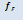 PRECIO AJUSTADO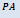 N°NOMBRE DEL PROPONENTEppMAPRA (*)PRPR - MAPRAfa1fa2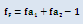 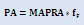 123…N